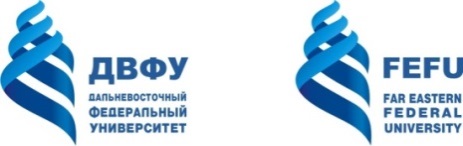 МИНИСТЕРСТВО ОЬРАЗОВАНИЯ И НАУКИ РОССИЙСКОЙ ФЕДЕРАЦИИФедеральное государственное автономное образовательное учреждение высшего образования«Дальневосточный федеральный университет»(ДВФУ)Школа  ИнженернаяКафедра ___Инженерных систем зданий и сооружений___Сборник программ практикНАПРАВЛЕНИЕ ПОДГОТОВКИ08.030.01 СтроительствоПрограмма прикладного бакалавриатаТеплогазоснабжение и вентиляцияНабор 2018 г.Форма обучения: очнаяНормативный срок освоения программы (очная форма обучения) 4 годаВладивосток 2019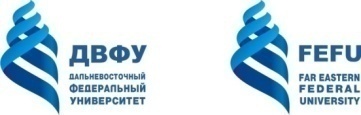 МИНИСТЕРСТВО ОБРАЗОВАНИЯ И НАУКИ РОССИЙСКОЙ ФЕДЕРАЦИИФедеральное государственное автономное образовательное учреждение высшего образования«Дальневосточный федеральный университет»(ДВФУ)Инженерная школа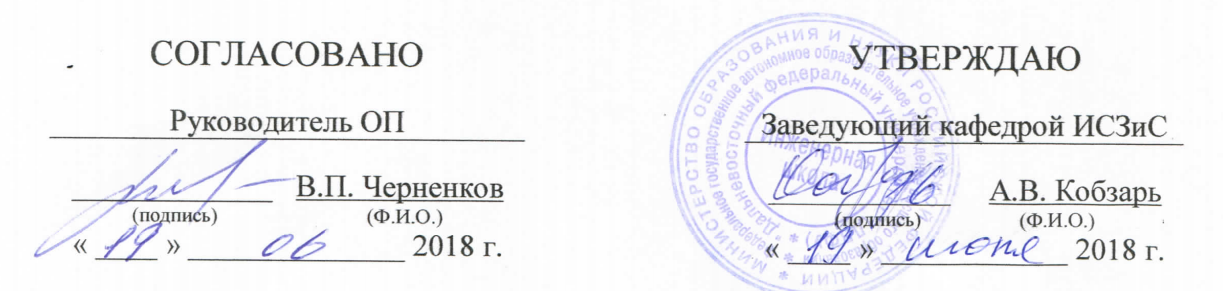 РАБОЧАЯ ПРОГРАММА УЧЕБНОЙ ПРАКТИКИ «Практика по получению первичных профессиональных умений и навыков, в том числе первичных умений и навыков научно-исследовательской деятельности (геологическая)»Направление подготовки:  08.03.01  СтроительствоПрофиль: «Теплогазоснабжение и вентиляция»Квалификация (степень) выпускника:  бакалаврг. Владивосток2018 г.1.	НОРМАТИВНАЯ ДОКУМЕНТАЦИЯ, РЕГЛАМЕНТИРУЮЩАЯ ПРОЦЕДУРУ ОРГАНИЗАЦИИ И ПРОХОЖДЕНИЯ ПРАКТИКИПрограмма разработана в соответствии с требованиями: Федерального закона от 29 декабря 2012 г. № 273-ФЗ «Об образовании в Российской Федерации».Образовательного стандарта, самостоятельно устанавливаемого ДВФУ для реализуемых основных профессиональных образовательных программ по направлению подготовки 08.03.01 Строительство, уровня высшего образования (бакалавриат), введенного в действие  приказом ректора ДВФУ от 04.04.2016 № 12-13-592; Приказ Министерства образования и науки Российской Федерации от 05.04.2017 №301 "Об утверждении Порядка организации и осуществления образовательной деятельности по образовательным программам высшего образования - программам бакалавриата, программам специалитета, программам магистратуры";Приказа Министерства образования и науки Российской Федерации от 27.11.2015 г. № 1383 «Об утверждении положения о практике обучающихся, осваивающих основные профессиональные образовательные программы высшего образования»;Устава ДВФУ, утвержденного приказом Минобрнауки РФ от 06 мая 2016 года № 522.ЦЕЛИ ОСВОЕНИЯ УЧЕБНОЙ ПРАКТИКИЦелями учебной практики, соотнесёнными с общими целями ОПОП и направленными на закрепление и углубление теоретической подготовки обучающихся, приобретение ими практических навыков и компетенций, а также опыта самостоятельной профессиональной деятельности, являются:-  расширение и закрепление теоретических знаний;- ознакомление с организацией проведения инженерно-геологических изысканий;-  получение навыков составления отчета на основе полученных геологических данных.ЗАДАЧИ УЧЕБНОЙ ПРАКТИКИРеализация сформулированных целей предусматривает решение следующих задач:- изучение обнажений горных пород и горных выработок и составление документации;-  выявление и оценка геологических процессов;-  знакомство с производством изыскательских горно-буровых работ.МЕСТО УЧЕБНОЙ ПРАКТИКИ В СТРУКТУРЕ ОПОП Учебная практика является составной частью основной профессиональной образовательной программы и входит в блок Б2.В.01  «Учебная практика» учебного плана (индекс Б2.В.01.01(У).Учебная геологическая практика базируется на изученных ранее дисциплинах, связанных с будущей профессиональной деятельностью: Начертательная геометрия, Химия, Инженерная геология.Практические знания и умения, полученные в результате прохождения учебной геологической практики, являются «фундаментом» для дальнейшего освоения программы по направлению «Строительство», в частности таких дисциплин, как: Механика грунтов; Технологические процессы в строительстве; Основы архитектуры и строительных конструкций и др.ТИПЫ, СПОСОБЫ, МЕСТО И ВРЕМЯ ПРОВЕДЕНИЯУЧЕБНОЙ ПРАКТИКИВид практики – учебная практика.Тип - практика по получению первичных профессиональных умений и навыков научно-исследовательской деятельности (геологическая).Способ проведения практики – стационарная.Форма проведения – концентрированная.Время проведения практики – 2 семестр после завершения теоретического обучения. Трудоёмкость практики – 2 недели (108 часов, 3 з.е.).Базой практики является ДВФУ.Практика для лиц с ограниченными возможностями здоровья и инвалидов проводится с учетом особенностей их психофизического развития, индивидуальных возможностей и состояния здоровья.КОМПЕТЕНЦИИ  ОБУЧАЮЩЕГОСЯ, ФОРМИРУЕМЫЕВ РЕЗУЛЬТАТЕ ПРОХОЖДЕНИЯ УЧЕБНОЙ ПРАКТИКИВ качестве планируемых результатов обучения при прохождении практики, соотнесенных с планируемыми результатами освоения образовательной программы, обучающиеся должны:Знать:- производство инженерно-геологических и гидрогеологических изысканий;- современные буровые установки, основные способы бурения; Уметь:- определять коэффициент фильтрации прибором КФ-01 в полевых условиях;- анализировать геологические материалы, писать на их основе инженерно-геологический отчет;- анализировать материалы отчета и принимать по этим данным инженерно-строительные решения;Владеть:- методами инженерно-геологической оценки территории и естественных условий строительной площадки.Прохождение учебной геологической практики позволяет студентам овладеть следующими профессиональными компетенциями:- знанием нормативной базы в области инженерных изысканий, принципов проектирования зданий, сооружений, инженерных систем и оборудования, планировки и застройки населенных мест (ПК-1);- владением методами проведения инженерных изысканий, технологией проектирования деталей и конструкций в соответствии с техническим заданием с использованием универсальных и специализированных программно-вычислительных комплексов и автоматизированных систем проектирования (ПК-2);- способностью участвовать в проектировании и изыскании объектов профессиональной деятельности (ПК-6).СТРУКТУРА И СОДЕРЖАНИЕ УЧЕБНОЙ ПРАКТИКИОбщая трудоёмкость учебной практики составляет 2 недели, 3 зачётных единицы, 108 часов. Примерная структура и содержание практики представлена в таблице.УЧЕБНО-МЕТОДИЧЕСКОЕ ОБЕСПЕЧЕНИЕ САМОСТОЯТЕЛЬНОЙ РАБОТЫ НА УЧЕБНОЙ ПРАКТИКЕСамостоятельная работа является одной из форм проведения практики и организуется с целью: •	систематизации и закрепления полученных теоретических знаний и практических умений студентов; •	углубления и расширения теоретических знаний; •	формирования умения работать с различными видами информации, умения использовать нормативную, правовую, справочную документацию и специальную литературу; •	развития познавательных способностей студентов; •	формирования таких качеств личности, как ответственность и организованность, самостоятельность мышления, способность к саморазвитию, самосовершенствованию и самореализации.Для обеспечения самостоятельной работы студентов в процессе учебной практики руководитель разрабатывает план прохождения практики, предусматривающий определение конкретных задач и сроки их выполнения. Кроме этого студенту предлагаются следующие методические указания:Рекомендации к оформлению отчета по практикеОтчет по геологической практике должен содержать:титульный лист (приложение 1)оглавление;введение;геологическое описание полуострова Муравьев-Амурский:рельеф и гидрография;геологическое строение района;тектоника;физико-геологические процессы;гидрогеологические исследования (построение гидрогеологической карты, расчет водопритока);графические приложения.Во введении описываются цель и задачи практики, состав бригады, количество маршрутов и пунктов (точек) наблюдения. Введение иллюстрируется схемой полуострова Муравьев-Амурский с нанесенными на ней маршрутами экскурсий и точками наблюдений. Схема приводится в приложении.В разделе "Геологическое описание полуострова Муравьев-Амурский" описание производится на основании данных, полученных студентами во время геологических экскурсий и в соответствии с методическими указаниями "Геологическое строение полуострова Муравьев-Амурский".В подразделе "Рельеф и гидрография" кратко излагаются сведения по рельефу и поверхностным водотокам полуострова, строению долин рек и побережья по данным, полученным во время экскурсий. Текст иллюстрируется зарисовками и фотографиями.В подразделе "Геологическое строение района " дается стратиграфическая характеристика горных пород от древних к молодым. Даются конкретные описания разрезов и отдельных пунктов (точек) наблюдения. Приводятся рисунки и фотографии характерных обнажений горных пород.В подразделе "Тектоника приводится общее описание тектоники полуострова и конкретные примеры тектонических нарушений.В подразделе "Физико-геологические процессы" на основании полученных данных описываются абразионная и аккумулятивная работа моря, рек, образование оврагов, заболачивание, характер выветривания различных типов горных пород.В разделе "Гидрогеология" описывается принцип подготовки полигона, метод бурения и замеров уровней, построение карты гидроизогипс, расчет водопритока в строительный котлован. Описывается определение коэффициента фильтрации прибором КФ - 1 , производится расчет Кф.В приложении приводится схема полуострова Муравьев-Амурский с маршрутами и точками наблюдений, геологический разрез по буровой скважине, карта гидроизогипс.Методические указания по отдельным видам работГеологическая экскурсия.Экскурсия проводится с целью получения общего представления об инженерно-геологических условиях района. Изучаются геоморфологические особенности, геологическое строение, гидрогеологические условия и физико-геологические процессы на рассматриваемом участке.Во время следования по маршруту ведется полевая документация в дневнике (приложение 2). На первой странице полевого дневника указывается название института, факультета, группы, бригады. Все записи делаются простым карандашом на правой стороне развернутого листа. На левой стороне делаются зарисовки, схемы, отмечаются места фотографирования и т.д.Порядок проведения и описания маршрута следующий. Указывается номер маршрута, дата, общее направление движения (вдоль берега моря, реки, дороги и т.п.), начальные и конечные пункты. Для удобства записей применяется точечный метод. Описание наблюдения делается по точкам маршрута. Точки наблюдения рекомендуется привязывать к характерным местам: обнажениям, мысам побережья, устьям рек, перекресткам и пересечениям дорог, железнодорожным выемкам, изменениям рельефа и т.п. Каждая точка наблюдения нумеруется. Точки наблюдения должны назначаться для описания обнажения, геологического элемента, физико-геологического процесса, элемента рельефа, выхода подземных вод, скважины, шурфа и т.д. При прохождении маршрута производится определение азимута маршрута горным компасом.1.1 Документация обнаженийПод обнажением понимается выход коренных пород на поверхность. Оно может быть естественным (по берегу моря, долинам рек, оврагам и т.д.) и искусственным (выемки железных дорог, котлованы и т.д.).Документация обнажения дается в следующей последовательности:определяется местоположение точки и ей присваивается номер;указывается положение обнажения в рельефе, характер и размеры (береговой уступ, выемка железной дороги, карьер и т.д.производится зарисовка (фотографирование) обнажений или его деталей. зарисовки помещаются на левой стороне дневника, ориентируются; на фотографии должны быть зафиксированы какие-либо предметы (компас, дневник), имеющие определенные размеры и служащие масштабом;- производится отбор образцов горных пород. Отбираются образцы характерных горных пород, желательно не выветрелые (если только не производится отбор образцов, именно определяющих степень выветрелости пород данного обнажения); образцы пород обозначаются тем же номером, что и обнажение; на зарисовке (фотографии) указывается место отбора образца; на этикете должно бать указанно местонахождение образца, его номер, буквенное обозначение слоя, полевое определение, наименование горной породы, фамилия произведшего отбор образца, дата отбора.1.2. Гидрогеологические исследования1.2.1. Бурение скважин гидрогеологического полигонаСкважины бурятся ручным буром геолога до глубины 2 метра. Бурение производится по сетке 20х10 метров перпендикулярно руслу реки Богатой. Всего бурится 9 скважин. В процессе бурения производится отбор проб грунта (аллювиальных отложений). Наименование рыхлых аллювиальных отложений производится согласно таблице «Определение типа грунта по морфологии сворачиваемого образца». По уровню грунтовой воды и наименованию грунта определяется водоносный горизонт. Мерным шестом определяется расстояние до уровня грунтовой воды. По абсолютной отметке устья скважины  и расстоянию до У.Г.В. определяется абсолютная отметка поверхности воды в скважине. По указанным отметкам строится карта гидроизогибс, аналогично построению, выполненному на лабораторных работах.1.2.2. Определение коэффициента фильтрации прибором КФ-01 в полевых условияхПрибор КФ-011 – стеклянный мерный сосуд; 2 – муфта; 3 – металлический цилиндр;4 – грунт Врезать цилиндр в грунт до муфтыНаполнить мерный сосуд водой предварительно измерив ее температуруЗажав отверстие мерного сосуда пальцем и быстро опрокинув его, вставить муфту так, чтобы горлышко сосуда соприкасалось с грунтом. В таком виде мерный сосуд автоматически поддерживает над грунтом постоянный уровень воды. При просачивании воды через грунт уровень ее понижается, а в мерный сосуд прорываются пузырьки воздуха. Таким образом достигается постоянство напорного градиента, равного 1, так как в данном случае напор равен пути фильтрации. Если проступают крупные пузырьки воздуха, то мерный сосуд необходимо плотнее прижать к грунту.В момент начала фильтрации (выделения пузырьков) отмечается уровень воды на шкале мерного сосуда, засекается время, через каждые 180 секунд определяется новый уровень, рассчитывается расход на каждый интервал времени. Определяется средний расход на 180 секунд.По данным опыта определяется коэффициент фильтрации по формуле:где, K10 – коэффициент фильтрации при температуре воды 100СQ – расход воды в см3T – время фильтрации (180 секунд)«Определение типа грунта по морфологии сворачиваемого образца»ФОРМЫ АТТЕСТАЦИИ (ПО ИТОГАМ ПРАКТИКИ)9.1 ФОНД ОЦЕНОЧНЫХ СРЕДСТВ ДЛЯ ПРОВЕДЕНИЯ                 ПРОМЕЖУТОЧНОЙ АТТЕСТАЦИИ ОБУЧАЮЩИХСЯ ПО ПРАКТИКЕФорма контроля по итогам практики - зачёт с оценкой с использованием оценочного средства – устный опрос в форме собеседования.9.1.1. Перечень компетенций, описание показателей и критериев их оценивания на различных этапах формирования, шкала оценивания.При проведении аттестации оценивается уровень сформированности следующих компетенций:9.1.2. Шкала оценивания и критерии оценки результатов защиты отчета по практикеПри выставлении оценки «отлично» при защите отчета по практике студент должен демонстрировать высокий уровень, оценки «хорошо» - продвинутый уровень, а оценки «удовлетворительно» - пороговый.Основные объекты оценивания результатов прохождения практики:деловая активность студента в процессе практики;производственная дисциплина студента;качество выполнения индивидуального задания; оформление дневника практики;качество выполнения и оформления отчета по практике;уровень ответов при сдаче зачета (защите отчета);характеристика и оценка работы студента руководителем практики с места прохождения практики.Критерии выставления оценки студенту на зачете по практикеСтудент, не выполнивший программу практики по уважительной причине, направляется на практику повторно в свободное от аудиторных занятий время. Студент, не выполнивший программу практики без уважительной причины или получивший неудовлетворительную оценку, считается имеющим академическую задолженность. Ликвидация этой задолженности проводится в соответствии с нормативными документами ДВФУ.9.1.3 Методические материалы, определяющие процедуру оцениванияАттестация по итогам практики в форме зачета  проводится на основании оформленного в соответствии с установленными требованиями письменного отчёта студента и отзыва руководителя практики от производства. По итогам аттестации выставляется оценка.Отчёты представляются руководителям практик, которые после про-верки и защиты оценивают их по пятибалльной системе. Оценка по практике приравнивается к оценкам по теоретическому  обучению и учитывается при подведении итогов общей успеваемости студентов.По итогам практики проводится студенческая учебная конференция, на которых заслушиваются наиболее интересные отчёты бригад студентов.Студенты, не выполнившие программу практики по уважительным причинам, направляются на практику вторично, в свободное от учёбы время (по представлению Администратора ОП).Студенты, не выполнившие программу практики без уважительных причин или получившие неудовлетворительную оценку, отчисляются из ДВФУ за академическую неуспеваемость.Оценка по практике проставляется в экзаменационную ведомость и зачётную книжку руководителем практики. Руководитель практики составляет отчёт и передаёт его заведующему кафедрой в срок не позднее двух недель после аттестации группы.  УЧЕБНО-МЕТОДИЧЕСКОЕ И ИНФОРМАЦИОННОЕ ОБЕСПЕЧЕНИЕ ПРАКТИКИОсновная литература:Инженерная геология: учебное пособие для строительных специальностей вузов / Л. В. Передельский, О. Е. Приходченко. Ростов-на-Дону: Феникс, 2009. 460 с.Инженерная геология: учебник для вузов / Э. М. Добров. Москва : Академия, 2013.  217 с.ГЕОЛОГИЯ [Электронный ресурс]: Учеб. издание / Платов Н.А., Потапов А.Д., Никитина Н.С., Богомолова Т.Г. - М. : Издательство АСВ, 2013. - http://www.studentlibrary.ru/book/ISBN9785930939156.html Общая геология [Электронный ресурс] : Учеб. пособие для студентов вузов / Рапацкая Л.А. - М. : Абрис, 2012. - http://www.studentlibrary.ru/book/ISBN9785437200650.html Гудымович С.С. Учебные геологические практики [Электронный ресурс]: учебное пособие/ Гудымович С.С., Полиенко А.К.— Электрон. текстовые данные.— Томск: Томский политехнический университет, 2012.— 154 c.  http://www.iprbookshop.ru/34727  Дополнительная литература:Геология: Часть IV. Инженерная геология [Электронный ресурс] : Учебник для вузов / Гальперин A.M., Зайцев B.C. - М.: Горная книга, 2009. - http://www.studentlibrary.ru/book/ISBN9785986721583.html Инженерная геология [Электронный ресурс] : Учебное пособие для вузов / Симагин В.Г. - М. : Издательство АСВ, 2008. - http://www.studentlibrary.ru/book/ISBN9785930935943.html Ткачева М.В. Геологическая практика [Электронный ресурс]: методические рекомендации/ Ткачева М.В.— Электрон. текстовые данные.— М.: Московская государственная академия водного транспорта, 2012.— 21 c.—: http://www.iprbookshop.ru/46439Перечень ресурсов информационно-телекоммуникационной сети «Интернет»:Электронная библиотека Института экспериментальной минералогии - http://library.iem.ac.ru/.ИГЕМ РАН - http://www.igem.ru. ЦНИГРИ (Центральный Научно-Исследовательский Геологоразведочный Институт) http://www.tsnigri.ru Перечень информационных технологий, используемых при проведении практики, включая перечень программного обеспечения и информационных справочных систем:Программное обеспечение, доступное студентам для выполнения задания по практике, а также для организации самостоятельной работы:  МАТЕРИАЛЬНО-ТЕХНИЧЕСКОЕ ОБЕСПЕЧЕНИЕ УЧЕБНОЙ ПРАКТИКИДля проведения исследований, связанных с выполнением задания по практике, а также для организации самостоятельной работы студентам доступно следующее лабораторное оборудование и специализированные кабинеты, соответствующие действующим санитарным и противопожарным нормам, а также требованиям техники безопасности при проведении учебных и научно-производственных работ:В целях обеспечения специальных условий обучения инвалидов и лиц с ограниченными возможностями здоровья в ДВФУ все здания оборудованы пандусами, лифтами, подъемниками, специализированными местами, оснащенными туалетными комнатами, табличками информационно-навигационной поддержки.Составители программы:Руководитель ОП по направлению подготовки «Строительство», профиль «Теплогазоснабжение и вентиляция» доцент, канд. техн. наук 						В.П. Черненковдоцент кафедры гидротехники, теории зданий и сооруженийканд. геол.-минерал. наук				 Ю.Г. Пискуновдоцент кафедры геологии, геофизики и геоэкологииканд. геол.- минерал. наук						   С.П. ГарбузовПрограмма практики обсуждена на заседании кафедры Инженерные системы зданий и сооружений, протокол от  «__» ______ 201_ г. № __.											 Приложение 1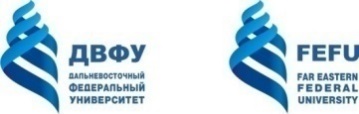 МИНИСТЕРСТВО ОБРАЗОВАНИЯ И НАУКИ РОССИЙСКОЙ ФЕДЕРАЦИИФедеральное государственное автономное образовательное учреждение высшего образования«Дальневосточный федеральный университет»(ДВФУ)ИНЖЕНЕРНАЯ ШКОЛАОтчёт По ………………………………………..практике(вид практики)Место прохождения практики: ………………………………………………………………………………………………………………………….                                      Составил студент группы :  ……………..                                                                       (ФИО )………………………            Руководители  практики  от  ДВФУ…….. . . . . . . . . . . . . . (. . . . . . . . . .)  от организации. … . . . . . . . . . . . .( . . . . . . . . . .)г. Владивосток  201    г.Приложение 2Форма дневника учебной (полевой) практикиДневник учебной (полевой) практикиСодержание дневника подтверждаю:Ответственный за практику от предприятия:  ………………………………………………………… (должность, ФИО, дата).Составляется в период прохождения учебной практики.Оформляется в виде приложения к отчёту. В последний день практики содержание визируется руководителем практики.Федеральное государственное автономное образовательное учреждениевысшего образования«Дальневосточный федеральный университет»(ДВФУ)Инженерная школаНаправление на практику № ______Студент ___________________________________________________(Ф.И.О.)обучающийся в группе ______на____ курсе   Инженерной школыпо направлению подготовки 08.03.01 Строительствопрофиль Теплогазоснабжение и вентиляциянаправляется на учебную (геологическую) практику на Предприятие__________________________________________________________(название организации, адрес, телефон)___________________________________________________________Согласно приказу  № ____ от «___» __________20__ года идоговору № ___ от «___» ___________ 20__ года между ДВФУ и Предприятием.Федеральное государственное автономное образовательное учреждениевысшего образования«Дальневосточный федеральный университет»(ДВФУ)Инженерная школаСправка-подтверждение № ______Студент _____________________________________________________, (Ф.И.О.)обучающийся по направлению подготовки 08.03.01 Строительство профиль_____________________________________________________прибыл «___» ___________ 20__ годав ___________________________________________________________(название организации, адрес, телефон)____________________________________________________________для прохождения ______________________________ практики. Выбыл «___» _________ 20__ года.М.П.                                        Руководитель организации                                               ____________________  /______________/                                                                                            подпись                              ФИОМИНИСТЕРСТВО ОБРАЗОВАНИЯ И НАУКИ РОССИЙСКОЙ ФЕДЕРАЦИИФедеральное государственное автономное образовательное учреждение высшего образования«Дальневосточный федеральный университет»(ДВФУ)Инженерная школаРАБОЧАЯ ПРОГРАММА УЧЕБНОЙ ПРАКТИКИ «Практика по получению первичных профессиональных умений и навыков, в том числе первичных умений и навыков научно-исследовательской деятельности (геодезическая)»Направление подготовки:  08.03.01  СтроительствоПрофиль  «Теплогазоснабжение и вентиляция»Квалификация (степень) выпускника:  бакалаврг. Владивосток 2018 г.НОРМАТИВНАЯ ДОКУМЕНТАЦИЯ,  РЕГЛАМЕНТИРУЮЩАЯ ПРОЦЕДУРУ ОРГАНИЗАЦИИ И ПРОХОЖДЕНИЯ ПРАКТИКИПрограмма разработана в соответствии с требованиями: Федерального закона от 29 декабря 2012 г. № 273-ФЗ «Об образовании в Российской Федерации».Образовательного стандарта, самостоятельно устанавливаемого ДВФУ для реализуемых основных профессиональных образовательных программ по направлению подготовки 08.03.01 Строительство, уровня высшего образования (бакалавриат), введенного в действие  приказом ректора ДВФУ от 04.04.2016 № 12-13-592; Приказ Министерства образования и науки Российской Федерации от 05.04.2017 №301 "Об утверждении Порядка организации и осуществления образовательной деятельности по образовательным программам высшего образования - программам бакалавриата, программам специалитета, программам магистратуры";Приказа Министерства образования и науки Российской Федерации от 27.11.2015 г. № 1383 «Об утверждении положения о практике обучающихся, осваивающих основные профессиональные образовательные программы высшего образования»;Устава ДВФУ, утвержденного приказом Минобрнауки РФ от 06 мая 2016 года № 522.  ЦЕЛИ ОСВОЕНИЯ УЧЕБНОЙ ПРАКТИКИЦелями учебной практики (геодезической), соотнесёнными с общими целями ОПОП и направленными на закрепление и углубление теоретической подготовки обучающихся, приобретение ими практических навыков и компетенций, а также опыта самостоятельной профессиональной деятельности, являются:- формирование систематизированных знаний в области геодезии, а именно: получение теоретических и практических знаний и навыков по ведению геодезических работ, позволяющих в дальнейшей инженерной деятельности квалифицированно и ответственно осуществлять геодезические измерения, контролировать точность и качество геодезических работ;-  расширение и закрепление теоретических знаний;-  ознакомление с организацией проведения инженерно-геодезических изысканий;-  получение навыков составления отчёта по практике на основе полученных геодезических данных.ЗАДАЧИ УЧЕБНОЙ ПРАКТИКИРеализация сформулированных целей предусматривает решение следующих задач:- получение навыков и умений для ведения геодезического сопровождения строительных работ;- изучение теоретических и практических основ современных методов топографо-геодезических работ;-  знакомство с принципами и методами геодезических измерений, составом и технологией геодезических работ.МЕСТО УЧЕБНОЙ ПРАКТИКИ В СТРУКТУРЕ ОПОП Учебная практика является составной частью основной профессиональной образовательной программы и входит в блок Б2.В.01  «Учебная практика» учебного плана (индекс Б2.В.01.02(У). Учебная практика по получению первичных профессиональных умений и навыков (геодезическая) является обязательной и представляет собой вид учебных занятий, непосредственно ориентированных на профессионально-практическую подготовку обучающихся. Практика закрепляет знания и умения, приобретаемые студентами в результате освоения теоретических курсов, вырабатывает практические навыки и способствует комплексному формированию профессиональных компетенций обучающихся.Учебная геодезическая практика базируется на изученных ранее дисциплинах: Начертательная геометрия, Физика, Математика.Практические знания и умения, полученные в результате прохождения учебной геодезической практики, являются «фундаментом» для дальнейшего освоения образовательной программы по направлению Строительство (профиль «Теплогазоснабжение и вентиляция»).ТИПЫ, СПОСОБЫ, МЕСТО И ВРЕМЯ ПРОВЕДЕНИЯ УЧЕБНОЙ ПРАКТИКИВид практики – учебная практика.Тип – практика по получению первичных профессиональных умений и навыков, в том числе первичных умений и навыков научно-исследовательской деятельности (геодезическая).Способ проведения практики – стационарная.Форма проведения – концентрированная.Время проведения практики – 4 семестр после завершения теоретического обучения. Трудоёмкость практики – 2 недели (108 часов, 3 З.Е.).Базой практики является ДВФУ.Практика для лиц с ограниченными возможностями здоровья и инвалидов проводится с учетом особенностей их психофизического развития, индивидуальных возможностей и состояния здоровья.КОМПЕТЕНЦИИ ОБУЧАЮЩЕГОСЯ, ФОРМИРУЕМЫЕВ РЕЗУЛЬТАТЕ ПРОХОЖДЕНИЯ УЧЕБНОЙ ПРАКТИКИВ качестве планируемых результатов обучения при прохождении практики, соотнесенных с планируемыми результатами освоения образовательной программы, обучающиеся должны:Знать:- теоретические и практические основы современных методов топографо-геодезических работ на строительных площадках и трассах линейных сооружений;- принципы и методы геодезических измерений, состав и технологию геодезических работ, выполняемых на всех стадиях строительства и эксплуатации объектов различного назначения; Уметь:- квалифицированно разбираться в картографических материалах;- пользоваться современными геодезическими приборами;- самостоятельно проводить геодезические измерения и топографические съёмки небольших участков местности, отводимых под строительство;- ставить перед соответствующими службами конкретные задачи геодезического обеспечения изысканий, проектирования, строительства и эксплуатации зданий и сооружений;- анализировать материалы отчёта и принимать по этим данным инженерно-строительные решения;Владеть:- методами ведения геодезических измерений и обработки их результатов.Прохождение учебной геодезической практики позволяет студентам овладеть следующими профессиональными компетенциями:знанием нормативной базы в области инженерных изысканий, принципов проектирования зданий, сооружений, инженерных систем и оборудования, планировки и застройки населенных мест (ПК-1);владением методами проведения инженерных изысканий, технологией проектирования деталей и конструкций в соответствии с техническим заданием с использованием универсальных и специализированных программно-вычислительных комплексов и автоматизированных систем проектирования (ПК-2);способностью участвовать в проектировании и изыскании объектов профессиональной деятельности (ПК-6).СТРУКТУРА  И СОДЕРЖАНИЕ УЧЕБНОЙ ПРАКТИКИ	Общая трудоёмкость практики составляет 2 недели, 3 зачётных единицы, 108 часов. Примерная структура и содержание практики представлена в таблице 1.Таблица 1.УЧЕБНО-МЕТОДИЧЕСКОЕ ОБЕСПЕЧЕНИЕ САМОСТОЯТЕЛЬНОЙ РАБОТЫ СТУДЕНТОВ НА УЧЕБНОЙ ПРАКТИКЕСамостоятельная работа является одной из форм проведения практики и организуется с целью: систематизации и закрепления полученных теоретических знаний и практических умений студентов; углубления и расширения теоретических знаний; формирования умения работать с различными видами информации, умения использовать нормативную, правовую, справочную документацию и специальную литературу; развития познавательных способностей студентов; формирования таких качеств личности, как ответственность и организованность, самостоятельность мышления, способность к саморазвитию, самосовершенствованию и самореализации.Для обеспечения самостоятельной работы студентов в процессе учебной практики руководитель разрабатывает план прохождения практики, предусматривающий определение конкретных задач и сроки их выполнения. 9. ФОРМЫ АТТЕСТАЦИИ (ПО ИТОГАМ ПРАКТИКИ)9.1 ФОНД ОЦЕНОЧНЫХ СРЕДСТВ ДЛЯ ПРОВЕДЕНИЯ ПРОМЕЖУТОЧНОЙ АТТЕСТАЦИИ ОБУЧАЮЩИХСЯ ПО ПРАКТИКЕФорма контроля по итогам практики - зачёт с оценкой с использованием оценочного средства – устный опрос в форме собеседования.9.1.1. Перечень компетенций, описание показателей и критериев их оценивания на различных этапах формирования, шкала оценивания.При проведении аттестации оценивается уровень сформированности следующих компетенций:9.1.2. Шкала оценивания и критерии оценки результатов защиты отчета по практике При выставлении оценки «отлично» при защите отчета по практике студент должен демонстрировать высокий уровень, оценки «хорошо» - продвинутый уровень, а оценки «удовлетворительно» - пороговый.Основные объекты оценивания результатов прохождения практики:деловая активность студента в процессе практики;производственная дисциплина студента;качество выполнения индивидуального задания; оформление дневника практики;качество выполнения и оформления отчета по практике;уровень ответов при сдаче зачета (защите отчета);характеристика и оценка работы студента руководителем практики с места прохождения практики.Критерии выставления оценки студенту на зачете по практикеСтудент, не выполнивший программу практики по уважительной причине, направляется на практику повторно в свободное от аудиторных занятий время. Студент, не выполнивший программу практики без уважительной причины или получивший неудовлетворительную оценку, считается имеющим академическую задолженность. Ликвидация этой задолженности проводится в соответствии с нормативными документами ДВФУ.9.1.3 Методические материалы, определяющие процедуру оцениванияАттестация по итогам практики в форме зачета проводится на основании оформленного в соответствии с установленными требованиями письменного отчёта студента. По итогам аттестации выставляется оценка.Отчёты представляются руководителям практик, которые после проверки и защиты оценивают их. Оценка по практике проставляется в экзаменационную ведомость и зачётную книжку руководителем практики, который составляет отчёт и передаёт его заведующему кафедрой в срок не позднее двух недель после аттестации группы.Зачёт с оценкой по практике приравнивается к оценкам по теоретическому обучению и учитывается при подведении итогов общей успеваемости студентов.По итогам практики проводится студенческая учебная конференция, на которых заслушиваются наиболее интересные отчёты бригад студентов.Студенты, не выполнившие программу практики по уважительным причинам, направляются на практику вторично, в свободное от учёбы время (по представлению Администратора ОП).Студенты, не выполнившие программу практики без уважительных причин или получившие неудовлетворительную оценку, отчисляются из ДВФУ за академическую неуспеваемость.Для получения положительной оценки по результатам практики студент должен полностью выполнить программу практики, своевременно оформить и представить на кафедру все необходимые отчетные документы.Кроме этого студенту предлагаются следующие методические указания:Рекомендации к оформлению отчета по практикеОтчет по геологической практике должен содержать:титульный лист (приложение 1)оглавление;- введение;- описание вышеперечисленных видов работ с приложением полевых журналов, абрисов, схем, ведомостей и т.д.;- графические приложения.Во введении описываются цель и задачи практики, место проведения, состав бригады с назначенным бригадиром, описание геодезического полигона, имеющего местную учебную геодезическую планово-высотную сеть, связанную с городской сетью.В разделе «Построение планово-высотного обоснования» описывается рекогносцировка участка съёмки и разбивка точек теодолитного хода с составлением схемы закладки точек с привязкой к пунктам геодезической сети и с границей участка съёмки.Приводится описание устройства выданного теодолита. Прилагаются заполненные журналы выполненных поверок, измерения горизонтальных и вертикальных углов, измерения длин линий, а также «Ведомость вычисления координат» и план теодолитного хода в М 1:500.В разделе «Тахеометрическая съёмка» приводится порядок её выполнения с применяемыми способами съёмки ситуации, с приложением «журналов тахеометрической съёмки» и построенного на их основе топографического плана местности.В разделе «Нивелирование трассы» описывается устройство имеющегося в бригаде нивелира, производство и выполнение поверок. Описывается рекогносцировка и разбивка пикетажа, круговых кривых с детальной разбивкой, приводится составленный пикетажный журнал. Прилагаются ведомости прямых и кривых.Даётся описание производства нивелирования трассы с журналом «Геометрического нивелирования». Прилагается построенный продольный профиль трассы и поперечников с элементами проектирования.В разделе «Площадное нивелирование» даётся описание разбивки сетки квадратов, производстве нивелирования площадки и построении плана промплощадки с полученной картограммой земляных масс и рассчитанной «Ведомостью подсчёта объёмов земляных работ».В разделе «Инженерные задачи» приводится описание решения следующих типовых инженерных задач: 1. Вынос осей сооружения с плана на местность от геодезической основы с подготовкой графоаналитических данных и описанием способов разбивки сооружений;2. Построение на местности проектного угла;3. Построение на местности проектной линии;4. Вынос на местность точки с проектной отметкой;5. Передача отметки (0) уровня Японского моря на точки планово-высотного обоснования;6. Построение на местности линии заданного уклона;7. Разбивка горизонтальной площадки на заданном уровне;8. Разбивка наклонной площадки.Все этапы прохождения практики отражаются студентом в дневнике (приложение 2).УЧЕБНО-МЕТОДИЧЕСКОЕ И ИНФОРМАЦИОННОЕОБЕСПЕЧЕНИЕ ПРАКТИКИОсновная литература:Практическое руководство по производству инженерно-геодезических работ. Г.В. Штанько, А.Г. Чупров, А.Ю. Сергеев. Мультимедийное учебное издание. - Издательский дом Дальневосточного федерального университета, Владивосток, 2015.Чупров, Александр Геннадьевич. Лекции по дисциплине "Инженерное обеспечение строительства. Геодезия" [Электронный ресурс]: \ А. Г. Чупров. - Владивосток: Изд-во Дальневосточного федерального университета, 2014. - 1 электрон. опт. диск (CD-ROM);Дополнительная литература:Геодезия [Электронный ресурс] / Маслов А. В., Гордеев А. В., Батраков Ю. Г. - М. : КолосС, 2013. - (Учебники и учеб. пособия для студентов высш. учеб. заведений). - http://www.studentlibrary.ru/book/ISBN5953203187.html Инженерная геодезия: Методические указания к контрольной работе «Тахеометрическая съёмка» для студентов очно-заочной формы обучения строительных специальностей высших учебных заведений / Чупров А.Г., Штанько Г.В., Сергеев А.Ю. Владивосток, ДВФУ, 2013.А.Г. Чупров, Г.В. Штанько, А.Ю. Сергеев  ОСНОВЫ ТОПОГРАФИИ: метод. указания к контрольной работе «Тахеометрическая съёмка» для студентов заочной формы обучения отделения горно-геологического дела, химических технологий и техносферной безопасности высших учебных заведений [Электронный ресурс] / А.Г. Чупров, Г.В. Штанько, А.Ю. Сергеев ; Дальневосточный федеральный университет, Инженерная школа. – Электрон. дан. – Владивосток : Издательский дом Дальневост. федерал. ун-та, 2013. – 31 с.Перечень ресурсов информационно-телекоммуникационной сети «Интернет»:Федеральная служба государственной регистрации, кадастра и картографии http://www.rosreestr.ru/ Электронная библиотека по геодезии, картографии, фотограмметрии http://www.geo-book.ru/ Каталог GeoTop - геодезия, картография, ГИС, кадастр http://www.geotop.ru/ Перечень информационных технологий, используемых при проведении практики, включая перечень программного обеспечения и информационных справочных систем:Программное обеспечение, доступное студентам для выполнения задания по практике, а также для организации самостоятельной работы: МАТЕРИАЛЬНО-ТЕХНИЧЕСКОЕ ОБЕСПЕЧЕНИЕ УЧЕБНОЙ ПРАКТИКИДля проведения исследований, связанных с выполнением задания по практике, а также для организации самостоятельной работы студентам доступно следующее лабораторное оборудование и специализированные кабинеты, соответствующие действующим санитарным и противопожарным нормам, а также требованиям техники безопасности при проведении учебных и научно-производственных работ:В целях обеспечения специальных условий обучения инвалидов и лиц с ограниченными возможностями здоровья в ДВФУ все здания оборудованы пандусами, лифтами, подъемниками, специализированными местами, оснащенными туалетными комнатами, табличками информационно-навигационной поддержки.Составители программы:Руководитель ОП по направлению подготовки «Строительство», профиль «Теплогазоснабжение и вентиляция» доцент, канд. техн. наук                   			          В.П. ЧерненковДоцент кафедры Геодезии, землеустройства и кадастра      	   А.Г. ЧупровПрограмма практики обсуждена на заседании кафедры Геодезии, землеустройства и кадастра. Протокол № __  от  «__» ________ 201_ г Приложение 1МИНИСТЕРСТВО ОБРАЗОВАНИЯ И НАУКИ РОССИЙСКОЙ ФЕДЕРАЦИИФедеральное государственное автономное образовательное учреждение высшего образования«Дальневосточный федеральный университет»(ДВФУ)ИНЖЕНЕРНАЯ ШКОЛАОтчёт По ………………………………………..практике(вид практики)Место прохождения практики: ………………………………………………………………………………………………………………………….                                      Составил студент группы :  ……………..                                                                       (ФИО )………………………            Руководители  практики  от  ДВФУ…….. . . . . . . . . . . . . . (. . . . . . . . . .)  от организации. … . . . . . . . . . . . .( . . . . . . . . . .)г. Владивосток  201    г.Приложение 2Форма дневника учебной практикиДневник учебной практикиСодержание дневника подтверждаю:Руководитель практики………………………………………………………… (должность, ФИО, дата).Составляется в период прохождения учебной практики.Оформляется в виде приложения к отчёту. В конце практики содержание визируется руководителем практики.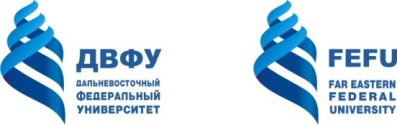 МИНИСТЕРСТВО ОБРАЗОВАНИЯ И НАУКИ РОССИЙСКОЙ ФЕДЕРАЦИИФедеральное государственное автономное образовательное учреждение высшего образования«Дальневосточный федеральный университет»(ДВФУ)ИНЖЕНЕРНАЯ ШколАРАБОЧАЯ ПРОГРАММА УЧЕБНОЙ ПРАКТИКИ«Практика по получению первичных профессиональных умений и навыков»(наименование производственной практики)Направление подготовки  08.03.01 СтроительствоПрофиль подготовки  Теплогазоснабжение и вентиляцияКвалификация (степень) выпускника  бакалавр(бакалавр, магистр, специалист, исследователь, преподаватель – исследователь)Владивосток2018 г.НОРМАТИВНАЯ ДОКУМЕНТАЦИЯ, РЕГЛАМЕНТИРУЮЩАЯ ПРОЦЕДУРУ ОРГАНИЗАЦИИ И ПРОХОЖДЕНИЯ ПРАКТИКИПрограмма разработана в соответствии с требованиями: Федерального закона от 29 декабря 2012 г. № 273-ФЗ «Об образовании в Российской Федерации».Образовательного стандарта, самостоятельно устанавливаемого ДВФУ для реализуемых основных профессиональных образовательных программ по направлению подготовки 08.03.01 Строительство, уровня высшего образования (бакалавриат), введенного в действие приказом ректора ДВФУ от 04.04.2016 № 12-13-592; приказ Министерства образования и науки Российской Федерации от 05.04.2017 №301 "Об утверждении Порядка организации и осуществления образовательной деятельности по образовательным программам высшего образования - программам бакалавриата, программам специалитета, программам магистратуры";Приказа Министерства образования и науки Российской Федерации от 27.11.2015 г. № 1383 «Об утверждении положения о практике обучающихся, осваивающих основные профессиональные образовательные программы высшего образования»;Устава ДВФУ, утвержденного приказом Минобрнауки РФ от 06 мая 2016 года № 522.ЦЕЛИ ОСВОЕНИЯ УЧЕБНОЙ ПРАКТИКИЦели учебной практики, соотнесённые с общими целями ОПОП ВО, направлены на закрепление и углубление теоретической подготовки обучающегося, приобретение им практических навыков и компетенций, а также опыта самостоятельной профессиональной деятельности.Цели производственной практики заключается в том, чтобы ознакомиться с объектами теплогазоснабжения и закрепить теоретические знания, полученные во время аудиторных занятий. Приобрести первичные профессиональные навыки и умения и собрать необходимые материалы для написания отчета и для научно-исследовательской и учебно-исследовательской работы студентов.Цели производственной практики:-  закрепление и развитие профессиональных компетенций, полученных в процессе обучения первых двух лет в университете; -  приобретение социально-личностных компетенций, необходимых для работы в профессиональной сфере;-  закрепление и дальнейшее развитие знаний, полученных в процессе теоретического обучения, подготовка к изучению последующих специальных дисциплин.ЗАДАЧИ УЧЕБНОЙ ПРАКТИКИРеализация данных целей предусматривает решение следующих задач:- знакомство студентов с теплогенерирующими установками на объектах теплоснабжения, изучение схемы тепловой, характеристик основного и вспомогательного оборудования, правил эксплуатации теплогенерирующих установок, задачи эксплуатационного персонала;- знакомство студентов с тепловыми сетями и сооружениями на них, изучение схемы тепловой сети и принципов ее функционирования, изучение схем и оборудования насосных станций и тепловых пунктов, правил эксплуатации тепловых сетей и тепловых пунктов, задачи эксплуатационного персонала;- знакомство студентов с инженерным оборудованием зданий производственного и непроизводственного назначения, изучение систем отопления, вентиляции и горячего водоснабжения принципов их функционирования, освоение передовых методов производства работ при монтаже внутренних санитарно-технических систем, приемов работы с инструментами и средствами малой механизации, изучение технологических особенностей заготовительного производства элементов санитарно-технических систем;- знакомство с практической эксплуатацией строительных машин и механизмов, изучение технических характеристик новой строительной техники;- знакомство с технологией производства основных видов строительно-монтажных работ; - изучение и исследование техники безопасности, правил охраны труда и охраны окружающей среды; - сбор необходимых исходных и рабочих материалов для выполнения научно-исследовательских работ в кружках студенческого научного общества.МЕСТО УЧЕБНОЙ ПРАКТИКИ В СТРУКТУРЕ ОПОПУчебная практика по получению первичных профессиональных умений и навыков является составной частью основной профессиональной образовательной программы и входит в блок Б2.В.01  «Учебная практика» учебного плана (индекс Б2.В.01.03(У).В соответствии с ОС ВО ДВФУ по направлению подготовки 08.03.01 «Строительство» учебная практика является обязательной и представляет собой вид учебных занятий, непосредственно ориентированных на профессионально-практическую подготовку обучающихся.Практика закрепляет знания и умения, приобретаемые студентами в результате освоения теоретических курсов, вырабатывает практические навыки и способствует комплексному формированию общекультурных и профессиональных компетенций обучающихся.Программа учебной практики является учебно-методическим документом, входящим в состав ОПОП бакалавра. Она обеспечивает единый комплексный подход к организации практической подготовки, непрерывность и преемственность обучения студентов.Учебная практика базируется на изученных ранее дисциплинах:-   Введение в профессию;-   Теплогазоснабжение с основами теплотехники;-  Безопасность жизнедеятельности;-   Основы архитектуры и строительных конструкций;-   Строительные материалы.Практические знания и умения, полученные в результате прохождения учебной практики, являются «фундаментом» для дальнейшего освоения программы по направлению Строительство, профиль «Теплогазоснабжение и вентиляция». Это дисциплины, такие как:- Отопление;- Вентиляция;- Кондиционирование воздуха и холодоснабжение;- Генераторы теплоты и автономное теплоснабжение;-  Централизованное теплоснабжение;- Газоснабжение;- Автоматизация систем теплогазоснабжения и вентиляции;- Основы технологии, организации и управления в строительстве инженерных систем и сетей.ТИПЫ, СПОСОБЫ, МЕСТО И ВРЕМЯ ПРОВЕДЕНИЯ УЧЕБНОЙ ПРАКТИКИВид практики – производственная.Тип - практика по получению первичных профессиональных умений и навыков. Способ проведения – стационарная.Форма проведения практики – концентрированная.В соответствии с графиком учебного процесса практика реализуется в четвертом семестре. Продолжительность практики – 2 недели.Базой практики является ДВФУ.Объектами практики являются предприятия строительной индустрии, деятельность которых соответствует целям и задачам проведения практики (комбинат строительных материалов, завод ЖБИ, строящиеся и эксплуатируемые объекты систем теплогазоснабжения и вентиляции г. Владивостока).Для лиц с ограниченными возможностями здоровья и инвалидов выбор мест прохождения практики согласуется с требованием их доступности для данных обучающихся и практика проводится с учетом особенностей их психофизического развития, индивидуальных возможностей и состояния здоровья.КОМПЕТЕНЦИИ ОБУЧАЮЩЕГОСЯ, ФОРМИРУЕМЫЕ В РЕЗУЛЬТАТЕ ПРОХОЖДЕНИЯ УЧЕБНОЙ ПРАКТИКИ.В качестве планируемых результатов обучения при прохождении практики, соотнесенных с планируемыми результатами освоения образовательной программы, обучающиеся должны:знать- структуру организаций строительной индустрии, организаций теплогазоснабжения и вентиляции;задачи, функционирование и техническое оснащение предприятий стройиндустрии; передовые методы производства строительных конструкций и инженерного оборудования жилых зданий и производственных объектов;применяемые в организациях теплогазоснабжение и вентиляции механизмы и оборудование;организацию труда с учетом передовых механизированных методов производства работ;основные направления и перспективы развития систем теплогазоснабжения и вентиляции населенных мест, элементы этих систем, воздействие объектов практики на окружающую среду.уметь- разбираться в рабочих чертежах возводимых зданий и сооружений; - оценивать передовые методы труда, организацию труда и рабочих мест;- разбираться в технологических схемах систем теплогазоснабжения и вентиляции;- разбираться в типе и назначении оборудования систем теплогазоснабжения и вентиляции.владеть- видами работ, с которыми ознакомился на объектах капитального строительства;- инструментами и приспособлениями, применяемые в строительных и монтажных работах;- заготовительными процессами, осуществляемыми на строительной площадке, предприятиях и мастерских.В результате прохождения практики, обучающиеся должны овладеть элементами следующих компетенций: знанием нормативной базы в области инженерных изысканий, принципов проектирования зданий, сооружений, инженерных систем и оборудования, планировки и застройки населенных мест (ПК-1);способностью участвовать в проектировании и изыскании объектов профессиональной деятельности (ПК-6);- знанием требований охраны труда, безопасности жизнедеятельности и защиты окружающей среды при выполнении строительно-монтажных, ремонтных работ и работ по реконструкции строительных объектов (ПК-7).СТРУКТУРА И СОДЕРЖАНИЕ УЧЕБНОЙ ПРАКТИКИОбщая трудоёмкость производственной практики составляет 2 недели, 3 зачётных единиц, 108 часов. УЧЕБНО-МЕТОДИЧЕСКОЕ ОБЕСПЕЧЕНИЕ САМОСТОЯТЕЛЬНОЙ РАБОТЫ СТУДЕНТАМИ НА УЧЕБНОЙ ПРАКТИКЕСамостоятельная работа является одной из форм проведения практики и организуется с целью: систематизации и закрепления полученных теоретических знаний и практических умений студентов; углубления и расширения теоретических знаний; формирования умения работать с различными видами информации, умения использовать нормативную, правовую, справочную документацию и специальную литературу; развития познавательных способностей студентов; формирования таких качеств личности, как ответственность и организованность, самостоятельность мышления, способность к саморазвитию, самосовершенствованию и самореализации.Для самостоятельной работы студенту в течение всего периода практики, предлагаются нижеперечисленные темы для углублённой проработки. В соответствии с выбранной темой при защите отчёта по производственной практике будут заданы вопросы.Предлагаются темы:Технологическая схема производственно-отопительной (отопительной) котельной. Характеристика основного и вспомогательного оборудования;Схемы тепловых сетей и способы их прокладки;Центральные тепловые пункты в системах теплоснабжения;Насосные станции в системе теплоснабжения;Индивидуальные тепловые пункты зданий;Газовые сети и установки;Системы водяного отопления зданий;Системы обще обменной вентиляции;Системы кондиционирования воздуха; Трубозаготовительное производство для санитарно-технических систем зданий; Изготовление воздуховодов и деталей систем вентиляции; Виды соединений металлических трубопроводов; Виды соединений трубопроводов из неметаллических материалов; Арматура запорная; Регулирующая арматура; Инструменты и приспособления, применяемые при монтаже внутренних санитарно-технических систем; Сварочные работы; Такелажные работы; Производство замерных работ; Монтаж и испытание отопительно-вентиляционных систем.После прохождения производственной практики, студент должен разбираться и быть готовым ответить на вопросы, связанные со строительными материалами, теоретическая часть о которых была уже изучена:1. Роль материаловедения в решении инженерных вопросов;2. Основные физические свойства материалов;3. Основные свойства, характеризующие качество материала;4. Свойства отделочных материалов, их состав;5. Виды красочных составов, область и условия их применения;6. Добавки замедляющие сроки схватывания бетона;7. От чего зависит прочность бетона;8. Марки и виды битума, применяемые для кровельных работ;9. Лакокрасочные материалы, применяемые для окраски фасадов зданий;10. Современные кровельные материалы;11. Охрана труда при производстве сварочных работ;12. Охрана труда при производстве работ по монтажу отопления и вентиляции.ФОРМЫ АТТЕСТАЦИИ (ПО ИТОГАМ ПРАКТИКИ)9.1 ФОНД ОЦЕНОЧНЫХ СРЕДСТВ ДЛЯ ПРОВЕДЕНИЯ ПРОМЕЖУТОЧНОЙ АТТЕСТАЦИИ ОБУЧАЮЩИХСЯ ПО ПРАКТИКЕФорма контроля по итогам практики - зачёт с оценкой с использованием оценочного средства – устный опрос в форме собеседования.9.1.1. Перечень компетенций, описание показателей и критериев их оценивания на различных этапах формирования, шкала оценивания.При проведении аттестации оценивается уровень сформированности следующих компетенций:9.1.2. Шкала оценивания и критерии оценки результатов защиты отчета по практике При выставлении оценки «отлично» при защите отчета по практике студент должен демонстрировать высокий уровень, оценки «хорошо» - продвинутый уровень, а оценки «удовлетворительно» - пороговый.Основные объекты оценивания результатов прохождения практики:деловая активность студента в процессе практики;дисциплина студента;качество выполнения индивидуального задания; оформление дневника практики;качество выполнения и оформления отчета по практике;уровень ответов при сдаче зачета (защите отчета).Критерии выставления оценки студенту на зачете по практикеСтудент, не выполнивший программу практики по уважительной причине, направляется на практику повторно в свободное от аудиторных занятий время. Студент, не выполнивший программу практики без уважительной причины или получивший неудовлетворительную оценку, считается имеющим академическую задолженность. Ликвидация этой задолженности проводится в соответствии с нормативными документами ДВФУ.9.1.3 Типовые задания для оценки знаний, умений, навыков и опыта деятельностиЗа время практики студенту необходимо выполнить индивидуальное задание по углубленному изучению отдельных направлений работы или видов деятельности организации, решению конкретных задач в интересах базы практики и ДВФУ.Примерные индивидуальные задания на практику:1. Роль материаловедения в решении инженерных вопросов;2. Основные физические свойства материалов;3. Основные свойства, характеризующие качество материала;4. Свойства отделочных материалов, их состав;5. Виды красочных составов, область и условия их применения;6. Добавки замедляющие сроки схватывания бетона;7. От чего зависит прочность бетона;8. Марки и виды битума, применяемые для кровельных работ;9. Лакокрасочные материалы, применяемые для окраски фасадов зданий;10. Современные кровельные материалы;11. Охрана труда при производстве сварочных работ;12. Охрана труда при производстве работ по монтажу отопления и вентиляции;13. Схемы котельных;14. Центральные и индивидуальные тепловые пункты;15. Газораспределительные пункты;16. Систем отопления;17. Системы вентиляции;18. Системы кондиционирования воздуха;19.Трубопроводы и арматура, применяемые в системах теплогазоснабжения и вентиляции;20. Насосное и теплообменное оборудование инженерных систем9.1.4 Методические материалы, определяющие процедуру оцениванияДля получения положительной оценки по результатам практики студент должен полностью выполнить программу практики, своевременно оформить и представить на кафедру все необходимые отчетные документы.Отчет о производственной практике должен быть составлен по следующей схеме:    Оглавление.	Введение. Приводится значение строительной (теплоэнергетической) отрасли в развитии страны. Анализируются актуальные проблемы отрасли и пути их решения. Приводится назначение объекта, где проходила практика и его основные показатели. Изложение работ. Даётся подробное описание работ, выполненных в период прохождения практики в соответствии работами, отмеченными в дневнике. Дается характеристика работы ее место в процессе строительства. Приводятся поясняющие фотографии и чертежи. Индивидуальное задание.  Содержание раздела должно раскрыть тему индивидуального задания, выданную руководителем практики от кафедры при направлении на практику. Охрана труда. Освещаются вопросы обучения рабочих (в том числе практикантов) - безопасные методы ведения работ, профилактические работы, наглядная агитация, вопросы охраны труда. Особое внимание следует уделить на виды работ, в которых участвовал практикант. Если на объекте, в период практики, имели место случаи нарушения правил охраны труда, техники безопасности и пожарной безопасности, то они должны быть отражены в отчёте, с разбором причини последствий нарушений. Заключение. В заключении студент должен отметить, какую помощь он оказал своим участием предприятию, какие новые практические знания приобрёл, какую рабочую профессию освоил.Приложения к отчету: дневник практики; материалы для научно-исследовательской учебно-исследовательской работы; список использованных источников.Форма титульного листа отчёта, дневника практики, приведены в приложении.УЧЕБНО-МЕТОДИЧЕСКОЕ И ИНФОРМАЦИОННОЕ ОБЕСПЕЧЕНИЕ ПРАКТИКИОсновная литература:Бобкова О.В. Охрана труда и техника безопасности. Обеспечение прав работника [Электронный ресурс]: законодательные и нормативные акты с комментариями / О.В. Бобкова. — Электрон. текстовые данные. — Саратов: Ай Пи Эр Медиа, 2010. — 283 c. — 2227-8397. — Режим доступа: http://www.iprbookshop.ru/1553.html Строительство, реконструкция, капитальный ремонт объектов капитального строительства. Инженерное оборудование зданий и сооружений и внешние сети. Теплоснабжение, отопление, вентиляция и кондиционирование воздуха [Электронный ресурс] : сборник нормативных актов и документов / . — Электрон. текстовые данные. — Саратов: Ай Пи Эр Медиа, 2015. — 379 c. — 978-5-905916-34-2. — Режим доступа: http://www.iprbookshop.ru/30242.html Источники и системы теплоснабжения предприятий [Электронный ресурс]: учебник / В.М. Лебедев [и др.]. — Электрон. текстовые данные. — М.: Учебно-методический центр по образованию на железнодорожном транспорте, 2013. — 384 c. — 978-5-89035-639-0. — Режим доступа: http://www.iprbookshop.ru/26805.html Соколов Е.Я. Теплофикация и тепловые сети [Электронный ресурс]: учебник для вузов / Соколов Е.Я.. — Электрон. текстовые данные. — М. : Издательский дом МЭИ, 2009. — 472 c. — 978-5-383-00337-4. — Режим доступа: http://www.iprbookshop.ru/33152.html Дополнительная литература:Коржов В.Ю. Комментарий к ФЗ от 27 июля 2010 г. № 190-ФЗ «О теплоснабжении» [Электронный ресурс] / В.Ю. Коржов, Н.А. Петрусева. — Электрон. текстовые данные. — Саратов: Ай Пи Эр Медиа, 2011. — 211 c. — 2227-8397. — Режим доступа: http://www.iprbookshop.ru/1934.html Перечень ресурсов информационно-телекоммуникационной сети «Интернет»:Единое окно доступа к образовательным ресурсам [Электронный ресурс]. http://window.edu.ru/catalog/resources?p_ str=теплогазоснабжение+и+вентиляция   ООО «Профессиональное издательство» Журнал «Справочник эколога» https://www.profiz.ru/eco/rubric/132/ "АВОК" - Некоммерческое Партнерство "Инженеры по отоплению, вентиляции, кондиционированию воздуха, теплоснабжению и строительной теплофизике"  https://www.abok.ru/pages.php?block=abokis Информационная система по теплоснабжению http://www.rosteplo.ru Перечень информационных технологий, используемых при проведении практики, включая перечень программного обеспечения и информационных справочных систем:Программное обеспечение, доступное студентам для выполнения задания по практике, а также для организации самостоятельной работы: МАТЕРИАЛЬНО-ТЕХНИЧЕСКОЕ ОБЕСПЕЧЕНИЕ УЧЕБНОЙ ПРАКТИКИДля проведения исследований, связанных с выполнением задания по практике, а также для организации самостоятельной работы студентам доступно следующее лабораторное оборудование и специализированные кабинеты, соответствующие действующим санитарным и противопожарным нормам, а также требованиям техники безопасности при проведении учебных и научно-производственных работ:В целях обеспечения специальных условий обучения инвалидов и лиц с ограниченными возможностями здоровья в ДВФУ все здания оборудованы пандусами, лифтами, подъемниками, специализированными местами, оснащенными туалетными комнатами, табличками информационно-навигационной поддержки.Составитель программы:Руководитель ОП  доцент, канд. техн. наук 		В.П. ЧерненковПрограмма практики обсуждена на заседании кафедры Инженерные системы зданий и сооружений, протокол от  «____» _______ 201__ г. № __.МИНИСТЕРСТВО ОБРАЗОВАНИЯ И НАУКИ РОССИЙСКОЙ ФЕДЕРАЦИИФедеральное государственное автономное образовательное учреждение высшего образования«Дальневосточный федеральный университет»(ДВФУ)ИНЖЕНЕРНАЯ ШколАРАБОЧАЯ ПРОГРАММА ПРОИЗВОДСТВЕННОЙ ПРАКТИКИ«Практика по получению профессиональных умений и опыта в производственно-технологической и производственно-управленческой деятельности (в том числе технологическая практика)»(наименование производственной практики)Направление подготовки  08.03.01 СтроительствоПрофиль подготовки  Теплогазоснабжение и вентиляцияКвалификация (степень) выпускника  бакалавр(бакалавр, магистр, специалист, исследователь, преподаватель – исследователь)Владивосток2018 г.НОРМАТИВНАЯ ДОКУМЕНТАЦИЯ, РЕГЛАМЕНТИРУЮЩАЯ ПРОЦЕДУРУ ОРГАНИЗАЦИИ И ПРОХОЖДЕНИЯ ПРАКТИКИПрограмма разработана в соответствии с требованиями: Федерального закона от 29 декабря 2012 г. № 273-ФЗ «Об образовании в Российской Федерации».Образовательного стандарта, самостоятельно устанавливаемого ДВФУ для реализуемых основных профессиональных образовательных программ по направлению подготовки 08.03.01 Строительство, уровня высшего образования (бакалавриат), введенного в действие приказом ректора ДВФУ от 04.04.2016 № 12-13-592; приказ Министерства образования и науки Российской Федерации от 05.04.2017 №301 "Об утверждении Порядка организации и осуществления образовательной деятельности по образовательным программам высшего образования - программам бакалавриата, программам специалитета, программам магистратуры";Приказа Министерства образования и науки Российской Федерации от 27.11.2015 г. № 1383 «Об утверждении положения о практике обучающихся, осваивающих основные профессиональные образовательные программы высшего образования»;Устава ДВФУ, утвержденного приказом Минобрнауки РФ от 06 мая 2016 года № 522.ЦЕЛИ ОСВОЕНИЯ ПРОИЗВОДСТВЕННОЙ ПРАКТИКИЦели производственной практики, соотнесённые с общими целями ОПОП ВО, направлены на закрепление и углубление теоретической подготовки обучающегося, приобретение им практических навыков и компетенций, а также опыта самостоятельной профессиональной деятельности.Цели производственной практики заключается в том, чтобы путём непосредственного участия студента в деятельности производственной или научно-исследовательской организации закрепить теоретические знания, полученные во время аудиторных занятий и учебных практик. Приобрести профессиональные навыки и умения и собрать необходимые материалы для написания выпускной квалификационной работы бакалавра и для научно-исследовательской и учебно-исследовательской работы студентов.Цели производственной практики:-  закрепление и развитие профессиональных компетенций, полученных в  процессе обучения первых двух лет в университете; -  приобретение социально-личностных компетенций, необходимых для работы в профессиональной сфере;-  углубление  теоретических знаний;-  приобретение необходимых практических умений и навыков работы путём непосредственного участия в деятельности производственной организации в соответствии с выбранным профилем подготовки.ЗАДАЧИ ПРОИЗВОДСТВЕННОЙ ПРАКТИКИРеализация данных целей предусматривает решение следующих задач:- знакомство студентов с теплогенерирующими установками на объектах теплоснабжения, изучение схемы тепловой, характеристик основного и вспомогательного оборудования, правил эксплуатации теплогенерирующих установок, задачи эксплуатационного персонала;- знакомство студентов с тепловыми сетями и сооружениями на них, изучение схемы тепловой сети и принципов ее функционирования, изучение схем и оборудования насосных станций и тепловых пунктов, правил эксплуатации тепловых сетей и тепловых пунктов, задачи эксплуатационного персонала;- знакомство студентов с инженерным оборудованием зданий производственного и непроизводственного назначения, изучение систем отопления, вентиляции и горячего водоснабжения принципов их функционирования, освоение передовых методов производства работ при монтаже внутренних санитарно-технических систем, приемов работы с инструментами и средствами малой механизации, изучение технологических особенностей заготовительного производства элементов санитарно-технических систем;- знакомство с практической эксплуатацией строительных машин и механизмов, изучение технических характеристик новой строительной техники;- знакомство с технологией производства основных видов строительно-монтажных работ; - получение навыков строительного рабочего в выполнении строительных процессов;- изучение и исследование техники безопасности, правил охраны труда и  охраны окружающей среды; - сбор необходимых исходных и рабочих материалов для выполнения научно-исследовательских работ в кружках студенческого научного общества, для курсового и дипломного проектирования.МЕСТО ПРОИЗВОДСТВЕННОЙ ПРАКТИКИ В СТРУКТУРЕ ОПОППроизводственная практика является составной частью основной профессиональной образовательной программы и входит в блок Б2.В.02 «Производственная практика» учебного плана (индекс Б2.В.02.05(П)).В соответствии с ОС ВО ДВФУ по направлению подготовки 08.03.01 «Строительство» производственная практика является обязательной и представляет собой вид учебных занятий, непосредственно ориентированных на профессионально-практическую подготовку обучающихся.Практика закрепляет знания и умения, приобретаемые студентами в результате освоения теоретических курсов, вырабатывает практические навыки и способствует комплексному формированию общекультурных и профессиональных компетенций обучающихся.Программа производственной практики является учебно-методическим документом, входящим в состав ОПОП бакалавра. Она обеспечивает единый комплексный подход к организации производственной практической подготовки, непрерывность и преемственность обучения студентов.Производственная практика базируется на изученных ранее дисциплинах:-   История отрасли и введение в специальность;-   Теплогазоснабжение с основами теплотехники;-  Безопасность жизнедеятельности;-   Основы архитектуры и строительных конструкций;-   Строительные материалы.После первого курса студентами, обучающимися по направлению Строительство, были пройдены две учебные практики, связанные с инженерным обеспечением строительства - по геодезии и геологии.Практические знания и умения, полученные в результате прохождения первой производственной практики, являются «фундаментом» для дальнейшего освоения программы по направлению Строительство, профиль «Теплогазоснабжение и вентиляция». Это дисциплины, такие как:- Отопление;- Вентиляция;- Кондиционирование воздуха и холодоснабжение;- Генераторы теплоты и автономное теплоснабжение;-  Централизованное теплоснабжение;- Газоснабжение;- Основы организации и управления в строительстве инженерных систем и сетей.ТИПЫ, СПОСОБЫ, МЕСТО И ВРЕМЯ ПРОВЕДЕНИЯ ПРОИЗВОДСТВЕННОЙ ПРАКТИКИВид практики – производственная.Тип - практика по получению профессиональных умений и опыта в производственно-технологической и производственно-управленческой деятельности (в том числе технологическая практика). Способ проведения – стационарная.Форма проведения практики – концентрированная.В соответствии с графиком учебного процесса практика реализуется в четвертом семестре. Продолжительность практики – 4 недели.Местом проведения практики является кафедра инженерных систем зданий и сооружений ДВФУ или сторонние организации в соответствии с заключенными с ДВФУ договорами, обладающие необходимым кадровым и научно-техническим потенциалом. В их число входят: КГУП «Примтеплоэнерго» г.Владивосток; АО «ДГК» филиал «Приморские тепловые сети» г.Владивосток; ОАО «Дальстам» г. Владивосток, ООО «Энергосервис МКТ» г.Владивосток.Местом прохождения практики могут быть также объекты капитального строительства производственного и непроизводственного назначения, объекты реконструкции и капитального ремонта, объекты теплоснабжения, предприятия и мастерские строительной индустрии. Рабочим местом студента должна быть строительная площадка, где он в составе звеньев или бригад строительных подразделений должен работать в качестве рабочего по одной из основных строительных специальностей.Изменение места практики после утверждения приказа допускается только в случае издания нового приказа во изменение предыдущего, подготовленного на основании личного заявления студента с указанием причин изменений.Производственную практику студенты проходят индивидуально или небольшими группами до 15 человек. Для руководства практикой студентов, проходящей в производственной организации, назначается руководитель (руководители) практики от ДВФУ (из числа штатных преподавателей кафедры Инженерных систем зданий и сооружений) и от соответствующей организации, где студент будет проходить производственную практику.Для лиц с ограниченными возможностями здоровья и инвалидов выбор мест прохождения практики согласуется с требованием их доступности для данных обучающихся и практика проводится с учетом особенностей их психофизического развития, индивидуальных возможностей и состояния здоровья.КОМПЕТЕНЦИИ ОБУЧАЮЩЕГОСЯ, ФОРМИРУЕМЫЕ В РЕЗУЛЬТАТЕ ПРОХОЖДЕНИЯ ПРОИЗВОДСТВЕННОЙ ПРАКТИКИ.В качестве планируемых результатов обучения при прохождении практики, соотнесенных с планируемыми результатами освоения образовательной программы, обучающиеся должны:знать- производство основных видов строительно-монтажных и заготовительных работ, осуществляемых на объектах строительства;- технологические схемы, оборудование и правила эксплуатации тепловых энергетических установок и тепловых сетей;-  мероприятия по охране труда;-  принципы организации строительства;-  конструкции и отдельные элементы возводимых объектов;-  применяемые на строительстве машины и механизмы, материалы, полуфабрикаты и изделия. уметь- разбираться в рабочих чертежах возводимых зданий и сооружений; - оценивать передовые методы труда, организацию труда и рабочих мест;- проводить контроль качества строительных работ;- принимать участие в выполнении строительно-монтажных работ.владеть- видами работ, которые выполняли, а так же ознакомиться со всеми другими строительно-монтажными работами, которые выполнялись при строительстве объекта;- инструментами и приспособлениями, применяемые в строительных и монтажных работах;- заготовительными процессами, осуществляемыми на строительной площадке, предприятиях и мастерских.В результате прохождения практики, обучающиеся должны овладеть элементами следующих компетенций: знанием требований охраны труда, безопасности жизнедеятельности и защиты окружающей среды при выполнении строительно-монтажных, ремонтных работ и работ по реконструкции строительных объектов (ПК-7);способностью осуществлять и организовывать техническую эксплуатацию зданий, сооружений объектов жилищно-коммунального хозяйства, обеспечивать надежность, безопасность и эффективность их работы (ПК-8);владением технологией, методами доводки и освоения технологических процессов строительного производства, эксплуатации, обслуживания зданий, сооружений, инженерных систем, производства строительных материалов, изделий и конструкций, машин и оборудования (ПК-10);способностью вести подготовку документации по менеджменту качества и типовым методам контроля качества технологических процессов на производственных участках, организацию рабочих мест, способность осуществлять техническое оснащение, размещение и обслуживание технологического оборудования, осуществлять контроль соблюдения технологической дисциплины, требований охраны труда и экологической безопасности (ПК-11).СТРУКТУРА И СОДЕРЖАНИЕ ПРОИЗВОДСТВЕННОЙ ПРАКТИКИОбщая трудоёмкость производственной практики составляет 4 недели, 6 зачётных единиц, 216 часов. УЧЕБНО-МЕТОДИЧЕСКОЕ ОБЕСПЕЧЕНИЕ САМОСТОЯТЕЛЬНОЙ РАБОТЫ СТУДЕНТАМИ НА ПРОИЗВОДСТВЕННОЙ ПРАКТИКЕСамостоятельная работа является одной из форм проведения практики и организуется с целью: систематизации и закрепления полученных теоретических знаний и практических умений студентов; углубления и расширения теоретических знаний; формирования умения работать с различными видами информации, умения использовать нормативную, правовую, справочную документацию и специальную литературу; развития познавательных способностей студентов; формирования таких качеств личности, как ответственность и организованность, самостоятельность мышления, способность к саморазвитию, самосовершенствованию и самореализации.Для самостоятельной работы студенту в течение всего периода практики, предлагаются нижеперечисленные темы для углублённой проработки. В соответствии с выбранной темой при защите отчёта по производственной практике будут заданы вопросы.Предлагаются темы:Технологическая схема производственно-отопительной (отопительной) котельной. Характеристика основного и вспомогательного оборудования;Схемы тепловых сетей и способы их прокладки;Центральные тепловые пункты в системах теплоснабжения;Насосные станции в системе теплоснабжения;Индивидуальные тепловые пункты зданий;Газовые сети и установки;Системы водяного отопления зданий;Системы обще обменной вентиляции;Системы кондиционирования воздуха; Трубозаготовительное производство для санитарно-технических систем зданий; Изготовление воздуховодов и деталей систем вентиляции; Виды соединений металлических трубопроводов; Виды соединений трубопроводов из неметаллических материалов; Арматура запорная; Регулирующая арматура; Инструменты и приспособления, применяемые при монтаже внутренних санитарно-технических систем; Сварочные работы; Такелажные работы; Производство замерных работ; Монтаж и испытание отопительно-вентиляционных систем.После прохождения производственной практики, студент должен разбираться и быть готовым ответить на вопросы, связанные со строительными материалами, теоретическая часть о которых была уже изучена:1. Роль материаловедения в решении инженерных вопросов;2. Основные физические свойства материалов;3. Основные свойства, характеризующие качество материала;4. Свойства отделочных материалов, их состав;5. Виды красочных составов, область и условия их применения;6. Добавки замедляющие сроки схватывания бетона;7. От чего зависит прочность бетона;8. Марки и виды битума, применяемые для кровельных работ;9. Лакокрасочные материалы, применяемые для окраски фасадов зданий;10. Современные кровельные материалы;11. Охрана труда при производстве сварочных работ;12. Охрана труда при производстве работ по монтажу отопления и вентиляции.ФОРМЫ АТТЕСТАЦИИ (ПО ИТОГАМ ПРАКТИКИ)9.1 ФОНД ОЦЕНОЧНЫХ СРЕДСТВ ДЛЯ ПРОВЕДЕНИЯ ПРОМЕЖУТОЧНОЙ АТТЕСТАЦИИ ОБУЧАЮЩИХСЯ ПО ПРАКТИКЕФорма контроля по итогам практики - зачёт с оценкой с использованием оценочного средства – устный опрос в форме собеседования.9.1.1. Перечень компетенций, описание показателей и критериев их оценивания на различных этапах формирования, шкала оценивания.При проведении аттестации оценивается уровень сформированности следующих компетенций:9.1.2. Шкала оценивания и критерии оценки результатов защиты отчета по практике При выставлении оценки «отлично» при защите отчета по практике студент должен демонстрировать высокий уровень, оценки «хорошо» - продвинутый уровень, а оценки «удовлетворительно» - пороговый.Основные объекты оценивания результатов прохождения практики:деловая активность студента в процессе практики;производственная дисциплина студента;качество выполнения индивидуального задания; оформление дневника практики;качество выполнения и оформления отчета по практике;уровень ответов при сдаче зачета (защите отчета);характеристика и оценка работы студента руководителем практики с места прохождения практики.Критерии выставления оценки студенту на зачете по практикеСтудент, не выполнивший программу практики по уважительной причине, направляется на практику повторно в свободное от аудиторных занятий время. Студент, не выполнивший программу практики без уважительной причины или получивший неудовлетворительную оценку, считается имеющим академическую задолженность. Ликвидация этой задолженности проводится в соответствии с нормативными документами ДВФУ.9.1.3 Типовые задания для оценки знаний, умений, навыков и опыта деятельностиЗа время практики студенту необходимо выполнить индивидуальное задание по углубленному изучению отдельных направлений работы или видов деятельности организации, решению конкретных задач в интересах базы практики и ДВФУ.Примерные индивидуальные задания на практику:1. Роль материаловедения в решении инженерных вопросов;2. Основные физические свойства материалов;3. Основные свойства, характеризующие качество материала;4. Свойства отделочных материалов, их состав;5. Виды красочных составов, область и условия их применения;6. Добавки замедляющие сроки схватывания бетона;7. От чего зависит прочность бетона;8. Марки и виды битума, применяемые для кровельных работ;9. Лакокрасочные материалы, применяемые для окраски фасадов зданий;10. Современные кровельные материалы;11. Охрана труда при производстве сварочных работ;12. Охрана труда при производстве работ по монтажу отопления и вентиляции.9.1.4 Методические материалы, определяющие процедуру оцениванияДля получения положительной оценки по результатам практики студент должен полностью выполнить программу практики, своевременно оформить и представить на кафедру все необходимые отчетные документы.Отчет о производственной практике должен быть составлен по следующей схеме:    Оглавление.	Введение. Приводится значение строительной (теплоэнергетической) отрасли в развитии страны. Анализируются актуальные проблемы отрасли и пути их решения. Приводится назначение объекта, где проходила практика и его основные показатели. Изложение работ. Даётся подробное описание работ, выполненных в период прохождения практики в соответствии работами, отмеченными в дневнике. Дается характеристика работы ее место в процессе строительства. Приводятся поясняющие фотографии и чертежи. Индивидуальное задание.  Содержание раздела должно раскрыть тему индивидуального задания, выданную руководителем практики от кафедры при направлении на практику. Индивидуальное задание должно соответствовать специфике места прохождения практики.Охрана труда. Освещаются вопросы обучения рабочих (в том числе практикантов) - безопасные методы ведения работ, профилактические работы, наглядная агитация, вопросы охраны труда. Особое внимание следует уделить на виды работ, в которых участвовал практикант. Если на объекте, в период практики, имели место случаи нарушения правил охраны труда, техники безопасности и пожарной безопасности, то они должны быть отражены в отчёте,  с разбором причини последствий нарушений. Заключение. В заключении студент должен отметить, какую помощь он оказал своим участием предприятию, какие новые практические знания приобрёл, какую рабочую профессию освоил.Приложения к отчету: дневник практики; путевка на практику; отзыв руководителя практики от производства о  работе студента-практиканта с места прохождения практики; учетные документы о деятельности организации; материалы для научно-исследовательской учебно-исследовательской работы; список использованных источников.Форма титульного листа отчёта, дневника практики, путёвки на практику и отзыва руководителя практики от производства, приведены в приложении.УЧЕБНО-МЕТОДИЧЕСКОЕ И ИНФОРМАЦИОННОЕ ОБЕСПЕЧЕНИЕ ПРАКТИКИОсновная литература:Бобкова О.В. Охрана труда и техника безопасности. Обеспечение прав работника [Электронный ресурс]: законодательные и нормативные акты с комментариями / О.В. Бобкова. — Электрон. текстовые данные. — Саратов: Ай Пи Эр Медиа, 2010. — 283 c. — 2227-8397. — Режим доступа: http://www.iprbookshop.ru/1553.html Строительство, реконструкция, капитальный ремонт объектов капитального строительства. Инженерное оборудование зданий и сооружений и внешние сети. Теплоснабжение, отопление, вентиляция и кондиционирование воздуха [Электронный ресурс] : сборник нормативных актов и документов / . — Электрон. текстовые данные. — Саратов: Ай Пи Эр Медиа, 2015. — 379 c. — 978-5-905916-34-2. — Режим доступа: http://www.iprbookshop.ru/30242.html Источники и системы теплоснабжения предприятий [Электронный ресурс]: учебник / В.М. Лебедев [и др.]. — Электрон. текстовые данные. — М.: Учебно-методический центр по образованию на железнодорожном транспорте, 2013. — 384 c. — 978-5-89035-639-0. — Режим доступа: http://www.iprbookshop.ru/26805.html Соколов Е.Я. Теплофикация и тепловые сети [Электронный ресурс]: учебник для вузов / Соколов Е.Я.. — Электрон. текстовые данные. — М. : Издательский дом МЭИ, 2009. — 472 c. — 978-5-383-00337-4. — Режим доступа: http://www.iprbookshop.ru/33152.html Дополнительная литература:Коржов В.Ю. Комментарий к ФЗ от 27 июля 2010 г. № 190-ФЗ «О теплоснабжении» [Электронный ресурс] / В.Ю. Коржов, Н.А. Петрусева. — Электрон. текстовые данные. — Саратов: Ай Пи Эр Медиа, 2011. — 211 c. — 2227-8397. — Режим доступа: http://www.iprbookshop.ru/1934.html Перечень ресурсов информационно-телекоммуникационной сети «Интернет»:Единое окно доступа к образовательным ресурсам [Электронный ресурс]. http://window.edu.ru/catalog/resources?p_ str=теплогазоснабжение+и+вентиляция   ООО «Профессиональное издательство» Журнал «Справочник эколога» https://www.profiz.ru/eco/rubric/132/ "АВОК" - Некоммерческое Партнерство "Инженеры по отоплению, вентиляции, кондиционированию воздуха, теплоснабжению и строительной теплофизике"  https://www.abok.ru/pages.php?block=abokis Информационная система по теплоснабжению http://www.rosteplo.ru Перечень информационных технологий, используемых при проведении практики, включая перечень программного обеспечения и информационных справочных систем:Программное обеспечение, доступное студентам для выполнения задания по практике, а также для организации самостоятельной работы: МАТЕРИАЛЬНО-ТЕХНИЧЕСКОЕ ОБЕСПЕЧЕНИЕ ПРОИЗВОДСТВЕННОЙ ПРАКТИКИДля проведения исследований, связанных с выполнением задания по практике, а также для организации самостоятельной работы студентам доступно следующее лабораторное оборудование и специализированные кабинеты, соответствующие действующим санитарным и противопожарным нормам, а также требованиям техники безопасности при проведении учебных и научно-производственных работ:В целях обеспечения специальных условий обучения инвалидов и лиц с ограниченными возможностями здоровья в ДВФУ все здания оборудованы пандусами, лифтами, подъемниками, специализированными местами, оснащенными туалетными комнатами, табличками информационно-навигационной поддержки.Составитель программы:Руководитель ОП доцент, канд. техн. наук					В.П. Черненков	Программа практики обсуждена на заседании кафедры Инженерные системы зданий и сооружений, протокол от  «____» ________ 201__ г. № __.											 Приложение 1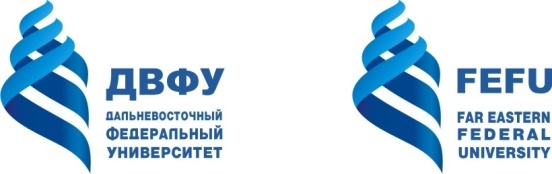 МИНИСТЕРСТВО ОБРАЗОВАНИЯ И НАУКИ РОССИЙСКОЙ ФЕДЕРАЦИИФедеральное государственное автономное образовательное учреждение высшего образования«Дальневосточный федеральный университет»(ДВФУ)ИНЖЕНЕРНАЯ ШКОЛАКафедра «Инженерных систем зданий и сооружений»Отчёт По ………………………………………..практике(вид практики)Место прохождения практики: ………………………………………………………………………………………………………………………….                                      Составил студент группы :  ……………..                                                                       (ФИО )………………………            Руководители  практики  от  ДВФУ…….. . . . . . . . . . . . . . (. . . . . . . . . .)  от организации. … . . . . . . . . . . . .( . . . . . . . . . .)г. Владивосток  201    г.Приложение 2Форма дневника производственной практикиДневник производственной практикиСодержание дневника подтверждаю:Ответственный за практику от предприятия:  ………………………………………………………… (должность, ФИО, дата).Составляется в ежедневно период прохождения производственной практики.Оформляется в виде приложения к отчёту. Титульный лист не требуется. Количество страниц по объёму записей. В последний день практики содержание визируется прямым начальником или руководителем практики от предприятия.Федеральное государственное автономное образовательное учреждениевысшего образования«Дальневосточный федеральный университет»(ДВФУ)Инженерная школаНаправление на практику № ______Студент ____________________________________________________(Ф.И.О.)обучающийся в группе ______на____ курсе   Инженерной школыпо направлению подготовки 08.03.01 Строительство профиль __Теплогазоснабжение и вентиляция___________________________направляется на производственную практику на Предприятие____________________________________________________________(название организации, адрес, телефон)Согласно приказу  № ____ от «___» __________20__ года и договору № ___ от «___» ___________ 20__ года между ДВФУ и Предприятием.МИНИСТЕРСТВО ОБРАЗОВАНИЯ И НАУКИ РОССИЙСКОЙ ФЕДЕРАЦИИФедеральное государственное автономное образовательное учреждение высшего образования«Дальневосточный федеральный университет»(ДВФУ)ИНЖЕНЕРНАЯ ШколАРАБОЧАЯ ПРОГРАММА ПРОИЗВОДСТВЕННОЙ ПРАКТИКИ«Практика по получению профессиональных умений и профессионального опыта в производственно-технологической и производственно-управленческой  деятельности»(наименование производственной практики)Направление подготовки  08.03.01 СтроительствоПрофиль подготовки  Теплогазоснабжение и вентиляцияКвалификация (степень) выпускника  бакалавр(бакалавр, магистр, специалист, исследователь, преподаватель – исследователь)Владивосток2018 г.НОРМАТИВНАЯ ДОКУМЕНТАЦИЯ, РЕГЛАМЕНТИРУЮЩАЯ ПРОЦЕДУРУ ОРГАНИЗАЦИИ И ПРОХОЖДЕНИЯ ПРАКТИКИ.Программа разработана в соответствии с требованиями: Федерального закона от 29 декабря 2012 г. № 273-ФЗ «Об образовании в Российской Федерации».Образовательного стандарта, самостоятельно устанавливаемого ДВФУ для реализуемых основных профессиональных образовательных программ по направлению подготовки 08.03.01 Строительство, уровня высшего образования (бакалавриат), введенного в действие приказом ректора ДВФУ от 04.04.2016 № 12-13-592; приказ Министерства образования и науки Российской Федерации от 05.04.2017 №301 "Об утверждении Порядка организации и осуществления образовательной деятельности по образовательным программам высшего образования - программам бакалавриата, программам специалитета, программам магистратуры";Приказа Министерства образования и науки Российской Федерации от 27.11.2015 г. № 1383 «Об утверждении положения о практике обучающихся, осваивающих основные профессиональные образовательные программы высшего образования»;Устава ДВФУ, утвержденного приказом Минобрнауки РФ от 06 мая 2016 года № 522.ЦЕЛИ ОСВОЕНИЯ ПРОИЗВОДСТВЕННОЙ ПРАКТИКИЦели производственной практики (практики по получению профессиональных умений и профессионального опыта в производственно-технологической и производственно-управленческой деятельности), соотнесённые с общими целями ОПОП ВО, направлены на закрепление и углубление теоретической подготовки обучающегося, приобретение им практических навыков и компетенций, а также опыта самостоятельной профессиональной деятельности.Цели производственной практики заключается в том, чтобы путём непосредственного участия студента в деятельности производственной или научно-исследовательской организации закрепить теоретические знания, полученные во время аудиторных занятий и учебных практик. Приобрести профессиональные навыки и умения и собрать необходимые материалы для написания выпускной квалификационной работы бакалавра и для научно-исследовательской и учебно-исследовательской работы студентов.Цели производственной практики:изучение проектной и технологической документации по выполняемым видам работ, инструкций по профессиям и видам работ конкретного производства; освоение практических навыков по видам строительных работ, безопасных приемов выполнения технологических операций; участие в разработке проектно-конструкторской и технологической документаций.сбор материала для выполнения выпускной квалификационной работы. ЗАДАЧИ ПРОИЗВОДСТВЕННОЙ ПРАКТИКИРеализация данных целей предусматривает решение следующих задач:закрепление теоретических знаний технологии, организации и управления строительства, экономики строительства, строительных конструкций, материалов и строительных машин; охраны труда и техники безопасности;изучение и освоение методов технологического и организационного руководства процессом строительства на уровне бригадира комплексной бригады, мастера (дублёра), производителя работ;овладение передовыми методами труда при проектировании систем теплогазоснабжения и вентиляции; изучение проектной и технологической документации по выполняемым видам работ, технических характеристик оборудования и обязанностей персонала по его эксплуатации и техническому обслуживанию;освоение практических навыков по видам строительных работ, монтажу, наладке, эксплуатации и ремонту оборудования и агрегатов;сбор необходимых материалов для выполнения НИРС и выпускной квалификационной работы.МЕСТО ПРОИЗВОДСТВЕННОЙ ПРАКТИКИ В СТРУКТУРЕ ОПОППроизводственная практика является составной частью основной профессиональной образовательной программы и входит в блок Б2.В.02 «Производственная практика» учебного плана (индекс Б2.В.02.04(П).)В соответствии с ОС ВО ДВФУ по направлению подготовки 08.03.01 «Строительство» производственная практика является обязательной и представляет собой вид учебных занятий, непосредственно ориентированных на профессионально-практическую подготовку обучающихся.Практика закрепляет знания и умения, приобретаемые студентами в результате освоения теоретических курсов, вырабатывает практические навыки и способствует комплексному формированию общекультурных и профессиональных компетенций обучающихся.Программа производственной практики является учебно-методическим документом, входящим в состав ОПОП бакалавра. Она обеспечивает единый комплексный подход к организации производственной практической подготовки, непрерывность и преемственность обучения студентов.Производственная практика базируется на изученных ранее дисциплинах:- Основы организации и управления в строительстве инженерных систем и сетей;- Безопасность жизнедеятельности;- Экономика систем теплогазоснабжения и вентиляции;- Теплогазоснабжение с основами теплотехники;- Отопление;- Вентиляция;- Генераторы теплоты и автономное теплоснабжение;- Газоснабжение.Кроме этого, студентами, обучающимися по направлению Строительство, были пройдены две учебные практики, связанные с инженерным обеспечением строительства - по геодезии и геологии и производственная (технологическая).Практические знания и умения, полученные в результате прохождения производственной практики, являются «фундаментом» для дальнейшего освоения программы по направлению Строительство, профиль «Теплогазоснабжение и вентиляция». Это дисциплины, такие как:- Основы технологии систем теплогазоснабжения и вентиляции;- Централизованное теплоснабжение;- Охрана воздушного бассейна; - Автоматизация систем теплогазоснабжения и вентиляции;- Современные тенденции развития систем отопления и вентиляции;- Особенности проектирования газовых сетей и сетей теплоснабжения;- Энергосбережения и энергоаудит зданий.ТИПЫ, СПОСОБЫ, МЕСТО И ВРЕМЯ ПРОВЕДЕНИЯ ПРОИЗВОДСТВЕННОЙ ПРАКТИКИВид практики – производственная.Тип - Практика по получению профессиональных умений и профессионального опыта в производственно-технологической и производственно-управленческой деятельности. Способ проведения – стационарная.Форма проведения практики – концентрированная.В соответствии с графиком учебного процесса практика реализуется в шестом семестре. Продолжительность практики – 4 недели.Местом проведения практики является кафедра инженерных систем зданий и сооружений ДВФУ или сторонние организации в соответствии с заключенными с ДВФУ договорами, обладающие необходимым кадровым и научно-техническим потенциалом. В их число входят: КГУП «Примтеплоэнерго» г.Владивосток; АО «ДГК» филиал «Приморские тепловые сети» г.Владивосток; ОАО «Дальстам» г. Владивосток, ООО «Энергосервис МКТ» г.Владивосток.Местом прохождения практики могут быть также объекты капитального строительства производственного и непроизводственного назначения, объекты реконструкции и капитального ремонта, объекты теплоснабжения, предприятия и мастерские строительной индустрии. Рабочим местом студента должна быть строительная площадка, где он в составе звеньев или бригад строительных подразделений должен работать в качестве рабочего по одной из основных строительных специальностей.Изменение места практики после утверждения приказа допускается только в случае издания нового приказа во изменение предыдущего, подготовленного на основании личного заявления студента с указанием причин изменений.Производственную практику студенты проходят индивидуально или небольшими группами до 15 человек. Для руководства практикой студентов, проходящей в производственной организации, назначается руководитель (руководители) практики от ДВФУ (из числа штатных преподавателей кафедры Инженерных систем зданий и сооружений) и от соответствующей организации, где студент будет проходить производственную практику.Для лиц с ограниченными возможностями здоровья и инвалидов выбор мест прохождения практики согласуется с требованием их доступности для данных обучающихся и практика проводится с учетом особенностей их психофизического развития, индивидуальных возможностей и состояния здоровья.КОМПЕТЕНЦИИ ОБУЧАЮЩЕГОСЯ, ФОРМИРУЕМЫЕ В РЕЗУЛЬТАТЕ ПРОХОЖДЕНИЯ ПРОИЗВОДСТВЕННОЙ ПРАКТИКИ.Результаты освоения ОПОП определяются приобретаемыми студентами компетенциями, т.е. способностью применять знания, умения и личные качества в соответствии с задачами профессиональной деятельности.В качестве планируемых результатов обучения при прохождении практики, соотнесенных с планируемыми результатами освоения образовательной программы, обучающиеся должны:Знать:- проектно-сметную и организационно-технологическую документацию объекта, на котором проходит практику (архитектурно-строительные чертежи, сметы, проекты производства работ, технологические карты, по которым осуществляется строительство);- структуру строительной организации, взаимоотношения с застройщиком и субподрядными организациями, порядок взаимных расчетов за выполнение работы, систему взаимной ответственности и санкций, финансирование строительства и взаимоотношения с банком;- план работ строительной организации на текущий год и систему планирования и управления стройкой, оперативного планирования, учета и контроля за ходом производства;- методы текущего учета и анализа стоимости и трудоемкости выполняемых работ, степень механизации работ и использования машин;- организацию труда в комплексных бригадах, методы технического нормирования и организацию заработной платы, мероприятия по научной организации труда (НОТ);- социально-психологические методы управления;- систему контроля выполнения и регулирования хода работ в строительстве;- внедрение современных технических средств управления, компьютеризации производства;- мероприятия по безопасному ведению работ;законодательство в области охраны окружающей природной среды и градостроительства по вопросам использования и охраны объектов;принципы и методы расчета систем и элементов теплогазоснабжения и вентиляции;основные направления и перспективы развития систем теплогазоснабжения и вентиляции населенных мест, элементы этих систем, современное оборудование, методы их расчета и проектирования;нормативно-технические документы (ГОСТы, СНиПы, правила и др.), которыми регламентируются условия проектирования и эксплуатации систем теплогазоснабжения и вентиляции;уметь:- заниматься расстановкой бригад и их обеспечение материально-техническими ресурсами, контролировать выполнение строительных работ;- выполнять контроль качества и приемку работ;- составлять исполнительную документацию по учету и отчетности;- принимать поступающие на объект ресурсы и вести их учет;- проверять условия и порядок производства работ, соответствие их требованиям техники безопасности, проверять знания рабочими правил техники безопасности;правильно выбирать материалы конструкций систем теплогазоснабжения и вентиляции, обеспечивающие требуемые показатели надежности, безопасности, экономичности и эффективности сооружений; составлять заключение о техническом и технологическом состоянии сооружений теплогазоснабжения и вентиляции по результатам обследования; совместно со специалистами выбирать и использовать механическое и технологическое оборудование систем теплогазоснабжения и вентиляции; осуществлять и анализировать технологические процессы теплогазоснабжения и вентиляции; оформлять отчеты по законченным работам (научным исследованиям);владеть:методами выбора систем и схем теплогазоснабжения и вентиляции; методами расчета инженерных сетей и сооружений теплогазоснабжения и вентиляции, их использования в условиях реконструкции систем и сооружений теплогазоснабжения и вентиляции; навыками анализа и практического использования передового отечественного и зарубежного опыта проектирования, строительства и эксплуатации систем теплогазоснабжения и вентиляции; навыками организаторской работы с людьми. В результате прохождения производственной практики студенты приобретают следующие профессиональные компетенции:способностью участвовать в проектировании и изыскании объектов профессиональной деятельности (ПК-6);способностью проводить анализ технической и экономической эффективности работы производственного подразделения и разрабатывать меры по ее повышению (ПК-9);знанием организационно-правовых основ управленческой и предпринимательской деятельности в сфере строительства и жилищно-коммунального хозяйства, основ планирования работы персонала и фондов оплаты труда (ПК-12);владением методами осуществления инновационных идей, организации производства и эффективного руководства работой людей, подготовки документации для создания системы менеджмента качества производственного подразделения (ПК-13);способностью разрабатывать оперативные планы работы первичных производственных подразделений, вести анализ затрат и результатов производственной деятельности, составление технической документации, а также установленной отчетности по утвержденным формам (ПК-14);знанием основ технологии изготовления и монтажа строительных конструкций зданий и сооружений, технологии возведения объектов строительства с использованием современных средств механизации (ПК-15).СТРУКТУРА И СОДЕРЖАНИЕ ПРОИЗВОДСТВЕННОЙ ПРАКТИКИОбщая трудоёмкость производственной практики (практики по получению профессиональных умений и профессионального опыта в производственно-технологической и производственно-управленческой деятельности) составляет 4 недели, 6 зачётных единиц, 216 часов. 8.УЧЕБНО-МЕТОДИЧЕСКОЕ ОБЕСПЕЧЕНИЕ САМОСТОЯТЕЛЬНОЙ РАБОТЫ СТУДЕНТАМИ НА ПРОИЗВОДСТВЕННОЙ ПРАКТИКЕ.Самостоятельная работа является одной из форм проведения практики и организуется с целью: систематизации и закрепления полученных теоретических знаний и практических умений студентов; углубления и расширения теоретических знаний; формирования умения работать с различными видами информации, умения использовать нормативную, правовую, справочную документацию и специальную литературу; развития познавательных способностей студентов; формирования таких качеств личности, как ответственность и организованность, самостоятельность мышления, способность к саморазвитию, самосовершенствованию и самореализации.Для самостоятельной работы студенту в течение всего периода практики, предлагаются нижеперечисленные темы для углублённой проработки. В соответствии с выбранной темой при защите отчёта по производственной практике будут заданы вопросы.Предлагаются темы:Анализ отступлений от технологии производства работ, выполняемых на объекте.Применение механизации на строящемся объекте.Анализ простоев рабочей бригады (звена), в которой работал практикант.Организация контроля качества строительно-монтажных работ.Организация труда в бригаде.Организация рабочего места.Организация доставки конструкций, материалов и полуфабрикатов на объект, их приёмка и складирование.Рабочая документация на объекты капитального строительства.Порядок оформление актов на скрытые работы.Исполнительная документация на объекте.Состояние техники безопасности на объекте.Влияние на окружающую среду отрицательных факторов, возникающих при производстве строительно-монтажных работ.Горизонтальный и вертикальный транспорт строительных материалов, изделий, конструкций.Внедрение инновационных технологий на объекте.Геодезические работы на объекте.Технология монтажа систем отопления и вентиляции.Технология монтажа газовых сетей и сетей теплоснабжения.Использования малой механизации на объекте.Новые технологии и материалы в системах отопления вентиляции и кондиционирования воздуха.Новые конструкции в строительстве тепловых сетей.Технологические карты производства строительно-монтажных работ.ФОРМЫ АТТЕСТАЦИИ (ПО ИТОГАМ ПРАКТИКИ)9.1 ФОНД ОЦЕНОЧНЫХ СРЕДСТВ ДЛЯ ПРОВЕДЕНИЯ ПРОМЕЖУТОЧНОЙ АТТЕСТАЦИИ ОБУЧАЮЩИХСЯ ПО ПРАКТИКЕФорма контроля по итогам практики - зачёт с оценкой с использованием оценочного средства – устный опрос в форме собеседования.9.1.1. Перечень компетенций, описание показателей и критериев их оценивания на различных этапах формирования, шкала оценивания.При проведении аттестации оценивается уровень сформированности следующих компетенций:9.1.2. Шкала оценивания и критерии оценки результатов защиты отчета по практике При выставлении оценки «отлично» при защите отчета по практике студент должен демонстрировать высокий уровень, оценки «хорошо» - продвинутый уровень, а оценки «удовлетворительно» - пороговый.Основные объекты оценивания результатов прохождения практики:деловая активность студента в процессе практики;производственная дисциплина студента;качество выполнения индивидуального задания; оформление дневника практики;качество выполнения и оформления отчета по практике;уровень ответов при сдаче зачета (защите отчета);характеристика и оценка работы студента руководителем практики с места прохождения практики.Критерии выставления оценки студенту на зачете по практикеСтудент, не выполнивший программу практики по уважительной причине, направляется на практику повторно в свободное от аудиторных занятий время. Студент, не выполнивший программу практики без уважительной причины или получивший неудовлетворительную оценку, считается имеющим академическую задолженность. Ликвидация этой задолженности проводится в соответствии с нормативными документами ДВФУ.9.1.3 Типовые задания для оценки знаний, умений, навыков и опыта деятельностиЗа время практики студенту необходимо выполнить индивидуальное задание по углубленному изучению отдельных направлений работы или видов деятельности организации, решению конкретных задач в интересах базы практики и ДВФУ.После прохождения производственной практики, студент должен разбираться и быть готовым ответить на следующие вопросы:1. Что входит в проектно-сметную и организационно-технологическую документацию объекта.2. Что представляет собой структура строительной организации.3.  Порядок взаимоотношений с застройщиком и субподрядными организациями.4. Что такое план работ строительной организации на текущий год.6. Как проводится учет и контроль за ходом производства.7. Порядок организации труда в комплексных бригадах8. Социально-психологические методы управления.9. Система контроля выполнения и регулирования хода работ в строительстве.10. Внедрение современных технических средств управления, компьютеризации производства.11. Мероприятия по безопасному ведению работ.12. Что входит в состав производственной базы строительства.13. Порядок составления и оформления нарядов, производственных калькуляций.14. Порядок составления актов на скрытые работы, акты приемки-сдачи выполненных работ.18. Что такое журнал производства работ.9.1.4 Методические материалы, определяющие процедуру оцениванияДля получения положительной оценки по результатам практики студент должен полностью выполнить программу практики, своевременно оформить и представить на кафедру все необходимые отчетные документы.Отчет о производственной практике должен быть составлен по следующей схеме:    Оглавление.	Введение. Приводится значение строительной (теплоэнергетической) отрасли в развитии страны. Анализируются актуальные проблемы отрасли и пути их решения. Приводится назначение объекта, где проходила практика и его основные показатели. Изложение работ. Даётся подробное описание работ, выполненных в период прохождения практики в соответствии работами, отмеченными в дневнике. Дается характеристика работы ее место в процессе строительства. Приводятся поясняющие фотографии и чертежи. Индивидуальное задание.  Содержание раздела должно раскрыть тему индивидуального задания, выданную руководителем практики от кафедры при направлении на практику. Индивидуальное задание должно соответствовать специфике места прохождения практики.Охрана труда. Освещаются вопросы обучения рабочих (в том числе практикантов) - безопасные методы ведения работ, профилактические работы, наглядная агитация, вопросы охраны труда. Особое внимание следует уделить на виды работ, в которых участвовал практикант. Если на объекте, в период практики, имели место случаи нарушения правил охраны труда, техники безопасности и пожарной безопасности, то они должны быть отражены в отчёте,  с разбором причини последствий нарушений. Заключение. В заключении студент должен отметить, какую помощь он оказал своим участием предприятию, какие новые практические знания приобрёл, какую рабочую профессию освоил.Приложения к отчету: дневник практики; путевка на практику; отзыв руководителя практики от производства о  работе студента-практиканта с места прохождения практики; учетные документы о деятельности организации; материалы для научно-исследовательской учебно-исследовательской работы; список использованных источников.Форма титульного листа отчёта, дневника практики, путёвки на практику и отзыва руководителя практики от производства, приведены в приложении. УЧЕБНО-МЕТОДИЧЕСКОЕ И ИНФОРМАЦИОННОЕ ОБЕСПЕНИЕ ПРАКТИКИОсновная литература:Бобкова О.В. Охрана труда и техника безопасности. Обеспечение прав работника [Электронный ресурс]: законодательные и нормативные акты с комментариями / О.В. Бобкова. — Электрон. текстовые данные. — Саратов: Ай Пи Эр Медиа, 2010. — 283 c. — 2227-8397. — Режим доступа: http://www.iprbookshop.ru/1553.html Строительство, реконструкция, капитальный ремонт объектов капитального строительства. Инженерное оборудование зданий и сооружений и внешние сети. Теплоснабжение, отопление, вентиляция и кондиционирование воздуха [Электронный ресурс] : сборник нормативных актов и документов / . — Электрон. текстовые данные. — Саратов: Ай Пи Эр Медиа, 2015. — 379 c. — 978-5-905916-34-2. — Режим доступа: http://www.iprbookshop.ru/30242.html Источники и системы теплоснабжения предприятий [Электронный ресурс]: учебник / В.М. Лебедев [и др.]. — Электрон. текстовые данные. — М.: Учебно-методический центр по образованию на железнодорожном транспорте, 2013. — 384 c. — 978-5-89035-639-0. — Режим доступа: http://www.iprbookshop.ru/26805.html Соколов Е.Я. Теплофикация и тепловые сети [Электронный ресурс] : учебник для вузов / Соколов Е.Я.. — Электрон. текстовые данные. — М. : Издательский дом МЭИ, 2009. — 472 c. — 978-5-383-00337-4. — Режим доступа: http://www.iprbookshop.ru/33152.html Дополнительная литература:Централизованное теплоснабжение [Электронный ресурс] : методические указания к выполнению курсового проектирования и выпускной квалификационной работы по дисциплине «Централизованное теплоснабжение» для студентов бакалавриата всех форм обучения направления подготовки 08.03.01 Строительство /. — Электрон. текстовые данные. — М.: Московский государственный строительный университет, ЭБС АСВ, 2016. — 64 c. — 2227-8397. — Режим доступа: http://www.iprbookshop.ru/62641.html Коржов В.Ю. Комментарий к ФЗ от 27 июля 2010 г. № 190-ФЗ «О теплоснабжении» [Электронный ресурс] / В.Ю. Коржов, Н.А. Петрусева. — Электрон. текстовые данные. — Саратов: Ай Пи Эр Медиа, 2011. — 211 c. — 2227-8397. — Режим доступа: http://www.iprbookshop.ru/1934.html Нормативно-правовые материалы:Распоряжение Правительства РФ от 01.09.2016 № 1853-р «Об утверждении Плана мероприятий ("дорожная карта") по повышению энергетической эффективности зданий, строений и сооружений»Перечень ресурсов информационно-телекоммуникационной сети «Интернет»:ООО «Профессиональное издательство» Журнал «Справочник эколога» https://www.profiz.ru/eco/rubric/132/ "АВОК" - Некоммерческое Партнерство "Инженеры по отоплению, вентиляции, кондиционированию воздуха, теплоснабжению и строительной теплофизике"  https://www.abok.ru/pages.php?block=abokis Информационная система по теплоснабжению http://www.rosteplo.ru Перечень информационных технологий, используемых при проведении практики, включая перечень программного обеспечения и информационных справочных систем:Программное обеспечение, доступное студентам для выполнения задания по практике, а также для организации самостоятельной работы:  МАТЕРИАЛЬНО-ТЕХНИЧЕСКОЕ ОБЕСПЕЧЕНИЕ ПРОИЗВОДСТВЕННОЙ ПРАКТИКИДля проведения исследований, связанных с выполнением задания по практике, а также для организации самостоятельной работы студентам доступно следующее лабораторное оборудование и специализированные кабинеты, соответствующие действующим санитарным и противопожарным нормам, а также требованиям техники безопасности при проведении учебных и научно-производственных работ:В целях обеспечения специальных условий обучения инвалидов и лиц с ограниченными возможностями здоровья в ДВФУ все здания оборудованы пандусами, лифтами, подъемниками, специализированными местами, оснащенными туалетными комнатами, табличками информационно-навигационной поддержки.Составители программы:Руководитель ОП доцент, канд. техн. наук	                                                     В.П. Черненков	Программа практики обсуждена на заседании кафедры Инженерные системы зданий и сооружений, протокол от «__» _______ 201_ г. № __.Приложение 1МИНИСТЕРСТВО ОБРАЗОВАНИЯ И НАУКИ РОССИЙСКОЙ ФЕДЕРАЦИИФедеральное государственное автономное образовательное учреждение высшего образования«Дальневосточный федеральный университет»(ДВФУ)ИНЖЕНЕРНАЯ ШКОЛАКафедра «Инженерных систем зданий и сооружений»Отчёт По ………………………………………..практикеМесто прохождения практики: ………………………………………………………………………………………………………………………….                                      Составил студент группы :  ……………..                                                                       (ФИО )………………………            Руководители  практики  от  ДВФУ…….. . . . . . . . . . . . . . (. . . . . . . . . .)  от организации. … . . . . . . . . . . . .( . . . . . . . . . .)г. Владивосток  201_    г.Приложение 2Форма дневника производственной практикиДневник производственной практикиСодержание дневника подтверждаю:Ответственный за практику от предприятия:  ………………………………………………………… (должность, ФИО, дата).Составляется в ежедневно период прохождения производственной практики.Оформляется в виде приложения к отчёту. Титульный лист не требуется. Количество страниц по объёму записей. В последний день практики содержание визируется прямым начальником или руководителем практики от предприятия.Федеральное государственное автономное образовательное учреждениевысшего образования«Дальневосточный федеральный университет»(ДВФУ)Инженерная школаНаправление на практику № ______Студент ____________________________________________________(Ф.И.О.)обучающийся в группе ______на____ курсе   Инженерной школыпо направлению подготовки 08.03.01 Строительство профиль __Теплогазоснабжение и вентиляция___________________________направляется на производственную практику на Предприятие____________________________________________________________(название организации, адрес, телефон)Согласно приказу  № ____ от «___» __________20__ года и договору № ___ от «___» ___________ 20__ года между ДВФУ и Предприятием.МИНИСТЕРСТВО ОБРАЗОВАНИЯ И НАУКИ РОССИЙСКОЙ ФЕДЕРАЦИИФедеральное государственное автономное образовательное учреждение высшего образования«Дальневосточный федеральный университет»(ДВФУ)ИНЖЕНЕРНАЯ ШколАРАБОЧАЯ ПРОГРАММА ПРОИЗВОДСТВЕННОЙ ПРАКТИКИ«Практика по получению профессиональных умений и  профессионального  опыта  в изыскательской и проектно-конструкторской деятельности»(наименование производственной практики)Направление подготовки  08.03.01 СтроительствоПрофиль подготовки  Теплогазоснабжение и вентиляцияКвалификация (степень) выпускника  бакалавр(бакалавр, магистр, специалист, исследователь, преподаватель – исследователь)Владивосток2018 г.НОРМАТИВНАЯ ДОКУМЕНТАЦИЯ, РЕГЛАМЕНТИРУЮЩАЯ ПРОЦЕДУРУ ОРГАНИЗАЦИИ И ПРОХОЖДЕНИЯ ПРАКТИКИПрограмма разработана в соответствии с требованиями: Федерального закона от 29 декабря 2012 г. № 273-ФЗ «Об образовании в Российской Федерации».Образовательного стандарта, самостоятельно устанавливаемого ДВФУ для реализуемых основных профессиональных образовательных программ по направлению подготовки 08.03.01 Строительство, уровня высшего образования (бакалавриат), введенного в действие приказом ректора ДВФУ от 04.04.2016 № 12-13-592; приказ Министерства образования и науки Российской Федерации от 05.04.2017 №301 "Об утверждении Порядка организации и осуществления образовательной деятельности по образовательным программам высшего образования - программам бакалавриата, программам специалитета, программам магистратуры";Приказа Министерства образования и науки Российской Федерации от 27.11.2015 г. № 1383 «Об утверждении положения о практике обучающихся, осваивающих основные профессиональные образовательные программы высшего образования»;Устава ДВФУ, утвержденного приказом Минобрнауки РФ от 06 мая 2016 года № 522.ЦЕЛИ ОСВОЕНИЯ ПРОИЗВОДСТВЕННОЙ ПРАКТИКИЦели производственной практики (практики по получению профессиональных умений и профессионального опыта в изыскательской и проектно-конструкторской деятельности), соотнесённые с общими целями ОПОП ВО, направлены на закрепление и углубление теоретической подготовки обучающегося, приобретение им практических навыков и компетенций, а также опыта самостоятельной профессиональной деятельности.Цели производственной практики заключается в том, чтобы путём непосредственного участия студента в деятельности производственной или научно-исследовательской организации закрепить теоретические знания, полученные во время аудиторных занятий и учебных практик. Приобрести профессиональные навыки и умения и собрать необходимые материалы для написания выпускной квалификационной работы бакалавра и для научно-исследовательской и учебно-исследовательской работы студентов.Цели производственной практики:изучение проектной и технологической документации по выполняемым видам работ, инструкций по профессиям и видам работ конкретного производства; участие в разработке проектно-конструкторской и технологической документаций;участие в разработке проектной и рабочей документации по отдельным узлам и элементам, планам и схемам тепловых сетей, систем отопления и вентиляции, тепломеханических решений котельных, систем газоснабжения; выполнение специальных расчетов по тепловым сетям, системам отопления и вентиляции, котельных и газовых сетей;сбор материала для выполнения выпускной квалификационной работы. ЗАДАЧИ ПРОИЗВОДСТВЕННОЙ ПРАКТИКИРеализация данных целей предусматривает решение следующих задач:- сбор и систематизация информационных и исходных данных для проектирования зданий, сооружений, инженерных систем и оборудования;- участие в выполнении инженерных изысканий для строительства и реконструкции зданий, сооружений;- расчетные обоснования элементов строительных конструкций зданий, сооружений и комплексов, конструирование деталей и узлов с использованием универсальных и специализированных программно-вычислительных комплексов и систем автоматизированных проектирования;- подготовка проектной и рабочей технической документации, оформление законченных проектно-конструкторских работ;- обеспечение соответствия разрабатываемых проектов и технической документации заданию, стандартам, нормам и правилам, техническим условиям и другим исполнительным документам;сбор необходимых материалов для выполнения УИРС, НИРС и выпускной квалификационной работы.МЕСТО ПРОИЗВОДСТВЕННОЙ ПРАКТИКИ В СТРУКТУРЕ ОПОППроизводственная практика является составной частью основной профессиональной образовательной программы и входит в блок Б2.В.02  «Производственная практика» учебного плана (индекс Б2.В.02.03(П)).В соответствии с ОС ВО ДВФУ по направлению подготовки 08.03.01 «Строительство» производственная практика является обязательной и представляет собой вид учебных занятий, непосредственно ориентированных на профессионально-практическую подготовку обучающихся.Практика закрепляет знания и умения, приобретаемые студентами в результате освоения теоретических курсов, вырабатывает практические навыки и способствует комплексному формированию общекультурных и профессиональных компетенций обучающихся.Программа производственной практики является учебно-методическим документом, входящим в состав ОПОП бакалавра. Она обеспечивает единый комплексный подход к организации производственной практической подготовки, непрерывность и преемственность обучения студентов.Производственная практика базируется на изученных ранее дисциплинах:- Экономика;- Теплогазоснабжение с основами теплотехники;- Отопление;- Вентиляция;- Генераторы теплоты и автономное теплоснабжение;- Газоснабжение.Кроме этого, студентами, обучающимися по направлению Строительство, были пройдены две учебные практики, связанные с инженерным обеспечением строительства - по геодезии и геологии, производственная технологическая и производственная управленческая практики.Практические знания и умения, полученные в результате прохождения производственной практики, являются «фундаментом» для дальнейшего освоения программы по направлению Строительство, профиль «Теплогазоснабжение и вентиляция». Это дисциплины, такие как:- кондиционирование;- централизованное теплоснабжение;- охрана воздушного бассейна; - автоматизация систем теплогазоснабжения и вентиляции;- современные тенденции развития систем отопления и вентиляции;- энергосбережения и энергоаудит зданий.ТИПЫ, СПОСОБЫ, МЕСТО И ВРЕМЯ ПРОВЕДЕНИЯ ПРОИЗВОДСТВЕННОЙ ПРАКТИКИВид практики – производственная.Тип - практика по получению профессиональных умений и профессионального опыта в изыскательской и проектно-конструкторской деятельности. Способ проведения – стационарная.Форма проведения практики – концентрированная.В соответствии с графиком учебного процесса практика реализуется в седьмом семестре. Продолжительность практики – 2 недели.Местом проведения практики является кафедра инженерных систем зданий и сооружений ДВФУ или сторонние организации в соответствии с заключенными с ДВФУ договорами, обладающие необходимым кадровым и научно-техническим потенциалом. В их число входят: КГУП «Примтеплоэнерго» г.Владивосток; АО «ДГК» филиал «Приморские тепловые сети» г.Владивосток; ОАО «Дальстам» г. Владивосток, ООО «Энергосервис МКТ» г.Владивосток.Для лиц с ограниченными возможностями здоровья и инвалидов выбор мест прохождения практики согласуется с требованием их доступности для данных обучающихся и практика проводится с учетом особенностей их психофизического развития, индивидуальных возможностей и состояния здоровья.Местом прохождения практики могут быть также объекты капитального строительства производственного и непроизводственного назначения, объекты реконструкции и капитального ремонта, объекты теплоснабжения, предприятия и мастерские строительной индустрии, проектные организации. Изменение места практики после утверждения приказа допускается только в случае издания нового приказа во изменение предыдущего, подготовленного на основании личного заявления студента с указанием причин изменений.Производственную практику студенты проходят индивидуально или небольшими группами до 15 человек. Для руководства практикой студентов, проходящей в производственной организации, назначается руководитель (руководители) практики от ДВФУ (из числа штатных преподавателей кафедры Инженерных систем зданий и сооружений) и от соответствующей организации, где студент будет проходить производственную практику.КОМПЕТЕНЦИИ ОБУЧАЮЩЕГОСЯ, ФОРМИРУЕМЫЕ В РЕЗУЛЬТАТЕ ПРОХОЖДЕНИЯ ПРОИЗВОДСТВЕННОЙ ПРАКТИКИ.Результаты освоения ОПОП определяются приобретаемыми студентами компетенциями, т.е. способностью применять знания, умения и навыки в соответствии с задачами профессиональной деятельности.В качестве планируемых результатов обучения при прохождении практики, соотнесенных с планируемыми результатами освоения образовательной программы, обучающиеся должны:знать- проектно-сметную и организационно-технологическую документацию объекта, на котором проходит практику (архитектурно-строительные чертежи, сметы, проекты производства работ, технологические карты, по которым осуществляется строительство);- законодательство в области охраны окружающей природной среды и градостроительства по вопросам использования и охраны объектов;принципы и методы расчета систем и элементов теплогазоснабжения и вентиляции;основные направления и перспективы развития систем теплогазоснабжения и вентиляции населенных мест, элементы этих систем, современное оборудование, методы их расчета и проектирования;нормативные правовые акты Российской Федерации, нормативные технические и руководящие документы, относящиеся к сфере градостроительной деятельности;систему источников информации сферы градостроительной деятельности, включая патентные источники;состав, содержание и требования к документации по созданию (реконструкции, ремонту, функционированию) объектов градостроительной деятельности;методы и практические приемы выполнения экспериментальных и теоретических исследований в сфере градостроительной деятельности для анализа результатов таких работ;современные средства автоматизации в сфере градостроительной деятельности, включая автоматизированные информационные системы;руководящие документы по разработке и оформлению технической документации сферы градостроительной деятельности;установленные требования к производству строительных и монтажных работ, обеспечению строительства оборудованием, изделиями и материалами и/или изготовления строительных изделий;систему нормирования внешних воздействий в градостроительной деятельности;системы и методы проектирования, создания и эксплуатации объектов капитального строительства, инженерных систем, применяемых материалов, изделий и конструкций, оборудования и технологических линий;систему понятий, требований, методов разработки и реализации инженерных систем и сетей;метрологию, включая понятия, средства и методы, связанные с объектами и средствами измерения, закономерности формирования результата измерений;средства информационно-коммуникационных технологий, в том числе средства автоматизации деятельности, включая автоматизированные информационные системы, в области инженерно-технического проектирования для градостроительной деятельности;руководящие документы по разработке и оформлению технической документации сферы градостроительной деятельности.уметь- правильно выбирать материалы конструкций систем теплогазоснабжения и вентиляции, обеспечивающие требуемые показатели надежности, безопасности, экономичности и эффективности сооружений; составлять заключение о техническом и технологическом состоянии сооружений теплогазоснабжения и вентиляции по результатам обследования; совместно со специалистами выбирать и использовать механическое и технологическое оборудование систем теплогазоснабжения и вентиляции; осуществлять и анализировать технологические процессы теплогазоснабжения и вентиляции; оформлять отчеты по законченным работам (научным исследованиям);находить, анализировать и исследовать информацию, необходимую для разработки и оформления проектных решений по объектам инженерно-технического проектирования; определять значимые свойства объектов градостроительной деятельности, их окружения или их частей;разрабатывать решения для формирования проектной продукции инженерно-технического проектирования в градостроительной деятельности;использовать информационно-коммуникационные технологии в профессиональной деятельности для производства работ по инженерно-техническому проектированию объектов градостроительной деятельности;получать и предоставлять необходимые сведения в ходе коммуникаций в контексте профессиональной деятельности для производства работ по инженерно-техническому проектированию объектов градостроительной деятельности;оформлять документацию для производства работ по инженерно-техническому проектированию объектов градостроительной деятельности в соответствии с установленными требованиями;анализировать и оценивать риски сферы инженерно-технического проектирования объектов градостроительной деятельности;находить, анализировать и исследовать информацию, необходимую для моделирования и расчетного анализа для инженерно-технического проектирования объектов градостроительной деятельности;моделировать расчетные схемы, действующие нагрузки, иные свойства элементов проектируемого объекта и его взаимодействия с окружающей средой с соблюдением установленных требований для производства работ по инженерно-техническому проектированию объектов градостроительной деятельности;прогнозировать природно-техногенные опасности, внешние воздействия для оценки и управления рисками применительно к исследуемому объекту для производства работ по инженерно-техническому проектированию объектов градостроительной деятельности;анализировать и оценивать технические решения строящихся, реконструируемых, эксплуатируемых, сносимых объектов капитального строительства, включая сети и системы инженерно-технического обеспечения и коммунальной инфраструктуры, на соответствие установленным требованиям качества и характеристикам безопасности; использовать информационно-коммуникационные технологии в профессиональной деятельности для производства работ по инженерно-техническому проектированию объектов градостроительной деятельности;получать и предоставлять необходимые сведения в ходе коммуникаций в контексте профессиональной деятельности для производства работ по инженерно-техническому проектированию объектов градостроительной деятельности; оформлять документацию для производства работ по инженерно-техническому проектированию объектов градостроительной деятельности в соответствии с установленными требованиями.владетьметодами выбора систем и схем теплогазоснабжения и вентиляции; методами расчета инженерных сетей и сооружений теплогазоснабжения и вентиляции, их использования в условиях реконструкции систем и сооружений теплогазоснабжения и вентиляции; навыками анализа и практического использования передового отечественного и зарубежного опыта проектирования, строительства и эксплуатации систем теплогазоснабжения и вентиляции;систематизацией необходимой информации для разработки документации для производства работ по инженерно-техническому проектированию объектов градостроительной деятельности;выполнением необходимых расчетов для составления проектной и рабочей документации в сфере инженерно-технического проектирования объектов градостроительной деятельности;навыками разработки технического проекта в сфере инженерно-технического проектирования для градостроительной деятельности в соответствии с установленными требованиями;разработкой рабочей документации в сфере инженерно-технического проектирования для градостроительной деятельности;формированием проектной продукции по результатам инженерно-технического проектирования;определением критериев анализа сведений об объекте инженерно-технического проектирования объектов градостроительной деятельности для выполнения моделирования и расчетного анализа;предварительным анализом сведений об объектах капитального строительства, сетях и системах инженерно-технического обеспечения, системе коммунальной инфраструктуры для производства работ по инженерно-техническому проектированию объектов градостроительной деятельности;моделированием свойств элементов объекта и его взаимодействия с окружающей средой с соблюдением установленных требований для производства работ по инженерно-техническому проектированию объектов градостроительной деятельности;определением параметров имитационного информационного моделирования, численного анализа для производства работ по инженерно-техническому проектированию объектов градостроительной деятельности;- расчетным анализом и оценкой технических решений строящихся, реконструируемых, эксплуатируемых, сносимых объектов капитального строительства, включая сети и системы инженерно-технического обеспечения и коммунальной инфраструктуры, на соответствие установленным требованиям качества и характеристикам безопасности для производства работ по инженерно-техническому проектированию объектов градостроительной деятельности;- документированием результатов разработки для производства работ по инженерно-техническому проектированию объектов градостроительной деятельности в установленной форме;- представлением технической документации в сфере инженерно-технического проектирования для градостроительной деятельности ответственным лицам; - согласованием принятых в технической документации решений в сфере инженерно-технического проектирования для градостроительной деятельности с ответственными лицами (представителями организаций, имеющих законную заинтересованность в ходе и результатах инженерно-технического проектирования для градостроительной деятельности);- использованием информационно-коммуникационных технологий в профессиональной деятельности в сфере инженерно-технического проектирования для градостроительной деятельности – в том числе средства визуализации, представления результатов работ.В результате прохождения производственной практики студенты приобретают набор профессиональных компетенций:знанием нормативной базы в области инженерных изысканий, принципов проектирования зданий, сооружений, инженерных систем и оборудования, планировки и застройки населенных мест (ПК-1);владением методами проведения инженерных изысканий, технологией проектирования деталей и конструкций в соответствии с техническим заданием с использованием универсальных и специализированных программно-вычислительных комплексов и систем автоматизированных проектирования (ПК-2);способностью проводить предварительное технико-экономическое обоснование проектных решений, разрабатывать проектную и рабочую техническую документацию, оформлять законченные проектно-конструкторские работы, контролировать соответствие разрабатываемых проектов и технической документации заданию, стандартам, техническим условиям и другим нормативным документам (ПК-3).владением теоретическими знаниями и приложениями основных законов механики, теории упругости, гидравлики и аэродинамики, термодинамики и тепломассообмена в области строительства, способность применять их для обоснования проектных решений, применять инженерные методы и вычислительные программы по расчёту строительных конструкций, сооружений, сетей и систем при различных нагрузках и воздействиях (ПК-4);знанием функциональных и композиционных, физико-технических и конструктивных основ проектирования жилых, общественных и промышленных зданий, сооружений различного типа, осуществлять творческий поиск архитектурного и конструктивного решения зданий и сооружений, выбирать их объёмно-планировочные, конструктивные и композиционные решения (ПК-5).СТРУКТУРА И СОДЕРЖАНИЕ ПРОИЗВОДСТВЕННОЙ ПРАКТИКИОбщая трудоёмкость производственной практики (практики по получению профессиональных умений и профессионального опыта в производственно-технологической и производственно-управленческой деятельности (технологическая)) составляет 2 недели, 3 зачётных единицы, 108 часов. 8.УЧЕБНО-МЕТОДИЧЕСКОЕ ОБЕСПЕЧЕНИЕ САМОСТОЯТЕЛЬНОЙ РАБОТЫ СТУДЕНТАМИ НА ПРОИЗВОДСТВЕННОЙ ПРАКТИКЕ.	Самостоятельная работа является одной из форм проведения практики и организуется с целью: систематизации и закрепления полученных теоретических знаний и практических умений студентов; углубления и расширения теоретических знаний; формирования умения работать с различными видами информации, умения использовать нормативную, правовую, справочную документацию и специальную литературу; развития познавательных способностей студентов; формирования таких качеств личности, как ответственность и организованность, самостоятельность мышления, способность к саморазвитию, самосовершенствованию и самореализации.Для самостоятельной работы студенту в течение всего периода практики, предлагаются нижеперечисленные темы для углублённой проработки. В соответствии с выбранной темой при защите отчёта по производственной практике будут заданы вопросы.	Предлагаются темы:Структура проектных организаций.Система проектной документации в строительстве.Состав и содержание проектной документации на объекты капитального строительства производственного непроизводственного назначения.Состав и содержание проектной документации на линейные объекты капитального строительства.Общие требования к проектной и рабочей документации.Правила внесения изменений в проектную и рабочую документацию.Правила привязки проектной документации.Рабочая документация тепломеханических решений котельных.Рабочая документация отопления и вентиляции.Рабочая документация тепломеханических решений тепловых сетей.Газоснабжение внутренние системы.Газоснабжение наружные сети.Внутренний водопровод.Эскизные чертежи нетиповых изделий.Ведомости техмонтажные.Технология монтажа систем отопления и вентиляции.Технология монтажа газовых сетей и сетей теплоснабжения.Использования малой механизации на объекте.Новые технологии и материалы в системах отопления вентиляции и кондиционирования воздуха.Новые конструкции в строительстве тепловых сетей.Технологические карты производства строительно-монтажных работ.После прохождения производственной практики, студент должен разбираться и быть готовым ответить на следующие вопросы:1. Что входит  в проектно-сметную и организационно-технологическую документацию объекта.2. Что представляет собой структура проектной организации.3.  Порядок взаимоотношений застройщика и проектной организации.4. Что такое договор на проектные (изыскательские работы) работы.6. Состав проектной документации на системы отопления, вентиляции и кондиционирования.7. Состав проектной документации на тепломеханические решения котельных;8. Состав проектной документации на тепломеханические решения тепловых сетей.9. Состав проектной документации на внутренние системы газоснабжения.10. Состав проектной документации на наружные газопроводы.11. Согласование проектной документации.12. Экспертиза проектной документации.13. Авторский надзор проектных организаций.14. Положения градостроительного кодекса о проектной деятельности.ФОРМЫ АТТЕСТАЦИИ (ПО ИТОГАМ ПРАКТИКИ)9.1 ФОНД ОЦЕНОЧНЫХ СРЕДСТВ ДЛЯ ПРОВЕДЕНИЯ ПРОМЕЖУТОЧНОЙ АТТЕСТАЦИИ ОБУЧАЮЩИХСЯ ПО ПРАКТИКЕФорма контроля по итогам практики - зачёт с оценкой с использованием оценочного средства – устный опрос в форме собеседования.9.1.1. Перечень компетенций, описание показателей и критериев их оценивания на различных этапах формирования, шкала оценивания.При проведении аттестации оценивается уровень сформированности следующих компетенций:9.1.2. Шкала оценивания и критерии оценки результатов защиты отчета по практике При выставлении оценки «отлично» при защите отчета по практике студент должен демонстрировать высокий уровень, оценки «хорошо» - продвинутый уровень, а оценки «удовлетворительно» - пороговый.Основные объекты оценивания результатов прохождения практики:деловая активность студента в процессе практики;производственная дисциплина студента;качество выполнения индивидуального задания; оформление дневника практики;качество выполнения и оформления отчета по практике;уровень ответов при сдаче зачета (защите отчета);характеристика и оценка работы студента руководителем практики с места прохождения практики.Критерии выставления оценки студенту на зачете по практикеСтудент, не выполнивший программу практики по уважительной причине, направляется на практику повторно в свободное от аудиторных занятий время. Студент, не выполнивший программу практики без уважительной причины или получивший неудовлетворительную оценку, считается имеющим академическую задолженность. Ликвидация этой задолженности проводится в соответствии с нормативными документами ДВФУ.9.1.3 Типовые задания для оценки знаний, умений, навыков и опыта деятельностиЗа время практики студенту необходимо выполнить индивидуальное задание по углубленному изучению отдельных направлений работы или видов деятельности организации, решению конкретных задач в интересах базы практики и ДВФУ.Примерные индивидуальные задания на практику:Структура проектных организаций.Система проектной документации в строительстве.Состав и содержание проектной документации на объекты капитального строительства производственного непроизводственного назначения.Состав и содержание проектной документации на линейные объекты капитального строительства.Общие требования к проектной и рабочей документации.Правила внесения изменений в проектную и рабочую документацию.Правила привязки проектной документации.Рабочая документация тепломеханических решений котельных.Рабочая документация отопления и вентиляции.Рабочая документация тепломеханических решений тепловых сетей.Газоснабжение внутренние системы.Газоснабжение наружные сети.Внутренний водопровод.Эскизные чертежи нетиповых изделий.Ведомости техмонтажные.Технология монтажа систем отопления и вентиляции.Технология монтажа газовых сетей и сетей теплоснабжения.Использования малой механизации на объекте.Новые технологии и материалы в системах отопления вентиляции и кондиционирования воздуха.Новые конструкции в строительстве тепловых сетей.Технологические карты производства строительно-монтажных работ.9.1.4 Методические материалы, определяющие процедуру оцениванияДля получения положительной оценки по результатам практики студент должен полностью выполнить программу практики, своевременно оформить и представить на кафедру все необходимые отчетные документы.Отчет о производственной практике должен быть составлен по следующей схеме:    Оглавление.	Введение. Приводится значение строительной (теплоэнергетической) отрасли в развитии страны. Анализируются актуальные проблемы отрасли и пути их решения. Приводится назначение объекта, где проходила практика и его основные показатели. Изложение работ. Даётся подробное описание работ, выполненных в период прохождения практики в соответствии работами, отмеченными в дневнике. Дается характеристика работы ее место в процессе строительства. Приводятся поясняющие фотографии и чертежи. Индивидуальное задание.  Содержание раздела должно раскрыть тему индивидуального задания, выданную руководителем практики от кафедры при направлении на практику. Индивидуальное задание должно соответствовать специфике места прохождения практики.Охрана труда. Освещаются вопросы обучения рабочих (в том числе практикантов) - безопасные методы ведения работ, профилактические работы, наглядная агитация, вопросы охраны труда. Особое внимание следует уделить на виды работ, в которых участвовал практикант. Если на объекте, в период практики, имели место случаи нарушения правил охраны труда, техники безопасности и пожарной безопасности, то они должны быть отражены в отчёте,  с разбором причини последствий нарушений. Заключение. В заключении студент должен отметить, какую помощь он оказал своим участием предприятию, какие новые практические знания приобрёл, какую рабочую профессию освоил.Приложения к отчету: дневник практики; путевка на практику; отзыв руководителя практики от производства о  работе студента-практиканта с места прохождения практики; учетные документы о деятельности организации; материалы для научно-исследовательской учебно-исследовательской работы; список использованных источников.Форма титульного листа отчёта, дневника практики, путёвки на практику и отзыва руководителя практики от производства, приведены в приложении.УЧЕБНО-МЕТОДИЧЕСКОЕ И ИНФОРМАЦИОННОЕ ОБЕСПЕЧЕНИЕ ПРАКТИКИОсновная литература:Бобкова О.В. Охрана труда и техника безопасности. Обеспечение прав работника [Электронный ресурс]: законодательные и нормативные акты с комментариями / О.В. Бобкова. — Электрон. текстовые данные. — Саратов: Ай Пи Эр Медиа, 2010. — 283 c. — 2227-8397. — Режим доступа: http://www.iprbookshop.ru/1553.html Строительство, реконструкция, капитальный ремонт объектов капитального строительства. Инженерное оборудование зданий и сооружений и внешние сети. Теплоснабжение, отопление, вентиляция и кондиционирование воздуха [Электронный ресурс] : сборник нормативных актов и документов / . — Электрон. текстовые данные. — Саратов: Ай Пи Эр Медиа, 2015. — 379 c. — 978-5-905916-34-2. — Режим доступа: http://www.iprbookshop.ru/30242.html Источники и системы теплоснабжения предприятий [Электронный ресурс]: учебник / В.М. Лебедев [и др.]. — Электрон. текстовые данные. — М.: Учебно-методический центр по образованию на железнодорожном транспорте, 2013. — 384 c. — 978-5-89035-639-0. — Режим доступа: http://www.iprbookshop.ru/26805.html Соколов Е.Я. Теплофикация и тепловые сети [Электронный ресурс] : учебник для вузов / Соколов Е.Я.. — Электрон. текстовые данные. — М. : Издательский дом МЭИ, 2009. — 472 c. — 978-5-383-00337-4. — Режим доступа: http://www.iprbookshop.ru/33152.html Дополнительная литература:1.Коржов В.Ю. Комментарий к ФЗ от 27 июля 2010 г. № 190-ФЗ «О теплоснабжении» [Электронный ресурс] / В.Ю. Коржов, Н.А. Петрусева. — Электрон. текстовые данные. — Саратов: Ай Пи Эр Медиа, 2011. — 211 c. — 2227-8397. — Режим доступа: http://www.iprbookshop.ru/1934.html Перечень ресурсов информационно-телекоммуникационной сети «Интернет»:ООО «Профессиональное издательство» Журнал «Справочник эколога» https://www.profiz.ru/eco/rubric/132/ "АВОК" - Некоммерческое Партнерство "Инженеры по отоплению, вентиляции, кондиционированию воздуха, теплоснабжению и строительной теплофизике"  https://www.abok.ru/pages.php?block=abokis Информационная система по теплоснабжению http://www.rosteplo.ru Перечень информационных технологий, используемых при проведении практики, включая перечень программного обеспечения и информационных справочных систем:Программное обеспечение, доступное студентам для выполнения задания по практике, а также для организации самостоятельной работы: МАТЕРИАЛЬНО-ТЕХНИЧЕСКОЕ ОБЕСПЕЧЕНИЕ ПРОИЗВОДСТВЕННОЙ ПРАКТИКИДля проведения исследований, связанных с выполнением задания по практике, а также для организации самостоятельной работы студентам доступно следующее лабораторное оборудование и специализированные кабинеты, соответствующие действующим санитарным и противопожарным нормам, а также требованиям техники безопасности при проведении учебных и научно-производственных работ:В целях обеспечения специальных условий обучения инвалидов и лиц с ограниченными возможностями здоровья в ДВФУ все здания оборудованы пандусами, лифтами, подъемниками, специализированными местами, оснащенными туалетными комнатами, табличками информационно-навигационной поддержки.Составитель программы:Руководитель ОП доцент, канд. техн. наук					В.П. Черненков	Программа практики обсуждена на заседании кафедры Инженерные системы зданий и сооружений, протокол от  «__» _______ 201_ г. № __.Приложение 1МИНИСТЕРСТВО ОБРАЗОВАНИЯ И НАУКИ РОССИЙСКОЙ ФЕДЕРАЦИИФедеральное государственное автономное образовательное учреждение высшего образования«Дальневосточный федеральный университет»(ДВФУ)ИНЖЕНЕРНАЯ ШКОЛАКафедра «Инженерных систем зданий и сооружений»Отчёт По ………………………………………..практике(вид практики)Место прохождения практики: ………………………………………………………………………………………………………………………….                                      Составил студент группы :  ……………..                                                                       (ФИО )………………………            Руководители  практики  от  ДВФУ…….. . . . . . . . . . . . . . (. . . . . . . . . .)  от организации. … . . . . . . . . . . . .( . . . . . . . . . .)г. Владивосток  201_    г.  Приложение 2Форма дневника производственной практикиДневник производственной практикиСодержание дневника подтверждаю:Ответственный за практику от предприятия:  ………………………………………………………… (должность, ФИО, дата).Составляется в ежедневно период прохождения производственной практики.Оформляется в виде приложения к отчёту. Титульный лист не требуется. Количество страниц по объёму записей. В последний день практики содержание визируется прямым начальником или руководителем практики от предприятия.МИНИСТЕРСТВО ОБРАЗОВАНИЯ И НАУКИ РОССИЙСКОЙ ФЕДЕРАЦИИФедеральное государственное автономное образовательное учреждение высшего образования«Дальневосточный федеральный университет»(ДВФУ)ИНЖЕНЕРНАЯ ШколАРАБОЧАЯ ПРОГРАММА ПРОИЗВОДСТВЕННОЙ ПРАКТИКИ«Научно-исследовательская работа»(наименование производственной практики)Направление подготовки  08.03.01 СтроительствоПрофиль подготовки  Теплогазоснабжение и вентиляцияКвалификация (степень) выпускника  бакалавр(бакалавр, магистр, специалист, исследователь, преподаватель – исследователь)Владивосток2018 г.1. НОРМАТИВНАЯ ДОКУМЕНТАЦИЯ, РЕГЛАМЕНТИРУЮЩАЯ ПРОЦЕСС ОРГАНИЗАЦИИ И ПРОХОЖДЕНИЯ ПРАКТИКИПрограмма разработана в соответствии с требованиями: Федерального закона от 29 декабря 2012 г. № 273-ФЗ «Об образовании в Российской Федерации».Образовательного стандарта, самостоятельно устанавливаемого ДВФУ для реализуемых основных профессиональных образовательных программ по направлению подготовки 08.03.01 Строительство, уровня высшего образования (бакалавриат), введенного в действие приказом ректора ДВФУ от 04.04.2016 № 12-13-592; приказ Министерства образования и науки Российской Федерации от 05.04.2017 №301 "Об утверждении Порядка организации и осуществления образовательной деятельности по образовательным программам высшего образования - программам бакалавриата, программам специалитета, программам магистратуры";Приказа Министерства образования и науки Российской Федерации от 27.11.2015 г. № 1383 «Об утверждении положения о практике обучающихся, осваивающих основные профессиональные образовательные программы высшего образования»;Устава ДВФУ, утвержденного приказом Минобрнауки РФ от 06 мая 2016 года № 522.2. ЦЕЛИ ОСВОЕНИЯ ПРОИЗВОДСТВЕННОЙ ПРАКТИКИ НАУЧНО-ИССЛЕДОВАТЕЛЬСКАЯ РАБОТАЦелями производственной практики «Научно-исследовательская работа» являются:развитие практических навыков научно-исследовательской деятельности;приобщение к научным знаниям, анализу и обобщению научного материала;разработка оригинальных научных идей для подготовки и написания выпускной квалификационной работы (ВКР).3. ЗАДАЧИ НАУЧНО-ИССЛЕДОВАТЕЛЬСКОЙ РАБОТЫЗадачи производственной практики «Научно-исследовательская работа» состоят в следующем:изучить:патентные и литературные источники по разрабатываемой теме ВКР;  методы проведения экспериментальных исследований;методы анализа и обработки экспериментальных данных;информационные технологии и современные программные продукты, относящиеся к профессиональной сфере;требования к оформлению научно-технической документации;выполнить:анализ, систематизацию и обобщение научно-технической информации по теме исследований;теоретическое или экспериментальное исследование в рамках поставленных задач;анализ достоверности полученных результатов;сравнение результатов исследования с отечественными и зарубежными аналогами;анализ научной и практической значимости проводимых исследований; приобрести навыки:формулирования целей и задач научного исследования;выбора и обоснования методики исследования;работы на экспериментальных установках;работы с прикладными программными пакетами, используемыми при проведении научных исследований;оформления результатов теоретических и практических исследований (написание отчетов по результатам исследований, научных статей, тезисов докладов).4. МЕСТО НАУЧНО-ИССЛЕДОВАТЕЛЬСКОЙ РАБОТЫ В СТРУКТУРЕ ОПОППроизводственная практика «Научно-исследовательская работа» является составной частью основной профессиональной образовательной программы и входит в блок Б2.В.02  «Производственная практика» учебного плана (индекс Б2.В.02.02(П).В соответствии с ОС ВО ДВФУ по направлению подготовки 08.03.01 «Строительство» производственная практика является обязательной и представляет собой вид учебных занятий, непосредственно ориентированных на научную подготовку обучающихся.Практика закрепляет знания и умения, приобретаемые студентами в результате освоения теоретических курсов, вырабатывает практические навыки и способствует формированию профессиональных компетенций обучающихся.Программа производственной практики является учебно-методическим документом, входящим в состав ОПОП бакалавра. Она обеспечивает единый комплексный подход к организации производственной практической подготовки, непрерывность и преемственность обучения студентов.Производственная практика базируется на изученных ранее дисциплинах:- Экономика систем теплогазоснабжения и вентиляции;- Централизованное теплоснабжение;- Отопление;- Вентиляция;- Генераторы теплоты и автономное теплоснабжение;- Газоснабжение.Кроме этого, студентами, обучающимися по направлению Строительство, были пройдены две учебные практики, связанные с инженерным обеспечением строительства - по геодезии и геологии, производственная технологическая и производственная управленческая практики, практики по получению профессиональных умений и профессионального  опыта  в изыскательской и проектно-конструкторской деятельности.Производственная практика «Научно-исследовательская работа»   проводится после освоения теоретического курса и успешного завершения обучающимися всех видов промежуточной аттестации, предусмотренных учебным планом, и ориентирована на написание ВКР бакалавра.Программа производственной практики «Научно-исследовательская работа» согласована с рабочими программами учебных дисциплин и всех видов практик, участвующих в формировании компетенций совместно с данной программой. 5. ТИПЫ, СПОСОБЫ, МЕСТО И ВРЕМЯ ПРОВЕДЕНИЯ НАУЧНО-ИССЛЕДОВАТЕЛЬСКОЙ РАБОТЫВид практики – производственная.Тип - научно-исследовательская работа. Способ проведения – стационарная.Форма проведения практики – рассредоточенная.В соответствии с графиком учебного процесса практика реализуется в восьмом семестре.  Местом проведения практики является кафедра инженерных систем зданий и сооружений ДВФУ.Для лиц с ограниченными возможностями здоровья и инвалидов выбор мест прохождения практики согласуется с требованием их доступности для данных обучающихся и практика проводится с учетом особенностей их психофизического развития, индивидуальных возможностей и состояния здоровья.Для руководства практикой студентов назначается руководитель (руководители) практики от ДВФУ (из числа штатных преподавателей кафедры Инженерных систем зданий и сооружений).6. КОМПЕТЕНЦИИ ОБУЧАЮЩЕГОСЯ, ФОРМИРУЕМЫЕ В РЕЗУЛЬТАТЕ ПРОХОЖДЕНИЯ НАУЧНО-ИССЛЕДОВАТЕЛЬСКОЙ РАБОТЫВ качестве планируемых результатов обучения при прохождении практики, соотнесенных с планируемыми результатами освоения образовательной программы, обучающиеся должны:знать- законодательство в области охраны окружающей природной среды и градостроительства по вопросам использования и охраны объектов;основные направления и перспективы развития систем теплогазоснабжения и вентиляции населенных мест, элементы этих систем, современное оборудование, методы их расчета и проектирования;нормативные правовые акты Российской Федерации, нормативные технические и руководящие документы, относящиеся к сфере градостроительной деятельности;систему источников информации сферы градостроительной деятельности, включая патентные источники;методы и практические приемы выполнения экспериментальных и теоретических исследований в сфере градостроительной деятельности для анализа результатов таких работ;современные средства автоматизации в сфере градостроительной деятельности, включая автоматизированные информационные системы;систему понятий, требований, методов разработки и реализации инженерных систем и сетей;метрологию, включая понятия, средства и методы, связанные с объектами и средствами измерения, закономерности формирования результата измерений;средства информационно-коммуникационных технологий, в том числе средства автоматизации деятельности, включая автоматизированные информационные системы, в области инженерно-технического проектирования для градостроительной деятельности.уметь- правильно выбирать материалы конструкций систем теплогазоснабжения и вентиляции, обеспечивающие требуемые показатели надежности, безопасности, экономичности и эффективности сооружений; составлять заключение о техническом и технологическом состоянии сооружений теплогазоснабжения и вентиляции по результатам обследования;осуществлять и анализировать технологические процессы теплогазоснабжения и вентиляции; оформлять отчеты по законченным работам (научным исследованиям);находить, анализировать и исследовать информацию, необходимую для разработки и оформления проектных решений по объектам инженерно-технического проектирования; определять значимые свойства объектов градостроительной деятельности, их окружения или их частей;использовать информационно-коммуникационные технологии в профессиональной деятельности для производства работ по инженерно-техническому проектированию объектов градостроительной деятельности;получать и предоставлять необходимые сведения в ходе коммуникаций в контексте профессиональной деятельности для производства работ по инженерно-техническому проектированию объектов градостроительной деятельности;анализировать и оценивать риски сферы инженерно-технического проектирования объектов градостроительной деятельности;находить, анализировать и исследовать информацию, необходимую для моделирования и расчетного анализа для инженерно-технического проектирования объектов градостроительной деятельности;моделировать расчетные схемы, действующие нагрузки, иные свойства элементов проектируемого объекта и его взаимодействия с окружающей средой с соблюдением установленных требований для производства работ по инженерно-техническому проектированию объектов градостроительной деятельности;прогнозировать природно-техногенные опасности, внешние воздействия для оценки и управления рисками применительно к исследуемому объекту для производства работ по инженерно-техническому проектированию объектов градостроительной деятельности;анализировать и оценивать технические решения строящихся, реконструируемых, эксплуатируемых, сносимых объектов капитального строительства, включая сети и системы инженерно-технического обеспечения и коммунальной инфраструктуры, на соответствие установленным требованиям качества и характеристикам безопасности; использовать информационно-коммуникационные технологии в профессиональной деятельности для производства работ по инженерно-техническому проектированию объектов градостроительной деятельности.владетьнавыками анализа и практического использования передового отечественного и зарубежного опыта проектирования, строительства и эксплуатации систем теплогазоснабжения и вентиляции;систематизацией необходимой информации для разработки документации для производства работ по инженерно-техническому проектированию объектов градостроительной деятельности;определением критериев анализа сведений об объекте инженерно-технического проектирования объектов градостроительной деятельности для выполнения моделирования и расчетного анализа;предварительным анализом сведений об объектах капитального строительства, сетях и системах инженерно-технического обеспечения, системе коммунальной инфраструктуры для производства работ по инженерно-техническому проектированию объектов градостроительной деятельности;моделированием свойств элементов объекта и его взаимодействия с окружающей средой с соблюдением установленных требований для производства работ по инженерно-техническому проектированию объектов градостроительной деятельности;определением параметров имитационного информационного моделирования, численного анализа для производства работ по инженерно-техническому проектированию объектов градостроительной деятельности;- расчетным анализом и оценкой технических решений строящихся, реконструируемых, эксплуатируемых, сносимых объектов капитального строительства, включая сети и системы инженерно-технического обеспечения и коммунальной инфраструктуры, на соответствие установленным требованиям качества и характеристикам безопасности для производства работ по инженерно-техническому проектированию объектов градостроительной деятельности;- использованием информационно-коммуникационных технологий в профессиональной деятельности в сфере инженерно-технического проектирования для градостроительной деятельности – в том числе средства визуализации, представления результатов работ.В результате прохождения практики, обучающиеся должны овладеть элементами следующих компетенций:знанием нормативной базы в области инженерных изысканий, принципов проектирования зданий, сооружений, инженерных систем и оборудования, планировки и застройки населенных мест (ПК-1);владением теоретическими знаниями и приложениями основных законов механики, теории упругости, гидравлики и аэродинамики, термодинамики и тепломассообмена в области строительства, способность применять их для обоснования проектных решений, применять инженерные методы и вычислительные программы по расчёту строительных конструкций, сооружений, сетей и систем при различных нагрузках и воздействиях (ПК-4);владением методами осуществления инновационных идей, организации производства и эффективного руководства работой людей, подготовки документации для создания системы менеджмента качества производственного подразделения (ПК-13).7. СТРУКТУРА И СОДЕРЖАНИЕ НАУЧНО-ИССЛЕДОВАТЕЛЬСКОЙ РАБОТЫОбщая трудоёмкость производственной практики (практики научно-исследовательская работа) составляет 6 зачётных единиц, 216 часов.8. УЧЕБНО-МЕТОДИЧЕСКОЕ ОБЕСПЕЧЕНИЕ САМОСТОЯТЕЛЬНОЙ РАБОТЫ СТУДЕНТОВСамостоятельная работа является одной из форм проведения практики и организуется с целью: систематизации и закрепления полученных теоретических знаний и практических умений студентов; углубления и расширения теоретических знаний; формирования умения работать с различными видами информации, умения использовать нормативную, правовую, справочную документацию и специальную литературу; развития познавательных способностей студентов; формирования таких качеств личности, как ответственность и организованность, самостоятельность мышления, способность к саморазвитию, самосовершенствованию и самореализации.Для самостоятельной работы студенту в течение всего периода практики, предлагаются нижеперечисленные темы для углублённой проработки. В соответствии с выбранной темой при защите отчёта по производственной практике будут заданы вопросы.Предлагаются темы:действующие основные наукометрические базы данных;основные наукометрические показатели;методы проведения экспериментальных исследований;методы анализа и обработки экспериментальных данных;информационные технологии и современные программные продукты, относящиеся к профессиональной сфере;содержание, стадии выполнения и последовательность изготовления научно-технической документации.После прохождения производственной практики, студент должен разбираться и быть готовым ответить на следующие вопросы:Какие российские и зарубежные базы данных вы знаете?Что такое индекс Хирша? Импакт-фактор? Что является фактами эксперимента?; В чем заключается метод полного факторного эксперимента? Зачем нужна теория подобия? Какие виды погрешностей вы знаете? Какие программные комплексы для построения математических моделей вы знаете? Какие нормативные документы устанавливают правила оформления и содержания научно-технической документации?9. ФОРМЫ АТТЕСТАЦИИ ПО ИТОГАМ НАУЧНО-ИССЛЕДОВАТЕЛЬСКОЙ РАБОТЫ9.1 Фонд оценочных средств для проведения промежуточной аттестации обучающихся по практикеФорма контроля по итогам практики - зачёт с оценкой с использованием оценочного средства – устный опрос в форме собеседования.9.1.1. Перечень компетенций, описание показателей и критериев их оценивания на различных этапах формирования, шкала оценивания.При проведении аттестации оценивается уровень сформированности следующих компетенций:9.1.2. Шкала оценивания и критерии оценки результатов защиты отчета по практике При выставлении оценки «отлично» при защите отчета по практике студент должен демонстрировать высокий уровень, оценки «хорошо» - продвинутый уровень, а оценки «удовлетворительно» - пороговый.Основные объекты оценивания результатов прохождения практики:деловая активность студента в процессе практики;дисциплина студента;качество выполнения индивидуального задания; качество выполнения и оформления отчета по практике;уровень ответов при сдаче зачета (защите отчета).Критерии выставления оценки студенту на зачете по практикеСтудент, не выполнивший программу практики по уважительной причине, направляется на практику повторно в свободное от аудиторных занятий время. Студент, не выполнивший программу практики без уважительной причины или получивший неудовлетворительную оценку, считается имеющим академическую задолженность. Ликвидация этой задолженности проводится в соответствии с нормативными документами ДВФУ.9.1.3 Типовые задания для оценки знаний, умений, навыков и опыта деятельностиЗа время практики студенту необходимо выполнить индивидуальное задание по углубленному изучению отдельных направлений работы или видов деятельности организации, решению конкретных задач в интересах базы практики и ДВФУ.Примерные индивидуальные задания на практику:действующие основные наукометрические базы данных;основные наукометрические показатели;методы проведения экспериментальных исследований;методы анализа и обработки экспериментальных данных;информационные технологии и современные программные продукты, относящиеся к профессиональной сфере;содержание, стадии выполнения и последовательность изготовления научно-технической документации.9.1.4 Методические материалы, определяющие процедуру оцениванияДля получения положительной оценки по результатам практики студент должен полностью выполнить программу практики, своевременно оформить и представить на кафедру все необходимые отчетные документы.Отчет о производственной практике должен быть составлен по следующей схеме:    Оглавление.Введение. Приводится значение строительной (теплоэнергетической) отрасли в развитии страны. Анализируются актуальные проблемы отрасли и пути их решения. Изложение работ. Даётся подробное описание работ, выполненных в период прохождения практики в соответствии работами, отмеченными в дневнике. Дается характеристика работы ее место в процессе строительства. Приводятся поясняющие фотографии и чертежи. Индивидуальное задание.  Содержание раздела должно раскрыть тему индивидуального задания, выданную руководителем практики от кафедры при направлении на практику. Заключение. Отражается научная значимость проведенных исследований.10. УЧЕБНО-МЕТОДИЧЕСКОЕ И ИНФОРМАЦИОННОЕ ОБЕСПЕЧЕНИЕ ПРОИЗВОДСТВЕННОЙ ПРАКТИКИОсновная литератураИнженерный эксперимент в промышленной теплотехнике, теплоэнергетике и теплотехнологиях : учебное пособие для вузов / Б. А. Семенов. Санкт-Петербург : Лань, 2013. 393 с.http://lib.dvfu.ru:8080/lib/item?id=chamo:770198&theme=FEFUСтатистические методы обработки, планирования инженерного эксперимента [Электронный ресурс]: учебное пособие/ — Электрон. текстовые данные.— Благовещенск: Дальневосточный государственный аграрный университет, 2015.— 93 c.—http://www.iprbookshop.ru/55912.html.— ЭБС «IPRbooks»Основы инженерного эксперимента : учебное пособие для вузов / С. И. Лукьянов, А. Н. Панов, А. Е. Васильев. Москва : Риор, : Инфра-М, [2014]. -98с.http://www.studmedlib.ru/book/ISBN9785930937374.html Теплоснабжение [Электронный ресурс] : Учебное пособие / Сотникова О.А., Мелькумов В.Н. - М. : Издательство АСВ, 2009. http://www.studmedlib.ru/book/978-5-93093-374-X.html"Теплоснабжение: курс лекций для студентов специальности 1-70 04 02 "Теплогазоснабжение, вентиляция и охрана воздушного бассейна" высших учебных заведений [Электронный ресурс] / В.М. Копко. - Изд. 2-е, исправл. и дополн. - М. : Издательство АСВ, 2014."http://www.studmedlib.ru/book/ISBN9785930938906.htmlЮрманов Б.Н., Иванова Ю.В. Кондиционирование воздуха общественных зданий: учебное пособие. - СПб.: СПбГАСУ, 2009. - 123 с. http://window.edu.ru/resource/383/67383Дополнительная литератураКомина Г.П., Прошутинский А.О. Гидравлический расчет и проектирование газопроводов: учебное пособие по дисциплине «Газоснабжение» для студентов специальности 270109 – теплогазоснабжение и вентиляция / Г. П. Комина, А. О. Прошутинский; СПбГАСУ. – СПб., 2010. – 148 с.http://window.edu.ru/resource/294/74294/files/komina.pdfКомина Г.П., Яковлев В.А. Энергосбережение и экономия энергоресурсов в системах ТГС:учеб. пособие по выполнению курсовой работы для студентов специальности 270109 – теплогазоснабжение и вентиляция / Г. П. Комина, В. А. Яковлев; СПб. государственный архитектурно-строительный университет. – СПб., 2009. – 133 с. http://window.edu.ru/resource/370/67370/files/Komina_yakovlev_uchebn.pdfОрганизация, планирование и управление в строительстве: Учебник / Олейник П.П. - M.: Издательство АСВ, 2015. - 160 с. http://www.studentlibrary.ru/book/ISBN9785432300027.htmlФокин В.М. Теплогенераторы котельных: Монография. - М.: Изд-во "Машиностроение", 2005. - 160 с. http://window.edu.ru/resource/168/38168Нормативно–правовые материалы:1.Распоряжение Правительства РФ от 01.09.2016 № 1853-р «Об утверждении Плана мероприятий ("дорожная карта") по повышению энергетической эффективности зданий, строений и сооружений»Перечень ресурсов информационно-телекоммуникационной сети «Интернет»:Научная электронная библиотека ЕLIBRARY.RU http://elibrary.ru/defaultx.aspПрофессиональная справочная система Техэксперт http://www.cntd.ruНаучная электронная библиотека http://www.sciencedirect.comРоссийская государственная библиотека http://www.rsl.ru/ru/root3489/allСайт Федерального института промышленной собственности http://www1.fips.ru/wps/wcm/connect/content_ru/ruПрограммный пакет для мультифизического моделирования http://www.ansys.comПрограммный пакет для мультифизического моделирования https://www.comsol.ruПеречень информационных технологий, используемых при проведении практики, включая перечень программного обеспечения и информационных справочных систем:Программное обеспечение, доступное студентам для выполнения задания по практике, а также для организации самостоятельной работы:  МАТЕРИАЛЬНО-ТЕХНИЧЕСКОЕ ОБЕСПЕЧЕНИЕ ПРОИЗВОДСТВЕННОЙ ПРАКТИКИДля проведения исследований, связанных с выполнением задания по практике, а также для организации самостоятельной работы студентам доступно следующее лабораторное оборудование и специализированные кабинеты, соответствующие действующим санитарным и противопожарным нормам, а также требованиям техники безопасности при проведении учебных и научно-производственных работ:В целях обеспечения специальных условий обучения инвалидов и лиц с ограниченными возможностями здоровья в ДВФУ все здания оборудованы пандусами, лифтами, подъемниками, специализированными местами, оснащенными туалетными комнатами, табличками информационно-навигационной поддержки.Составитель_________Черненков В.П., профессор__________ (ФИО, должность)	Программа практики обсуждена на заседании кафедры Инженерные системы зданий и сооружений, протокол от  «29» июня 2016 г. № 10.Приложение 1Рабочий план научно-исследовательской работы студентапо программе бакалавриата1. Работа над выпускной квалификационной работой:_____________________________________________________________________________________________________________________________________________________________________________________________________________________________________________________________________________________________________________________________________4. Научная деятельность (публикации, участие в конференциях, круглых столах и др.научных мероприятиях):_______________________________________________________________________________________________________________________________________________________________________________________________________________________________________________________________________________________________________________________________________________________________________________________________________Аттестация за 8 семестр обучения:________________________________________________________________________________________________________________________________________________________________________________________________________________________________________________________________________________________________________________________________________________________________________Научный руководитель________________________________________МИНИСТЕРСТВО ОБРАЗОВАНИЯ И НАУКИ РОССИЙСКОЙ ФЕДЕРАЦИИФедеральное государственное автономное образовательное учреждение высшего образования«Дальневосточный федеральный университет»(ДВФУ)ИНЖЕНЕРНАЯ ШколАРАБОЧАЯ ПРОГРАММА ПРОИЗВОДСТВЕННОЙ ПРАКТИКИ«Преддипломная практика»Направление подготовки  08.03.01 СтроительствоПрофиль подготовки  Теплогазоснабжение и вентиляцияКвалификация (степень) выпускника  бакалавр(бакалавр, магистр, специалист, исследователь, преподаватель – исследователь)Владивосток2018 г.1. НОРМАТИВНАЯ ДОКУМЕНТАЦИЯ, РЕГЛАМЕНТИРУЮЩАЯ ПРОЦЕСС ОРГАНИЗАЦИИ И ПРОХОЖДЕНИЯ ПРАКТИКИПрограмма разработана в соответствии с требованиями: Федерального закона от 29 декабря 2012 г. № 273-ФЗ «Об образовании в Российской Федерации».Образовательного стандарта, самостоятельно устанавливаемого ДВФУ для реализуемых основных профессиональных образовательных программ по направлению подготовки 08.03.01 Строительство, уровня высшего образования (бакалавриат), введенного в действие приказом ректора ДВФУ от 04.04.2016 № 12-13-592; приказ Министерства образования и науки Российской Федерации от 05.04.2017 №301 "Об утверждении Порядка организации и осуществления образовательной деятельности по образовательным программам высшего образования - программам бакалавриата, программам специалитета, программам магистратуры";Приказа Министерства образования и науки Российской Федерации от 27.11.2015 г. № 1383 «Об утверждении положения о практике обучающихся, осваивающих основные профессиональные образовательные программы высшего образования»;Устава ДВФУ, утвержденного приказом Минобрнауки РФ от 06 мая 2016 года № 522.2. ЦЕЛИ ОСВОЕНИЯ ПРОИЗВОДСТВЕННОЙ ПРАКТИКИ Целями преддипломной практики являются:- закрепление теоретических знаний, полученных при изучении базовых дисциплин; - развитие и накопление специальных навыков, изучение и участие в разработке организационно-методических и нормативных документов для решения отдельных задач по месту прохождения практики;- принятие участия в конкретном производственном процессе или исследованиях;- усвоение приемов, методов и способов обработки, представления и интерпретации результатов проведенных практических исследований;- сбор и систематизация материалов по теме ВКР;- приобретение опыта и навыков анализа нормативной строительной документации, литературных источников при выполнении разделов и специальной главы ВКР;- анализ инженерно-экономических и социально-экологических изысканий в соответствии с темой ВКР, работы с законодательными актами, экспертно-информационными системами.3. ЗАДАЧИ ПРЕДДИПЛОМНОЙ ПРАКТИКИЗадачи производственной практики «Преддипломная практика» состоят в следующем:изучить:- основные требования к аттестации выпускника специальности и инструктивно-методические документы, входящие в состав комплекта методического обеспечения аттестации;- основные направления стратегического развития отечественной экономики, инвестиционного строительного комплекса с учетом мировых тенденций устойчивого развития, глобализации и т.п. применительно к тематике ВКР;- патентные и литературные источники по разрабатываемой теме ВКР;  - информационные технологии и современные программные продукты, относящиеся к профессиональной сфере;- требования к оформлению ВКР;выполнить:- анализ, систематизацию и обобщение информации по теме ВКР;- задание на выполнение выпускной квалификационной работы с помощью руководителя проектирования, методических рекомендаций и консультаций специалистов (при необходимости);- рабочий график выполнения ВКР, руководствуясь регламентом проектирования ВКР, годовым календарным графиком учебного процесса в университете и советами руководителя ВКР; - библиографический список к ВКР, с использованием которого выполнять разделы ВКР и специальную главу работы;- выполнить в зависимости от вида ВКР обоснование основных решений: инженерных (территориально-пространственных, проектно-конструкторских, организационно-технологических), экономических (расчет рыночной стоимости объекта недвижимости), организационно-управленческих (обоснование состава и содержания планируемых мероприятий, обеспечивающих достижение принятого критерия эффективности);приобрести навыки:формулирования целей и задач для выполнения разделов ВКР;обоснования методов расчета и выбора оборудования систем;выполнения экспериментальных исследований;работы с прикладными программными пакетами, используемыми при выполнении ВКР;оформления результатов теоретических и практических исследований (написание отчетов по результатам исследований, научных статей, тезисов докладов).4. МЕСТО ПРЕДДИПЛОМНОЙ ПРАКТИКИ В СТРУКТУРЕ ОПОППроизводственная практика является составной частью основной профессиональной образовательной программы и входит в блок Б2.В.02 «Производственная практика» учебного плана (индекс Б2.В.02.01(П).Преддипломная практика закрепляет знания и умения, полученные в результате освоения студентом теоретического курса рабочего учебного плана, связанных с его будущей профессиональной деятельностью и подкреплённые практическими умениями, полученными в результате прохождения учебных и производственных практик, способствует комплексному формированию профессиональных компетенций обучающихся.Преддипломная практика базируется на изученных ранее дисциплинах, связанным с будущей профессиональной деятельностью: - отопление;- вентиляция;- кондиционирование воздуха и холодоснабжение;- газоснабжение;- генераторы теплоты и автономное теплоснабжение;- централизованное теплоснабжение;- основы технологии, организации и управления в строительстве инженерных систем и сетей- экономика систем теплогазоснабжения и вентиляции;- безопасность жизнедеятельности;- охрана воздушного бассейна.Кроме этого, студентами были пройдены две учебные и три производственные практики. Практические знания и умения, полученные в результате прохождения преддипломной практики, служат основой для выполнения и оформления выпускной квалификационной работы и дальнейшего прохождения государственной итоговой аттестации. Преддипломная практика является завершающим этапом перед прохождением государственной итоговой аттестации.5. ТИПЫ, СПОСОБЫ, МЕСТО И ВРЕМЯ ПРОВЕДЕНИЯ ПРЕДДИПЛОМНОЙ ПРАКТИКИВид практики – производственная.Тип практики – преддипломная.Способ проведения – стационарная. Форма проведения практики – концентрированная.В соответствии с графиком учебного процесса практика реализуется в восьмом семестре. Продолжительность практики – 6 недель. Местом проведения практики является кафедра инженерных систем зданий и сооружений ДВФУ.Для лиц с ограниченными возможностями здоровья и инвалидов выбор мест прохождения практики согласуется с требованием их доступности для данных обучающихся и практика проводится с учетом особенностей их психофизического развития, индивидуальных возможностей и состояния здоровья.6. КОМПЕТЕНЦИИ ОБУЧАЮЩЕГОСЯ, ФОРМИРУЕМЫЕ В РЕЗУЛЬТАТЕ ПРОХОЖДЕНИЯ ПРЕДДИПЛОМНОЙ ПРАКТИКИВ качестве планируемых результатов обучения при прохождении практики, соотнесенных с планируемыми результатами освоения образовательной программы, обучающиеся должны:знать- проектно-сметную и организационно-технологическую документацию объекта, на котором проходит практику (архитектурно-строительные чертежи, сметы, проекты производства работ, технологические карты, по которым осуществляется строительство);- структуру строительной организации, взаимоотношения с застройщиком и субподрядными организациями, порядок взаимных расчетов за выполнение работы, систему взаимной ответственности и санкций, финансирование строительства и взаимоотношения с банком;- план работ строительной организации на текущий год и систему планирования и управления стройкой, оперативного планирования, учета и контроля за ходом производства;- методы текущего учета и анализа стоимости и трудоемкости выполняемых работ, степень механизации работ и использования машин;- организацию труда и организацию заработной платы, мероприятия по научной организации труда (НОТ);- систему контроля выполнения и регулирования хода работ в строительстве;- внедрение современных технических средств управления, компьютеризации производства;- мероприятия по безопасному ведению работ;законодательство в области охраны окружающей природной среды и градостроительства по вопросам использования и охраны объектов;принципы и методы расчета систем и элементов теплогазоснабжения и вентиляции;основные направления и перспективы развития систем теплогазоснабжения и вентиляции населенных мест, элементы этих систем, современное оборудование, методы их расчета и проектирования;нормативно-технические документы (ГОСТы, СНиПы, правила и др.), которыми регламентируются условия проектирования и эксплуатации систем теплогазоснабжения и вентиляции;уметь- выполнять проектную документацию на объекты капитального строительства;- выполнять рабочую документацию для систем теплогазоснабжения и вентиляции;правильно выбирать материалы конструкций систем теплогазоснабжения и вентиляции, обеспечивающие требуемые показатели надежности, безопасности, экономичности и эффективности сооружений; составлять заключение о техническом и технологическом состоянии сооружений теплогазоснабжения и вентиляции по результатам обследования; совместно со специалистами выбирать и использовать механическое и технологическое оборудование систем теплогазоснабжения и вентиляции; осуществлять и анализировать технологические процессы теплогазоснабжения и вентиляции; оформлять отчеты по законченным работам (научным исследованиям);владетьметодами выбора систем и схем теплогазоснабжения и вентиляции; методами расчета инженерных сетей и сооружений теплогазоснабжения и вентиляции, их использования в условиях реконструкции систем и сооружений теплогазоснабжения и вентиляции; навыками анализа и практического использования передового отечественного и зарубежного опыта проектирования, строительства и эксплуатации систем теплогазоснабжения и вентиляции.В результате прохождения производственной практики студенты приобретают следующие профессиональные компетенции:знанием нормативной базы в области инженерных изысканий, принципов проектирования зданий, сооружений, инженерных систем и оборудования, планировки и застройки населенных мест (ПК-3);способностью проводить предварительное технико-экономическое обоснование проектных решений, разрабатывать проектную и рабочую техническую документацию, оформлять законченные проектно-конструкторские работы, контролировать соответствие разрабатываемых проектов и технической документации заданию, стандартам, техническим условиям и другим нормативным документам (ПК-3);знанием функциональных и композиционных, физико-технических и конструктивных основ проектирования жилых, общественных и промышленных зданий, сооружений различного типа, осуществлять творческий поиск архитектурного и конструктивного решения зданий и сооружений, выбирать их объёмно-планировочные, конструктивные и композиционные решения (ПК-5);способностью проводить анализ технической и экономической эффективности работы производственного подразделения и разрабатывать меры по ее повышению (ПК-9);владением технологией, методами доводки и освоения технологических процессов строительного производства, эксплуатации, обслуживания зданий, сооружений, инженерных систем, производства строительных материалов, изделий и конструкций, машин и оборудования (ПК-10);способностью вести подготовку документации по менеджменту качества и типовым методам контроля качества технологических процессов на производственных участках, организацию рабочих мест, способность осуществлять техническое оснащение, размещение и обслуживание технологического оборудования, осуществлять контроль соблюдения технологической дисциплины, требований охраны труда и экологической безопасности (ПК-11);владением методами осуществления инновационных идей, организации производства и эффективного руководства работой людей, подготовки документации для создания системы менеджмента качества производственного подразделения (ПК-13);знанием основ технологии изготовления и монтажа строительных конструкций зданий и сооружений, технологии возведения объектов строительства с использованием современных средств механизации (ПК-15).7.  СТРУКТУРА И СОДЕРЖАНИЕ ПРЕДДИПЛОМНОЙ ПРАКТИКИОбщая трудоёмкость производственной (преддипломной) практики составляет 4 недели, 6 зачётных единиц, 216 часа. 8. УЧЕБНО-МЕТОДИЧЕСКОЕ ОБЕСПЕЧЕНИЕ САМОСТОЯТЕЛЬНОЙ РАБОТЫ СТУДЕНТОВ НА ПРЕДДИПЛОМНОЙ ПРАКТИКЕ.Самостоятельная работа является одной из форм проведения практики и организуется с целью: систематизации и закрепления полученных теоретических знаний и практических умений студентов; углубления и расширения теоретических знаний; формирования умения работать с различными видами информации, умения использовать нормативную, правовую, справочную документацию и специальную литературу; развития познавательных способностей студентов; формирования таких качеств личности, как ответственность и организованность, самостоятельность мышления, способность к саморазвитию, самосовершенствованию и самореализации.Для самостоятельной работы студенту в течение всего периода практики, предлагаются нижеперечисленные темы для углублённой проработки. В соответствии с выбранной темой при защите отчёта по производственной практике будут заданы вопросы.Предлагаются темы:действующие технические условия и нормы проектирования;стадии выполнения и последовательность изготовления проектов, содержание и объем проектных материалов;методы расчета и конструирования различных сооружений;технико-экономическую оценку проектируемых сооружений;составление проектов организации работ и смет;нормирование проектных работ;оформление проектных материалов;организацию производства строительных работ на площадке сооружаемого объекта;технологию строительно-монтажных работ;передовые методы организации труда и производства работ;элементы конструкций сетей и сооружений теплогазоснабжения и вентиляции, строительные материалы, применяемые для их сооружения;технические характеристики используемых на объекте практики машин и механизмов; передовые методы организации труда и производства аварийно-восстановительных работ;элементы конструкций сетей и сооружений теплогазоснабжения и вентиляции, устройство и технические характеристики механического оборудования насосных станций и сооружений теплогазоснабжения и вентиляции.После прохождения производственной практики, студент должен разбираться и быть готовым ответить на следующие вопросы:- каковы природно - климатические условия строительной площадки?- наличие средств механизации для производства работ;- каковы источники водо- и энергоснабжения строительной площадки?- что является аналогом вашей темы?- обоснуйте актуальность вашей темы;- каковы конструктивные решения вашего объекта?- каковы планировочные решения вашего объекта?- какие нормативные документы необходимы вам при разработке проекта?- какие прогрессивные материальные элементы будут вами использованы в проекте?- какие прогрессивные технологии будут вами использованы при проектировании?- представьте характеристику технологических решений по вашему объекту;- какие объекты - аналоги вами рассмотрены во время практики?- какие компьютерные программы будут вами использованы в процессе проектирования?- какова тема спецглавы в вашей ВКР?- какие методы организации строительства вами будут использованы?9. ФОРМЫ АТТЕСТАЦИИ ПО ИТОГАМ ПРАКТИКИ9.1 ФОНД ОЦЕНОЧНЫХ СРЕДСТВ ДЛЯ ПРОВЕДЕНИЯ ПРОМЕЖУТОЧНОЙ АТТЕСТАЦИИ ОБУЧАЮЩИХСЯ ПО ПРАКТИКЕФорма контроля по итогам практики - зачёт с оценкой с использованием оценочного средства – устный опрос в форме собеседования.9.1.1. Перечень компетенций, описание показателей и критериев их оценивания на различных этапах формирования, шкала оценивания.При проведении аттестации оценивается уровень сформированности следующих компетенций:9.1.2. Шкала оценивания и критерии оценки результатов защиты отчета по практике При выставлении оценки «отлично» при защите отчета по практике студент должен демонстрировать высокий уровень, оценки «хорошо» - продвинутый уровень, а оценки «удовлетворительно» - пороговый.Основные объекты оценивания результатов прохождения практики:деловая активность студента в процессе практики;дисциплина студента;качество выполнения индивидуального задания; качество выполнения и оформления отчета по практике;уровень ответов при сдаче зачета (защите отчета).Критерии выставления оценки студенту на зачете по практикеСтудент, не выполнивший программу практики по уважительной причине, направляется на практику повторно в свободное от аудиторных занятий время. Студент, не выполнивший программу практики без уважительной причины или получивший неудовлетворительную оценку, считается имеющим академическую задолженность. Ликвидация этой задолженности проводится в соответствии с нормативными документами ДВФУ.9.1.3 Типовые задания для оценки знаний, умений, навыков и опыта деятельностиЗа время практики студенту необходимо выполнить индивидуальное задание по углубленному изучению отдельных направлений работы или видов деятельности организации, решению конкретных задач в интересах базы практики и ДВФУ.Примерные индивидуальные задания на практику:действующие технические условия и нормы проектирования;стадии выполнения и последовательность изготовления проектов, содержание и объем проектных материалов;методы расчета и конструирования различных сооружений;технико-экономическую оценку проектируемых сооружений;составление проектов организации работ и смет;нормирование проектных работ;оформление проектных материалов.организацию производства строительных работ на площадке сооружаемого объекта;технологию строительно-монтажных работ;передовые методы организации труда и производства работ;элементы конструкций сетей и сооружений теплогазоснабжения и вентиляции, строительные материалы, применяемые для их сооружения;технические характеристики используемых на объекте практики машин и механизмов. передовые методы организации труда и производства аварийно-восстановительных работ;элементы конструкций сетей и сооружений теплогазоснабжения и вентиляции, устройство и технические характеристики механического оборудования насосных станций и сооружений теплогазоснабжения и вентиляции.9.1.4 Методические материалы, определяющие процедуру оцениванияДля получения положительной оценки по результатам практики студент должен полностью выполнить программу практики, своевременно оформить и представить на кафедру все необходимые отчетные документы.Отчет о производственной практике должен быть составлен по следующей схеме:    Оглавление.Введение. Приводится значение строительной (теплоэнергетической) отрасли в развитии страны. Анализируются актуальные проблемы отрасли и пути их решения. Изложение работ. Даётся подробное описание работ, выполненных в период прохождения практики в соответствии работами, отмеченными в дневнике. Дается характеристика работы ее место в процессе строительства. Приводятся поясняющие фотографии и чертежи. Индивидуальное задание.  Содержание раздела должно раскрыть тему индивидуального задания, выданную руководителем практики от кафедры при направлении на практику. Заключение. Отражается научная значимость проведенных исследований.10. УЧЕБНО-МЕТОДИЧЕСКОЕ И ИНФОРМАЦИОННОЕ ОБЕСПЕЧЕНИЕ ПРОИЗВОДСТВЕННОЙ ПРАКТИКИОсновная литература:Промышленная вентиляция [Электронный ресурс] : монография / П.И.Килин, К.П. Килин. - М. : УМЦ ЖДТ, 2010. http://www.studmedlib.ru/book/ISBN9785999400208.htmlТеплогазоснабжение и вентиляция [Электронный ресурс] : Учебное пособие / Штокман Е.А., Карагодин Ю.Н. - М. : Издательство АСВ, 2013. http://www.studmedlib.ru/book/ISBN9785930937374.html Теплоснабжение [Электронный ресурс] : Учебное пособие / Сотникова О.А., Мелькумов В.Н. - М. : Издательство АСВ, 2009. http://www.studmedlib.ru/book/978-5-93093-374-X.htmlТеплоснабжение: курс лекций для студентов специальности  "Теплогазоснабжение, вентиляция и охрана воздушного бассейна" высших учебных заведений [Электронный ресурс] / В.М. Копко. - Изд. 2-е, исправл. и дополн. - М. : Издательство АСВ, 2014."http://www.studmedlib.ru/book/ISBN9785930938906.htmlЮрманов Б.Н., Иванова Ю.В. Кондиционирование воздуха общественных зданий: учебное пособие. - СПб.: СПбГАСУ, 2009. - 123 с. http://window.edu.ru/resource/383/67383Дополнительная литература:Комина Г.П., Прошутинский А.О. Гидравлический расчет и проектирование газопроводов: учебное пособие по дисциплине «Газоснабжение» для студентов специальности 270109 – теплогазоснабжение и вентиляция / Г. П. Комина, А. О. Прошутинский; СПбГАСУ. – СПб., 2010. – 148 с.http://window.edu.ru/resource/294/74294/files/komina.pdfКомина Г.П., Яковлев В.А. Энергосбережение и экономия энергоресурсов в системах ТГС:учеб. пособие по выполнению курсовой работы для студентов специальности 270109 – теплогазоснабжение и вентиляция / Г. П. Комина, В. А. Яковлев; СПб. государственный архитектурно-строительный университет. – СПб., 2009. – 133 с. http://window.edu.ru/resource/370/67370/files/Komina_yakovlev_uchebn.pdfОрганизация, планирование и управление в строительстве: Учебник / Олейник П.П. - M.: Издательство АСВ, 2015. - 160 с. http://www.studentlibrary.ru/book/ISBN9785432300027.htmlНормативно–правовые материалы:Постановление Правительства РФ от 07.03. 2017 № 275 «О внесении изменений в некоторые акты Правительства Российской Федерации по вопросам установления первоочередных требований энергетической эффективности для зданий, строений, сооружений»Перечень ресурсов информационно-телекоммуникационной сети «Интернет»:1.	ООО «Профессиональное издательство» Журнал «Справочник эколога» https://www.profiz.ru/eco/rubric/132/  2.	"АВОК" - Некоммерческое Партнерство "Инженеры по отоплению, вентиляции, кондиционированию воздуха, теплоснабжению и строительной теплофизике"  https://www.abok.ru/pages.php?block=abokis  3.	Информационная система по теплоснабжению http://www.rosteplo.ru  4.	Каталог продукции МОВЕН – Оборудование для систем вентиляции: клапаны, заслонки, решетки и др., 2005г.  www.moven.ru Перечень информационных технологий, используемых при проведении практики, включая перечень программного обеспечения и информационных справочных систем:Программное обеспечение, доступное студентам для выполнения задания по практике, а также для организации самостоятельной работы: \\\11.	МАТЕРИАЛЬНО-ТЕХНИЧЕСКОЕ ОБЕСПЕЧЕНИЕ ПРОИЗВОДСТВЕННОЙ ПРАКТИКИДля проведения исследований, связанных с выполнением задания по практике, а также для организации самостоятельной работы студентам доступно следующее лабораторное оборудование и специализированные кабинеты, соответствующие действующим санитарным и противопожарным нормам, а также требованиям техники безопасности при проведении учебных и научно-производственных работ:В целях обеспечения специальных условий обучения инвалидов и лиц с ограниченными возможностями здоровья в ДВФУ все здания оборудованы пандусами, лифтами, подъемниками, специализированными местами, оснащенными туалетными комнатами, табличками информационно-навигационной поддержки.Составитель_________Черненков В.П., профессор__________ Программа практики обсуждена на заседании кафедры Инженерные системы зданий и сооружений, протокол от  «__» ________ 201_ г. № __.Приложение 1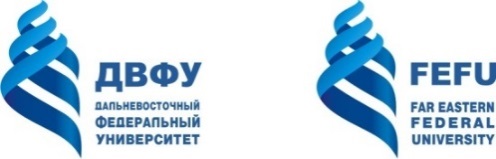 МИНИСТЕРСТВО ОБРАЗОВАНИЯ И НАУКИ РОССИЙСКОЙ ФЕДЕРАЦИИФедеральное государственное автономное образовательное учреждение высшего образования«Дальневосточный федеральный университет»(ДВФУ)ИНЖЕНЕРНАЯ ШКОЛАКафедра «Инженерных систем зданий и сооружений»Отчёт По 					 практике(вид практики)Место прохождения практики: 							Составил студент группы _____________________________________			(ФИО)Руководитель практики от ДВФУ______________________________	(должность, уч.степень, уч.звание)______________________________			(ФИО)Владивосток20__   Приложение 2Форма дневника преддипломной практикиДневник преддипломной практикиСодержание дневника подтверждаю:Ответственный за практику от кафедры ________________________________(должность, ФИО, дата)Составляется в период прохождения преддипломной практики.Оформляется в виде приложения к отчёту. В конце практики содержание визируется руководителем практики от кафедры.УТВЕРЖДАЮДиректор Школы Инженерной ___________А.Т. Беккер«___»____________2019г№ ппСодержание работы по этапамВиды учебной работы на практике, включая самостоятельную работу студента Трудоемкость (в часах)Формы текущего контроля1Предварительный инструктаж перед практикой на кафедреКомментарий руководителя практикой от кафедры по программе и графику, приказ на практику, выдача программ, путевок и др. материалов (при необходимости). Уточнение порядка отчетности и критериев оценки результатов практики, порядка текущего контроля практики руководством6Отметка присутствия2Вводный (ознакомительный) этапНа кафедре проводятся организационные мероприятия: формирование бригад, выдача геологического оборудования, проведение лекций по технике безопасности при инженерно-геологических исследованиях. Для подготовки к геологической экскурсии студенты под руководством преподавателя изучают геологическое строение полуострова Муравьев-Амурский по карте и разрезам и знакомятся с коллекцией горных пород юга Приморского края6Записи в журналах3Основной этап3.1. Проводится геологическая экскурсия по побережью Уссурийского залива в районе бухты Тихой. На экскурсии рассматриваются залегания осадочных горных пород в обнажениях коренного берега, выход магматических горных пород, тектонические нарушения и геологическая деятельность моря. При рассмотрении осадочных пород студенты осваивают петрографический состав отдельных слоев, определяют их мощность и элементы залегания с помощью геологического компаса.  Как образец выхода магматических горных пород описывается и зарисовывается дайка порфиритов. Производится описание видимых тектонических нарушений, абразионной и аккумулятивной деятельности моря. Описание сопровождается зарисовками, фотографиями, отбором образцов12 Проверка конспектов3Основной этап3.2. Проводится анализ собранных материалов по проведенной экскурсии. Работа в бригадах по результатам экскурсии, уточнение и расшифровка собранных материалов, сравнение с литературными данными12Аналитический материал3Основной этап3.3. Маршрут экскурсии проходит от железнодорожной станции Спутник вдоль долины реки Богатой до побережья и по побережью до курорта Садгород. Рассматривается эрозионная и аккумулятивная деятельность реки, формирование долины, определяются геоморфологические характеристики долины. На примере скальных обнажений у крепостных сооружений определяется характер выветривания различных видов горных пород, в районе Садгорода – характер выветривания песчаников на глинистом цементе и конгломератов. В пойме реки Богатой бурятся  скважины ручным буром с целью изучения аллювиальных отложений и определения коэффициента фильтрации12Описание геологического состояния3Основной этап3.4. На гидрогеологическом полигоне бурятся скважины геологическим буром, производятся замеры уровня воды в скважинах и определяется коэффициент фильтрации приборами КФ-18Запись в лабораторном журнале3Основной этап3.5. Проводится анализ собранных материалов по проведенной экскурсии. Работа в бригадах по результатам экскурсии, уточнение и расшифровка собранных материалов, сравнение с литературными данными.4Запись в лабораторном журнале3Основной этап3.6..Построение гидрогеологической карты, расчет водопритока12Расчеты и гидрологическая карта4Заключительный этап (отчетность и документирование результатов практики)Составление макета и оформление бригадного отчетаПодбор и систематизация материалов к отчету. оформление бригадного отчета. Компонуется весь отчет. Бригады готовятся к защите отчетов30Проверка компоновки отчета5Представление и защита отчета на кафедре5.1. Сдача отчетных документов руководителю практики от кафедры, Рассмотрение, корректировка по замечаниям, подготовка к защите 3Сдача отчетных документов 5Представление и защита отчета на кафедре5.2.  Защита, оформление оценки, подготовка сообщения и выступление с ним на конференции по итогам практики3Защита отчетаВсегоВсегоВсего108Механический составМорфология образцаШнур не образуетсяпесок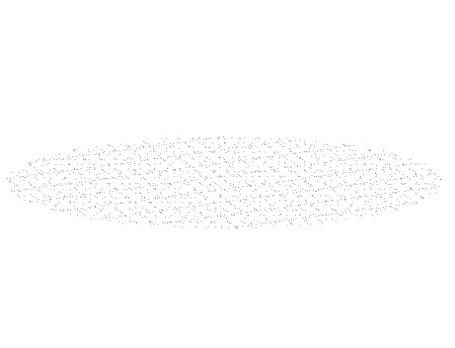 Зачатки шнурасупесь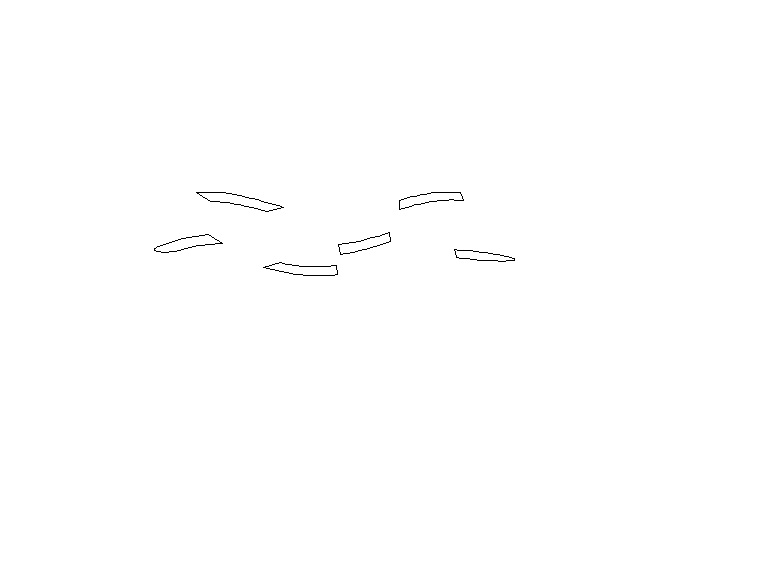 Шнур, дробящийся при раскатываниилегкий суглинок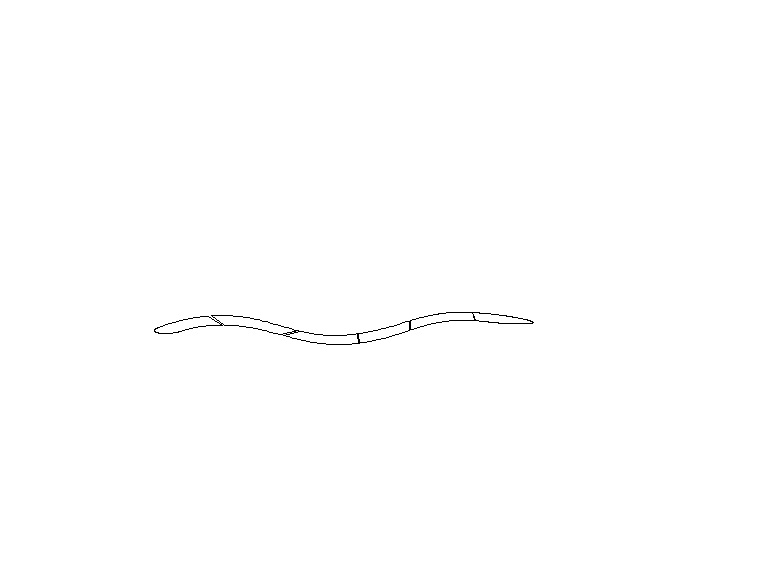 Шнур сплошной, кольцо распадающеесясредний суглинок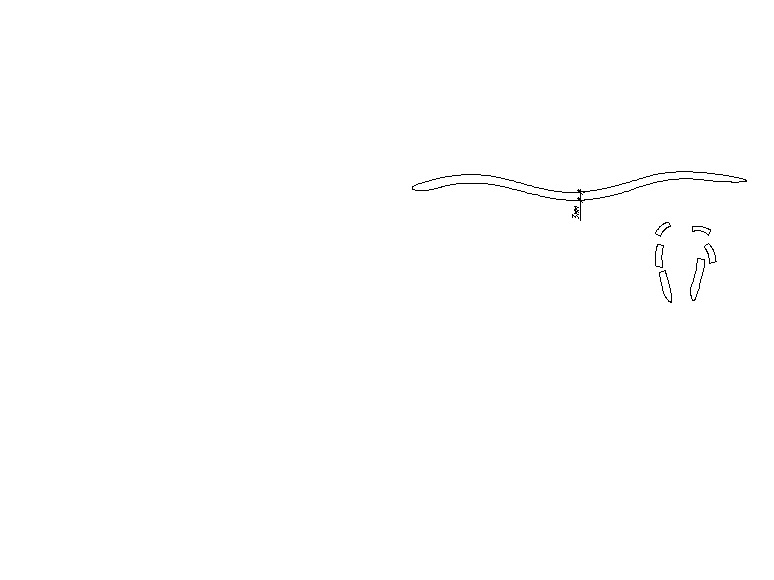 Шнур сплошной, кольцо с трещинамитяжелый суглинок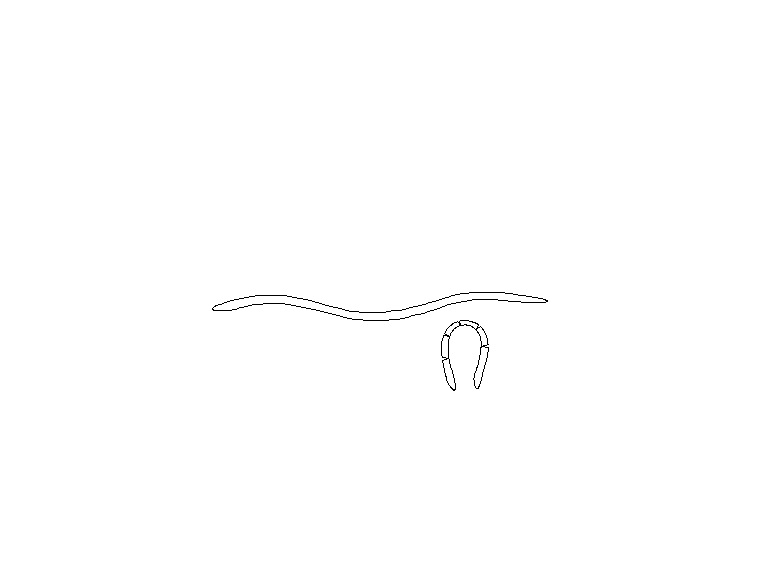 Шнур сплошной, кольцо стойкоеглина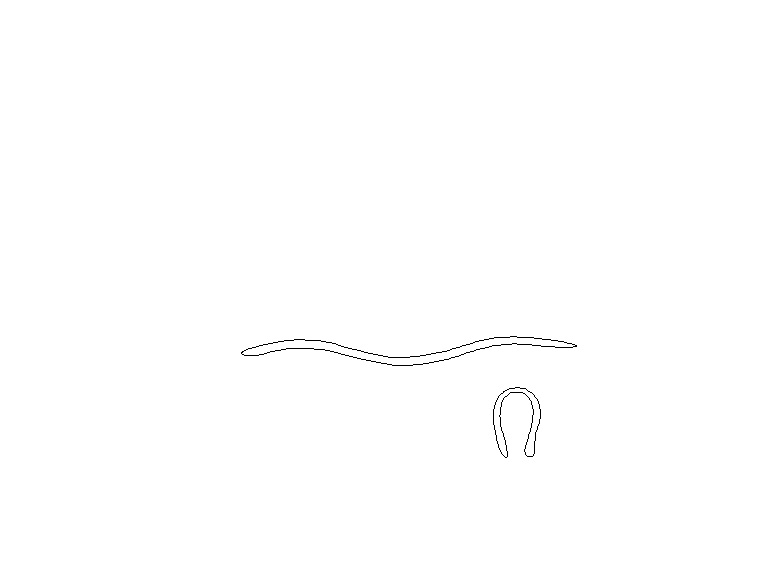 Код и формулировка компетенцииЭтапы формирования компетенцииКритерииПоказателиПК-1	знание нормативной базы в области инженерных изысканий, принципов проектирования зданий, сооружений, инженерных систем и оборудования, планировки и застройки населенных местзнает(пороговый уровень )Знание нормативной базы в области гидрогеологических изысканийспособность охарактеризовать нормативную базу в области гидрогеологических изысканийПК-1	знание нормативной базы в области инженерных изысканий, принципов проектирования зданий, сооружений, инженерных систем и оборудования, планировки и застройки населенных местумеет (продвинутый уровень) Умение документировать обнажения – выход горных пород на поверхностьспособность документировать обнажения – выход горных пород на поверхностьПК-1	знание нормативной базы в области инженерных изысканий, принципов проектирования зданий, сооружений, инженерных систем и оборудования, планировки и застройки населенных мествладеет (высокий уровень) Владение принципами проектирования зданий, сооружений и инженерных систем с учётом данных гидрогеологических изысканийспособность применять принципы проектирования зданий, сооружений и инженерных систем с учётом данных гидрогеологических изысканийПК-2	владение методами проведения инженерных изысканий, технологией проектирования деталей и конструкций в соответствии с техническим заданием с использованием универсальных и специализированных программно-вычислительных комплексов и автоматизированных систем проектированиязнает(пороговый уровень)Знание процедуры гидрогеологических изысканий для строительства зданий и сооруженийспособность охарактеризовать методы гидрогеологических изысканий для строительства зданий и сооруженийПК-2	владение методами проведения инженерных изысканий, технологией проектирования деталей и конструкций в соответствии с техническим заданием с использованием универсальных и специализированных программно-вычислительных комплексов и автоматизированных систем проектированияумеет (продвинутый уровень) Умение производить зарисовки обнажений, проводить отбор образцов горных породспособность производить зарисовки обнажений, проводить отбор образцов горных породПК-2	владение методами проведения инженерных изысканий, технологией проектирования деталей и конструкций в соответствии с техническим заданием с использованием универсальных и специализированных программно-вычислительных комплексов и автоматизированных систем проектированиявладеет (высокий уровень) Владение методами гидрогеологических исследованийспособность применять методы гидрогеологических исследованийПК-6	способность участвовать в проектировании и изыскании объектов профессиональной деятельностизнает(пороговый уровень)Знание процедуры определения коэффициента фильтрации, типа грунта по морфологии сворачиваемого образаспособность охарактеризовать способы определения коэффициента фильтрации, типа грунта по морфологии сворачиваемого образаПК-6	способность участвовать в проектировании и изыскании объектов профессиональной деятельностиумеет (продвинутый уровень) Умение бурить скважины на гидрогеологическом объекте;Умение отбирать пробы грунта;Умение определять положение водоносного горизонтаСпособность проводить работы по отбору проб грунта;способность определять положение водоносного горизонта;способность бурить скважины на гидрогеологическом объектеПК-6	способность участвовать в проектировании и изыскании объектов профессиональной деятельностивладеет (высокий уровень) Владение навыками построения карт гидроизогипсспособность использовать навыки построения карт гидроизогипсОценка зачетаТребования к сформированным компетенциям «отлично»Оценка «отлично» выставляется студенту, если он полностью выполнил программу практики, умеет использовать теоретические знания при выполнении задания по практике, умеет тесно увязывать теорию с практикой, свободно справляется с задачами, вопросами и другими видами применения знаний, умеет приводить примеры, ответил на все вопросы во время защиты практики, ответы отличаются логичностью, глубиной и полнотой раскрытия темы «хорошо»Оценка «хорошо» выставляется студенту, если он полностью выполнил программу практики, умеет использовать теоретические знания при выполнении задания по практике, хорошо справляется с задачами, вопросами и другими видами применения знаний, ответил на основные вопросы во время защиты практики, ответы отличаются логичностью и полнотой раскрытия темы, однако допускается одна - две неточности в ответе.«удовлетво-рительно»Оценка «удовлетворительно» выставляется студенту, если он выполнил основную часть программы практики, но с трудом умеет использовать теоретические знания при выполнении задания по практике, в целом справляется с задачами, вопросами и другими видами применения знаний, ответы на вопросы во время защиты практики отличаются недостаточной глубиной и полнотой«неудовлет-ворительно»Оценка «неудовлетворительно» выставляется студенту, который не выполнил программу практики, не умеет использовать теоретические знания при выполнении задания по практике, не справляется с задачами, вопросами и другими видами применения знаний, не ответил на основные вопросы во время защиты практикиМесто расположения компьютерной техники, на котором установлено программное обеспечение, количество рабочих местПеречень программного обеспеченияКомпьютерный класс кафедры Строительства и управления недвижимостью, Ауд. L 353Microsoft Office Professional Plus 2016 – офисный пакет, включающий программное обеспечение для работы с различными типами документов (текстами, электронными таблицами, базами данных и др.);7Zip 9.20 - свободный файловый архиватор с высокой степенью сжатия данных;ABBYY FineReader 11 - программа для оптического распознавания символов;Elcut 6.3 Student - программа для проведения инженерного анализа и двумерного моделирования методом конечных элементов (МКЭ);Adobe Acrobat XI Pro – пакет программ для создания и просмотра электронных публикаций в формате PDF;AutoCAD Electrical 2015 Language Pack – English - трёхмерная система автоматизированного проектирования и черчения;CorelDRAW Graphics Suite X7 (64-Bit) - графический редактор;MATLAB R2016a - пакет прикладных программ для решения задач технических вычислений и одноимённый язык программирования, используемый в этом пакете;САПР (Система автоматизированного проектирования) - автоматизированная система, реализующая информационную технологию выполнения функций проектирования. Наименование оборудованных помещений и  помещений для самостоятельной работыПеречень основного оборудованияЛаборатория механики грунтов  кафедры гидротехники, теории зданий и сооруженийМини-«эмпайр» для  бурения скважин и отбора проб грунта;коллекция минералов;шкаф вытяжной ЛАБ-1200 ШВТ-Н – 4шт.;рефрактометр ИРФ-454 Б2М – 1 шт;весы аналитические электронные «A&D» GH-300 (320 г; 0,1 г; d = 90 мм)- 2 шт.Читальные залы Научной библиотеки ДВФУ с открытым доступом к фонду (корпус А - уровень 10)Моноблок HP РгоОпе 400 All-in-One 19,5 (1600x900), Core i3-4150T, 4GB DDR3-1600 (1x4GB), 1TB HDD 7200 SATA, DVD+/-RW,GigEth,Wi-Fi,ВТ,usb kbd/mse,Win7Pro (64-bit)+Win8.1Pro(64-bit),1-1-1 Wty  Скорость доступа в Интернет 500 Мбит/сек.Рабочие места для людей с ограниченными возможностями здоровья оснащены дисплеями и принтерами Брайля; оборудованы: портативными устройствами для чтения плоскопечатных текстов, сканирующими и читающими машинами видеоувелечителем с возможностью регуляции цветовых спектров; увеличивающими электронными лупами и ультразвуковыми маркировщикамиМультимедийная аудиторияпроектор 3-chip DLP, 10 600 ANSI-лм, WUXGA 1 920х1 200 (16:10)  PT-DZ110XE Panasonic; экран 316х500 см, 16:10 c эл. приводом; крепление настенно-потолочное Elpro Large Electrol Projecta; профессиональная ЖК-панель 47", 500 Кд/м2, Full HD  M4716CCBA LG; подсистема видеоисточников документ-камера  CP355AF Avervision.ПозицияДатаНаименование работ, содержание, особенности.ПримечанияМ.П.Руководитель ОП____________________  /                          /подпись                              ФИОАдминистратор ОП____________________ /                           /подпись                              ФИО№Содержание работы по этапамТрудоемкость (в часах)1Предварительный инструктаж на кафедре62Вводный (ознакомительный) этап63.Построение планово-высотного обоснованияРекогносцировка, измерение длин, горизонтальных и вертикальных углов, вычислениекоординат и высот точек. Периметр полигона 200-, М 1:500244Тахеометрическая съёмкаСъёмка характерных точек ситуации и рельефа, обработка журналов, вычерчивание топографического плана. 100-150 съёмочных пикетов, масштоб 1:500125Нивелирование трассыРазбивка пикетажа, привязка, нивелирование, обработка журнала, построение профиля, проектирование по профилю. 300-, Мг 1:2 000, Мв 1:200, Мп 1:1 000, 2 поперечника, детальная разбивка круговых кривых.126Площадное нивелированиеРазбивка площадки по квадратам, привязка, нивелирование вершин, составление топографического плана, картограммы земляных работ. , М 1:200, высота сечения рельефа 0,25-.127Инженерные задачиА) Подготовка аналитических данных для выноса точек из проекта в натуру; Б) Построение проектного угла;В) Построение линии заданной длины и заданного уклона;Г) Вынос в натуру точек с проектной отметкой; Д) Графическое оформление задач.2 точки площадки, 2 угла, 1 линия 1 точка.248Оформление отчётаСдача приборов и инструментов, сдача зачёта12Итого:108Код и формулировка компетенцииЭтапы формирования компетенцииКритерииПоказатели(ПК-1) знанием нормативной базы в области инженерных изысканий, принципов проектирования зданий, сооружений, инженерных систем и оборудования, планировки и застройки населенных местзнает(пороговый уровень)Знание нормативной базы по производству геодезических работ на строительной площадке и при производстве работ.способность охарактеризовать нормативную базу по производству геодезических работ на строительной площадке и при производстве работ(ПК-1) знанием нормативной базы в области инженерных изысканий, принципов проектирования зданий, сооружений, инженерных систем и оборудования, планировки и застройки населенных местумеет (продвинутый уровень) Умение работать с геодезическими инструкциями.способность анализировать содержание и применять геодезические инструкции(ПК-1) знанием нормативной базы в области инженерных изысканий, принципов проектирования зданий, сооружений, инженерных систем и оборудования, планировки и застройки населенных мествладеет (высокий уровень) Владение методами геодезического контроля в области инженерных изысканий.способность использовать методы геодезического контроля в области инженерных изысканий(ПК-2)владением методами проведения инженерных изысканий, технологией проектирования деталей и конструкций в соответствии с техническим заданием с использованием универсальных и специализированных программно-вычислительных комплексов и автоматизированных систем проектирования знает(пороговый уровень)Знание процедуры инженерных изысканий.способность охарактеризовать процедуру инженерных изысканий(ПК-2)владением методами проведения инженерных изысканий, технологией проектирования деталей и конструкций в соответствии с техническим заданием с использованием универсальных и специализированных программно-вычислительных комплексов и автоматизированных систем проектирования умеет (продвинутый уровень) Умение строить топографические планы местности, проводить нивелирование трассы с построением профилей заданного направления. способность строить топографические планы местности, проводить нивелирование трассы с построением профилей заданного направления(ПК-2)владением методами проведения инженерных изысканий, технологией проектирования деталей и конструкций в соответствии с техническим заданием с использованием универсальных и специализированных программно-вычислительных комплексов и автоматизированных систем проектирования владеет (высокий уровень) Владение приёмами выполнения на местности планово-высотных съёмочных обоснований; навыками выноса на местности точек с заданной отметкой, выноса в натуру проектного расстояния и линии с заданным уклоном.способность использовать приёмы выполнения на местности планово-высотных съёмочных обоснований;способность применять навыки выноса на местности точек с заданной отметкой(ПК-6) способностью участвовать в проектировании и изыскании объектов профессиональной деятельностизнает(пороговый уровень)Знание процедуры привязки и разбивки объектов на местности.способность охарактеризовать процедуру привязки и разбивки объектов на местности(ПК-6) способностью участвовать в проектировании и изыскании объектов профессиональной деятельностиумеет (продвинутый уровень) Умение проводить проектирование по профилю и решать  инженерно-геодезические задачи по топографическому плану.способность решать  инженерно-геодезические задачи по топографическому плану(ПК-6) способностью участвовать в проектировании и изыскании объектов профессиональной деятельностивладеет (высокий уровень) Владение навыками осуществления тахеометрической съёмки, нивелирования трассы и поверхности, выноса точек на местности.Способность применять навыки осуществления тахеометрической съёмки, нивелирования трассы и поверхностиОценка зачетаТребования к сформированным компетенциям «отлично»Оценка «отлично» выставляется студенту, если он полностью выполнил программу практики, умеет использовать теоретические знания при выполнении задания по практике, умеет тесно увязывать теорию с практикой, свободно справляется с задачами, вопросами и другими видами применения знаний, умеет приводить примеры, ответил на все вопросы во время защиты практики, ответы отличаются логичностью, глубиной и полнотой раскрытия темы «хорошо»Оценка «хорошо» выставляется студенту, если он полностью выполнил программу практики, умеет использовать теоретические знания при выполнении задания по практике, хорошо справляется с задачами, вопросами и другими видами применения знаний, ответил на основные вопросы во время защиты практики, ответы отличаются логичностью и полнотой раскрытия темы, однако допускается одна - две неточности в ответе.«удовлетво-рительно»Оценка «удовлетворительно» выставляется студенту, если он выполнил основную часть программы практики, но с трудом умеет использовать теоретические знания при выполнении задания по практике, в целом справляется с задачами, вопросами и другими видами применения знаний, ответы на вопросы во время защиты практики отличаются недостаточной глубиной и полнотой«неудовлет-ворительно»Оценка «неудовлетворительно» выставляется студенту, который не выполнил программу практики, не умеет использовать теоретические знания при выполнении задания по практике, не справляется с задачами, вопросами и другими видами применения знаний, не ответил на основные вопросы во время защиты практикиМесто расположения компьютерной техники, на котором установлено программное обеспечение, количество рабочих местПеречень программного обеспеченияКомпьютерный класс кафедры гидротехники,            теории зданий и сооруженийMicrosoft Office Professional Plus 2016 – офисный пакет, включающий программное обеспечение для работы с различными типами документов (текстами, электронными таблицами, базами данных и др.);7Zip 9.20 - свободный файловый архиватор с высокой степенью сжатия данных;ABBYY FineReader 11 - программа для оптического распознавания символов;Elcut 6.3 Student - программа для проведения инженерного анализа и двумерного моделирования методом конечных элементов (МКЭ);Adobe Acrobat XI Pro – пакет программ для создания и просмотра электронных публикаций в формате PDF;CorelDRAW Graphics Suite X7 (64-Bit) - графический редактор;MATLAB R2016a - пакет прикладных программ для решения задач технических вычислений и одноимённый язык программирования, используемый в этом пакетеНаименование оборудованных помещений и  помещений для самостоятельной работыПеречень основного оборудованияЛаборатория кафедре геодезии, землеустройства и кадастра, геокамераспутниковая система GPS; электронные теодолиты; электронные тахеометры; оптические, цифровые, лазерные нивелиры; дальномеры; треноги; рейки; рулетки.Мультимедийная аудиторияпроектор 3-chip DLP, 10 600 ANSI-лм, WUXGA 1 920х1 200 (16:10)  PT-DZ110XE Panasonic; экран 316х500 см, 16:10 c эл. приводом; крепление настенно-потолочное Elpro Large Electrol Projecta; профессиональная ЖК-панель 47", 500 Кд/м2, Full HD  M4716CCBA LG; подсистема видеоисточников документ-камера  CP355AF Avervision; подсистема видеокоммутации; подсистема аудиокоммутации и звукоусиления; подсистема интерактивного управления; беспроводные ЛВС обеспечены системой на базе точек доступа 802.11a/b/g/n 2x2 MIMO(2SS).Читальные залы Научной библиотеки ДВФУ с открытым доступом к фонду (корпус А - уровень 10)Моноблок HP РгоОпе 400 All-in-One 19,5 (1600x900), Core i3-4150T, 4GB DDR3-1600 (1x4GB), 1TB HDD 7200 SATA, DVD+/-RW,GigEth,Wi-Fi,ВТ,usb kbd/mse,Win7Pro (64-bit)+Win8.1Pro(64-bit),1-1-1 Wty  Скорость доступа в Интернет 500 Мбит/сек.Рабочие места для людей с ограниченными возможностями здоровья оснащены дисплеями и принтерами Брайля; оборудованы: портативными устройствами для чтения плоскопечатных текстов, сканирующими и читающими машинами видеоувелечителем с возможностью регуляции цветовых спектров; увеличивающими электронными лупами и ультразвуковыми маркировщикамиПозицияДатаНаименование работ, содержание, особенности.Примечания№п/пРазделы (этапы) практикиВиды производственной работы, включая самостоятельную работу студентов, и трудоемкость (в часах)Виды производственной работы, включая самостоятельную работу студентов, и трудоемкость (в часах)Виды производственной работы, включая самостоятельную работу студентов, и трудоемкость (в часах)Виды производственной работы, включая самостоятельную работу студентов, и трудоемкость (в часах)Формы текущего контроля №п/пРазделы (этапы) практикилекциипроизводственные экскурсиисамостоятельная работаподготовка и защита отчетаФормы текущего контроля 12345671Предварительный инструктаж перед практикой на кафедреКомментарий руководителя практикой от кафедры по программе и графику, приказ на практику, выдача программ, путевок и др. материалов (при необходимости). Уточнение порядка отчетности и критериев оценки результатов практики, порядка текущего контроля практики руководством124Отметка присутствия2Производственный этап:изучение объектов практики;ознакомление с вопросами организации и охраны труда;ознакомление с вопросами охраны окружающей среды.328Контроль посещаемости мероприятий3Подготовка к итоговой аттестации:обработка и анализ полученной информации подготовка дневника и отчета по практике;рассмотрение отчета руководителем практики от кафедры;защита отчета по практике.52ОтчетИтого:Итого:12321252Всего:Всего:108108108108Код и формулировка компетенцииЭтапы формирования компетенцииКритерииПоказателиПК-1 - знанием требований охраны труда, безопасности жизнедеятельности и защиты окружающей среды при выполнении строительно-монтажных, ремонтных работ и работ по реконструкции строительных объектовзнает(пороговый уровень)требования законодательства Российской Федерации в сфере охраны труда, пожарной безопасности и охраны окружающей среды.Способность перечислить основные требования к охране труда и окружающей среды при производстве строительно-монтажных работПК-1 - знанием требований охраны труда, безопасности жизнедеятельности и защиты окружающей среды при выполнении строительно-монтажных, ремонтных работ и работ по реконструкции строительных объектовумеет(продвинутый уровень)определять вредные и (или) опасные факторы воздействия производства строительных работ, использования строительной техники на работников и окружающую средуСпособность проанализировать опасные производственные факторыПК-1 - знанием требований охраны труда, безопасности жизнедеятельности и защиты окружающей среды при выполнении строительно-монтажных, ремонтных работ и работ по реконструкции строительных объектоввладеет (высокий уровень)методами контроля соблюдения на объекте капитального строительства правил по охране труда, требований пожарной безопасности и охраны окружающей средыСпособность использовать на практике требований охраны труда и пожарной безопасностиПК-6 –способностью участвовать в проектировании и изыскании объектов профессиональной деятельностизнает(пороговый уровень)основные схемы и состав оборудования систем теплогазоснабжения и вентиляцииСпособность анализировать схемы систем теплогазоснабжения и вентиляцииПК-6 –способностью участвовать в проектировании и изыскании объектов профессиональной деятельностиумеет (продвинутый уровень) правильно выбирать оборудование и материалы обеспечивающие требуемые показатели надежности безопасности, экономичности и эффективности сооружений. полуфабрикатов и изделийспособность выбирать и анализировать схемы инженерных систем зданий и сооруженийПК-6 –способностью участвовать в проектировании и изыскании объектов профессиональной деятельностивладеет (высокий уровень) навыками анализа технологический решений систем теплогазоснабжения и вентиляцииспособность применять теоретические знания анализа инженерных систем и сетейПК-7 - знанием требований охраны труда, безопасности жизнедеятельности и защиты окружающей среды при выполнении строительно-монтажных, ремонтных работ и работ по реконструкции строительных объектовзнает(пороговый уровень)требования законодательства Российской Федерации в сфере охраны труда, пожарной безопасности и охраны окружающей среды.Способность перечислить основные требования к охране труда и окружающей среды при производстве строительно-монтажных работПК-7 - знанием требований охраны труда, безопасности жизнедеятельности и защиты окружающей среды при выполнении строительно-монтажных, ремонтных работ и работ по реконструкции строительных объектовумеет(продвинутый уровень)определять вредные и (или) опасные факторы воздействия производства строительных работ, использования строительной техники на работников и окружающую средуСпособность проанализировать опасные производственные факторыПК-7 - знанием требований охраны труда, безопасности жизнедеятельности и защиты окружающей среды при выполнении строительно-монтажных, ремонтных работ и работ по реконструкции строительных объектоввладеет (высокий уровень)методами контроля соблюдения на объекте капитального строительства правил по охране труда, требований пожарной безопасности и охраны окружающей средыСпособность использовать на практике требований охраны труда и пожарной безопасностиОценка зачетаТребования к сформированным компетенциям «отлично»Оценка «отлично» выставляется студенту, если он полностью выполнил программу практики, умеет использовать теоретические знания при выполнении задания по практике, умеет тесно увязывать теорию с практикой, свободно справляется с задачами, вопросами и другими видами применения знаний, умеет приводить примеры, ответил на все вопросы во время защиты практики, ответы отличаются логичностью, глубиной и полнотой раскрытия темы «хорошо»Оценка «хорошо» выставляется студенту, если он полностью выполнил программу практики, умеет использовать теоретические знания при выполнении задания по практике, хорошо справляется с задачами, вопросами и другими видами применения знаний, ответил на основные вопросы во время защиты практики, ответы отличаются логичностью и полнотой раскрытия темы, однако допускается одна - две неточности в ответе.«удовлетво-рительно»Оценка «удовлетворительно» выставляется студенту, если он выполнил основную часть программы практики, но с трудом умеет использовать теоретические знания при выполнении задания по практике, в целом справляется с задачами, вопросами и другими видами применения знаний, ответы на вопросы во время защиты практики отличаются недостаточной глубиной и полнотой«неудовлет-ворительно»Оценка «неудовлетворительно» выставляется студенту, который не выполнил программу практики, не умеет использовать теоретические знания при выполнении задания по практике, не справляется с задачами, вопросами и другими видами применения знаний, не ответил на основные вопросы во время защиты практикиМесто расположения компьютерной техники, на котором установлено программное обеспечение, количество рабочих местПеречень программного обеспеченияКомпьютерный класс кафедры инженерных систем зданий и сооружений, Ауд. Е814Microsoft Office Professional Plus 2013 – офисный пакет, включающий программное обеспечение для работы с различными типами документов (текстами, электронными таблицами, базами данных и др.);VinRAR - свободный файловый архиватор с высокой степенью сжатия данных;AutoCAD MER 2016 - трёхмерная система автоматизированного проектирования и черчения;Potok – расчет систем отопления;VSV – расчет систем вентиляции;Boler – расчет теплообменников;RTI – расчет тепловых потерь;Elcut 6.3 Student – расчеты тепловой защиты зданий и сооружений.Наименование оборудованных помещений и  помещений для самостоятельной работыПеречень основного оборудованияЛаборатория Теплогазоснабжения и вентиляции, Ауд. Л721Стенд многофункциональный лабораторный научно-исследовательский  "Системы теплоснабжения, отопления и автоматизации"; стенд лабораторный научно- исследовательский  «Пункт редуцирования газа»; измеритель расхода газа F-111B-5K0-AAD-33-VСерия EL-FLOW; лабораторный комплекс для исследования процессов дросселирования; лабораторн.стенд для изучения контроллера ПЛК Siemens S1-300; лабораторн.стенд для изучения контроллера ПЛК Siemens S7-200; лабораторн.стенд для изучения контроллера ПЛК Siemens S1-300; лабораторн.стенд для изучения контроллера ПЛК Siemens S7-200.Компьютерный класс, Ауд. Е814Моноблок HP РгоОпе 400 All-in-One 19,5 (1600x900), Core i3-4150T, 4GB DDR3-1600 (1x4GB), 1TB HDD 7200 SATA, DVD+/-RW,GigEth,Wi-Fi,ВТ,usb kbd/mse,Win7Pro (64-bit)+Win8.1Pro(64-bit),1-1-1 Wty  Читальные залы Научной библиотеки ДВФУ с открытым доступом к фонду (корпус А - уровень 10)Моноблок HP РгоОпе 400 All-in-One 19,5 (1600x900), Core i3-4150T, 4GB DDR3-1600 (1x4GB), 1TB HDD 7200 SATA, DVD+/-RW,GigEth,Wi-Fi,ВТ,usb kbd/mse,Win7Pro (64-bit)+Win8.1Pro(64-bit),1-1-1 Wty  Скорость доступа в Интернет 500 Мбит/сек.Рабочие места для людей с ограниченными возможностями здоровья оснащены дисплеями и принтерами Брайля; оборудованы: портативными устройствами для чтения плоскопечатных текстов, сканирующими и читающими машинами видеоувеличителем с возможностью регуляции цветовых спектров; увеличивающими электронными лупами и ультразвуковыми маркировщикамиМультимедийная аудиторияпроектор 3-chip DLP, 10 600 ANSI-лм, WUXGA 1 920х1 200 (16:10)  PT-DZ110XE Panasonic; экран 316х500 см, 16:10 c эл. приводом; крепление настенно-потолочное Elpro Large Electrol Projecta; профессиональная ЖК-панель 47", 500 Кд/м2, Full HD  M4716CCBA LG; подсистема видеоисточников документ-камера CP355AF Avervision; подсистема видеокоммутации; подсистема аудиокоммутации и звукоусиления; подсистема интерактивного управления; беспроводные ЛВС обеспечены системой на базе точек доступа 802.11a/b/g/n 2x2 MIMO(2SS)№п/пРазделы (этапы) практикиВиды учебной работы на практике, включая самостоятельную работу студентов и трудоемкость (в часах)Виды учебной работы на практике, включая самостоятельную работу студентов и трудоемкость (в часах)Виды учебной работы на практике, включая самостоятельную работу студентов и трудоемкость (в часах)Виды учебной работы на практике, включая самостоятельную работу студентов и трудоемкость (в часах)Формы текущего контроля1Предварительный инструктаж перед практикой на кафедреКомментарий руководителя практикой от кафедры по программе и графику, приказ на практику, выдача программ, путевок и др. материалов (при необходимости). Уточнение порядка отчетности и критериев оценки результатов практики, порядка текущего контроля практики руководствомОрганизационное собрание (4 часа)Отметка присутствия22.12.22.3Вводный (ознакомительный) этапОформление на местах практики: вводная беседа с руководителем организации, знакомство с руководителями практики от предприятия, согласование режима работы, составление рабочего графика практики, инструктаж по технике безопасности.Ознакомление с предприятием (организацией), её структурой, функциями, уставом, статусом, правилами внутреннего распорядка, традициями, программой деятельности на год и ближайший квартал.Обзорная экскурсия. Ознакомление с производством работ на предприятии, структурой предприятия. Работа с нормативно-распорядительными документами.Лекция на предприятии(2 часа)Работа с руководителем практики (4 часа)Экскурс.(12 часов)Ознакомление с рабочим местом (4 часа)Инструктаж по технике безопасности (2 часа)Самостоятельное изучение ПБ (4 часа)Заполнение дневника(4 часа)Отчет (6 часов)Запись в журнале, наряд допускПроверка отчетных документов3Основной этап. Выполнение производственных заданий в соответствии с профилем предприятия (организации).Выполнение трудовых функций (90 часов)Обработка отчетных материалов (40 часов)Заполнение дневника(10 часов)Контроль дневника практики44.14.24.3Заключительный этап (отчетность и документирование результатов практики)Составление макета отчета, подбор и систематизация материалов к нему, заготовка тезисов к разделам.Оформление отчета: написание разделов, формирование, внутренних приложений, брошюровка отчета, редактирование,  нормоконтроль.Рассмотрение, согласование отчета руководителем практики от производства, корректировки отчета по заключениям(30 часов)Проверка отчета55.1.5.2.Представление и защита отчета на кафедреСдача отчетных документов руководителю практики от кафедры, Рассмотрение, корректировка по замечаниям, подготовка к защите.Защита, оформление оценки, подготовка сообщения и выступление с ним на конференции по итогам практики.(4 часа)Защита отчета, участие в конференции по практикеИтого11244258Всего216216216216Код и формулировка компетенцииЭтапы формирования компетенцииКритерииПоказателиПК-7 - знанием требований охраны труда, безопасности жизнедеятельности и защиты окружающей среды при выполнении строительно-монтажных, ремонтных работ и работ по реконструкции строительных объектовзнает(пороговый уровень)требования законодательства Российской Федерации в сфере охраны труда, пожарной безопасности и охраны окружающей среды.Способность перечислить основные требования к охране труда и окружающей среды при производстве строительно-монтажных работПК-7 - знанием требований охраны труда, безопасности жизнедеятельности и защиты окружающей среды при выполнении строительно-монтажных, ремонтных работ и работ по реконструкции строительных объектовумеет(продвинутый уровень)определять вредные и (или) опасные факторы воздействия производства строительных работ, использования строительной техники на работников и окружающую средуСпособность проанализировать опасные производственные факторыПК-7 - знанием требований охраны труда, безопасности жизнедеятельности и защиты окружающей среды при выполнении строительно-монтажных, ремонтных работ и работ по реконструкции строительных объектоввладеет (высокий уровень)методами контроля соблюдения на объекте капитального строительства правил по охране труда, требований пожарной безопасности и охраны окружающей средыСпособность использовать на практике требований охраны труда и пожарной безопасностиПК-8 - способностью осуществлять и организовывать техническую эксплуатацию зданий, сооружений объектов жилищно-коммунального хозяйства, обеспечивать надежность, безопасность и эффективность их работызнает(пороговый уровень)технологические регламенты выполнения основных строительно-монтажных операций, состава основных строительно-монтажных процессовСпособность охарактеризовать регламенты выполнения основных строительно-монтажных операций;способность перечислить основные строительно-монтажные процессыПК-8 - способностью осуществлять и организовывать техническую эксплуатацию зданий, сооружений объектов жилищно-коммунального хозяйства, обеспечивать надежность, безопасность и эффективность их работыумеет(продвинутый уровень)выполнять отдельные технологические операции в составе технологических процессов, работать в звене в составе бригады или исполнять отдельные работы индивидуальноСпособность выполнять отдельные технологические операции в составе технологических процессов, работать в звене в составе бригады или исполнять отдельные работы индивидуальноПК-8 - способностью осуществлять и организовывать техническую эксплуатацию зданий, сооружений объектов жилищно-коммунального хозяйства, обеспечивать надежность, безопасность и эффективность их работывладеет (высокий уровень)навыками выполнения, контроля качества и сдачи к последующему этапу элемента строительной продукции (1 уровень)Способность проводить контроль качества и сдачи к последующему этапу элементов строительной продукцииПК-10 - владением технологией, методами доводки и освоения технологических процессов строительного производства, эксплуатации, обслуживания зданий, сооружений, инженерных систем, производства строительных материалов, изделий и конструкций, машин и оборудованиязнает(пороговый уровень)требования законодательства Российской Федерации к порядку приема-передачи законченных объектов капитального строительства и этапов (комплексов) работСпособность перечислить порядок приемки-передачи законченных объектов строительства или этапов работПК-10 - владением технологией, методами доводки и освоения технологических процессов строительного производства, эксплуатации, обслуживания зданий, сооружений, инженерных систем, производства строительных материалов, изделий и конструкций, машин и оборудованияумеет(продвинутый уровень)разрабатывать и контролировать выполнение мероприятий по обеспечению соответствия результатов строительных работ требованиям нормативных технических документов и условиям договора строительного подрядаСпособность обеспечивать контроль выполнения строительно-монтажных работ техническим решениям, предусмотренным в проектной документации и технических регламентахПК-10 - владением технологией, методами доводки и освоения технологических процессов строительного производства, эксплуатации, обслуживания зданий, сооружений, инженерных систем, производства строительных материалов, изделий и конструкций, машин и оборудованиявладеет (высокий уровень)методами оперативного планирования и контроля выполнения производства строительных работ и производственных заданий на объекте капитального строительстваСпособность применять методы оперативного контроля выполнения строительно-монтажных работ на объекте капитального строительстваПК-11 -способностью вести подготовку документации по менеджменту качества и типовым методам контроля качества технологических процессов на производственных участках, организацию рабочих мест, способность осуществлять техническое оснащение, размещение и обслуживание технологического оборудования, осуществлять контроль соблюдения технологической дисциплины, требований охраны труда и экологической безопасностизнает(пороговый уровень)состава и порядок оформления документов для оформления разрешений и допусков для производства строительных работ на объекте капитального строительстваСпособность объяснить порядок оформления документов для оформления разрешений и допусков при производстве строительных работ на объекте капитального строительстваПК-11 -способностью вести подготовку документации по менеджменту качества и типовым методам контроля качества технологических процессов на производственных участках, организацию рабочих мест, способность осуществлять техническое оснащение, размещение и обслуживание технологического оборудования, осуществлять контроль соблюдения технологической дисциплины, требований охраны труда и экологической безопасностиумеет (продвинутый уровень) производить расчеты соответствия объемов производственных заданий и календарных планов производства строительных работ нормативным требованиям к трудовым и материально-техническим ресурсамСпособность проводить расчеты соответствия объемов производственных заданий и календарных планов производства строительных работ нормативным требованиям к трудовым и материально-техническим ресурсамПК-11 -способностью вести подготовку документации по менеджменту качества и типовым методам контроля качества технологических процессов на производственных участках, организацию рабочих мест, способность осуществлять техническое оснащение, размещение и обслуживание технологического оборудования, осуществлять контроль соблюдения технологической дисциплины, требований охраны труда и экологической безопасностивладеет (высокий уровень) технологией производства строительных работ, обеспечением требований охраны труда и экологической безопасностиСпособность охарактеризовать технологию монтажа и требования охраны труда при строительстве инженерных сетей и системОценка зачетаТребования к сформированным компетенциям «отлично»Оценка «отлично» выставляется студенту, если он полностью выполнил программу практики, умеет использовать теоретические знания при выполнении задания по практике, умеет тесно увязывать теорию с практикой, свободно справляется с задачами, вопросами и другими видами применения знаний, умеет приводить примеры, ответил на все вопросы во время защиты практики, ответы отличаются логичностью, глубиной и полнотой раскрытия темы «хорошо»Оценка «хорошо» выставляется студенту, если он полностью выполнил программу практики, умеет использовать теоретические знания при выполнении задания по практике, хорошо справляется с задачами, вопросами и другими видами применения знаний, ответил на основные вопросы во время защиты практики, ответы отличаются логичностью и полнотой раскрытия темы, однако допускается одна - две неточности в ответе.«удовлетво-рительно»Оценка «удовлетворительно» выставляется студенту, если он выполнил основную часть программы практики, но с трудом умеет использовать теоретические знания при выполнении задания по практике, в целом справляется с задачами, вопросами и другими видами применения знаний, ответы на вопросы во время защиты практики отличаются недостаточной глубиной и полнотой«неудовлет-ворительно»Оценка «неудовлетворительно» выставляется студенту, который не выполнил программу практики, не умеет использовать теоретические знания при выполнении задания по практике, не справляется с задачами, вопросами и другими видами применения знаний, не ответил на основные вопросы во время защиты практикиМесто расположения компьютерной техники, на котором установлено программное обеспечение, количество рабочих местПеречень программного обеспеченияКомпьютерный класс кафедры инженерных систем зданий и сооружений, Ауд. Е814Microsoft Office Professional Plus 2013 – офисный пакет, включающий программное обеспечение для работы с различными типами документов (текстами, электронными таблицами, базами данных и др.);VinRAR - свободный файловый архиватор с высокой степенью сжатия данных;AutoCAD MER 2016 - трёхмерная система автоматизированного проектирования и черчения;Potok – расчет систем отопления;VSV – расчет систем вентиляции;Boler – расчет теплообменников;RTI – расчет тепловых потерь;Elcut 6.3 Student – расчеты тепловой защиты зданий и сооружений.Наименование оборудованных помещений и  помещений для самостоятельной работыПеречень основного оборудованияЛаборатория Теплогазоснабжения и вентиляции, Ауд. Л721Стенд многофункциональный лабораторный научно-исследовательский  "Системы теплоснабжения, отопления и автоматизации"; стенд лабораторный научно- исследовательский  «Пункт редуцирования газа»; измеритель расхода газа F-111B-5K0-AAD-33-VСерия EL-FLOW; лабораторный комплекс для исследования процессов дросселирования; лабораторн.стенд для изучения контроллера ПЛК Siemens S1-300; лабораторн.стенд для изучения контроллера ПЛК Siemens S7-200; лабораторн.стенд для изучения контроллера ПЛК Siemens S1-300; лабораторн.стенд для изучения контроллера ПЛК Siemens S7-200.Компьютерный класс, Ауд. Е814Моноблок HP РгоОпе 400 All-in-One 19,5 (1600x900), Core i3-4150T, 4GB DDR3-1600 (1x4GB), 1TB HDD 7200 SATA, DVD+/-RW,GigEth,Wi-Fi,ВТ,usb kbd/mse,Win7Pro (64-bit)+Win8.1Pro(64-bit),1-1-1 Wty  Читальные залы Научной библиотеки ДВФУ с открытым доступом к фонду (корпус А - уровень 10)Моноблок HP РгоОпе 400 All-in-One 19,5 (1600x900), Core i3-4150T, 4GB DDR3-1600 (1x4GB), 1TB HDD 7200 SATA, DVD+/-RW,GigEth,Wi-Fi,ВТ,usb kbd/mse,Win7Pro (64-bit)+Win8.1Pro(64-bit),1-1-1 Wty  Скорость доступа в Интернет 500 Мбит/сек.Рабочие места для людей с ограниченными возможностями здоровья оснащены дисплеями и принтерами Брайля; оборудованы: портативными устройствами для чтения плоскопечатных текстов, сканирующими и читающими машинами видеоувеличителем с возможностью регуляции цветовых спектров; увеличивающими электронными лупами и ультразвуковыми маркировщикамиМультимедийная аудиторияпроектор 3-chip DLP, 10 600 ANSI-лм, WUXGA 1 920х1 200 (16:10)  PT-DZ110XE Panasonic; экран 316х500 см, 16:10 c эл. приводом; крепление настенно-потолочное Elpro Large Electrol Projecta; профессиональная ЖК-панель 47", 500 Кд/м2, Full HD  M4716CCBA LG; подсистема видеоисточников документ-камера CP355AF Avervision; подсистема видеокоммутации; подсистема аудиокоммутации и звукоусиления; подсистема интерактивного управления; беспроводные ЛВС обеспечены системой на базе точек доступа 802.11a/b/g/n 2x2 MIMO(2SS)ПозицияДатаНаименование работ, содержание, особенности.Примечания12.28.06.1529.06.по15.07.…и т.д .Инструктаж по технике безопасности, знакомство с рабочим местом.Участвовал в монтаже системы отопления…………………………………………………………………………………………………………………………………… и т.д.Проводил  Ф.И.О..Состав бригады. М.П.Руководитель ОП____________________  /Черненков В.П../                     подпись                              ФИОАдминистратор ОП____________________ /                              /                     подпись                              ФИОФедеральное государственное автономное образовательное учреждение высшего образования«Дальневосточный федеральный университет»(ДВФУ)Инженерная школаСправка-подтверждение № ______Студент _____________________________________________(Ф.И.О.)обучающийся по направлению подготовки 08.03.01 Строительство профиль__Теплогазоснабжение и вентиляция____прибыл «___» ___________ 20__ годав __________________________________________________(название организации, адрес, телефон)___________________________________________________для прохождения ___________________________ практики. Выбыл «___» _________ 20__ года.М.П.                                        Руководитель организации                                        ____________________  /______________/                                                                                            подпись                              ФИО№п/пРазделы (этапы) практикиВиды учебной работы на практике, включая самостоятельную работу студентов и трудоемкость (в часах)Виды учебной работы на практике, включая самостоятельную работу студентов и трудоемкость (в часах)Виды учебной работы на практике, включая самостоятельную работу студентов и трудоемкость (в часах)Виды учебной работы на практике, включая самостоятельную работу студентов и трудоемкость (в часах)Формы текущего контроля1Предварительный инструктаж перед практикой на кафедреКомментарий руководителя практикой от кафедры по программе и графику, приказ на практику, выдача программ, путевок и др. материалов (при необходимости). Уточнение порядка отчетности и критериев оценки результатов практики, порядка текущего контроля практики руководством.Организационное собрание (4 часа)Отметка присутствия2Вводный (ознакомительный) этапОформление на местах практики: вводная беседа с руководителем организации, оформление необходимых документов, знакомство с руководителями практики от предприятия, согласование режима работы, составление рабочего графика практики, инструктаж по технике безопасности.Ознакомление с предприятием (организацией), её структурой, функциями, уставом, статусом, правилами внутреннего распорядка, традициями, программой деятельности на год и ближайший кварталЛекция на предприятии(2 часа)Работа с руководителем практики (4 часа)Ознакомление с рабочим местом (4 часа)Инструктаж по технике безопасности (2 часа)Самостоятельное изучение ПБ (4 часа)Заполнение дневника(4 часа)Запись в журнале, наряд допускПроверка отчетных документов,3Основной этап. Работа в соответствии со спецификой предприятия согласно должностных обязанностей. Выполнение индивидуального задания.Выполнение трудовых функций (90 часов)Обработка отчетных материалов (40 часов)Заполнение дневника(10 часов)Контроль дневника практики4Оформление отчета: написание разделов, формирование, внутренних приложений, брошюровка отчета, редактирование, нормоконтроль.Составление заключения и оформление отчета о результатах работы (подробное с необходимыми подписями)производится по установленной ниже форме; при этом могут быть использованы стандартные формы отчетности по оценке недвижимости, принятые в организации, на предприятии. При оформлении за основу рекомендуется взять правила, изложенные в ГОСТ 2.105-95Рассмотрение, согласование отчета руководителем практики от производства, корректировки отчета по заключениям руководителяОформление путевки и документов производственной аттестации, сдача дел---(30 часов)Проверка отчета5Представление и защита отчета на кафедреСдача отчетных документов руководителю практики от кафедры, Рассмотрение, корректировка по замечаниям, подготовка к защитеЗащита, оформление оценки, подготовка сообщения и выступление с ним на конференции по итогам практики---(4 часа)Защита отчета, участие в конференции по практикеИтого11844252Всего216216216216Код и формулировка компетенцииЭтапы формирования компетенцииКритерииПоказателиПК-6 –способностью участвовать в проектировании и изыскании объектов профессиональной деятельностизнает(пороговый уровень)основы проектирования, действующие нормы, правила и стандарты проектирования систем теплогазоснабжения и вентиляцииСпособность перечислить действующие нормы и стандарты, применяемые при проектировании систем теплогазоснабжения и вентиляцииПК-6 –способностью участвовать в проектировании и изыскании объектов профессиональной деятельностиумеет (продвинутый уровень) правильно выбирать оборудование и материалы обеспечивающие требуемые показатели надежности безопасности, экономичности и эффективности сооружений; устанавливать состав рабочих операций и строительных процессов, обоснованно выбирать методы их выполнения, определять объемы, трудоемкость строительных процессов и потребное количество работников, специализированных машин, оборудования, материалов, полуфабрикатов и изделийспособность выбирать и анализировать схемы инженерных систем зданий и сооруженийПК-6 –способностью участвовать в проектировании и изыскании объектов профессиональной деятельностивладеет (высокий уровень) навыками выполнения предварительного технико-экономического обоснования проектных решенийспособность применять теоретические знания для выполнения моделирования и расчетного анализа инженерных систем и сетейПК-9 – способностью проводить анализ технической и экономической эффективности работы производственного подразделения и разрабатывать меры по ее повышениюзнает(пороговый уровень)основы инновационных идей управления организацией производства и эффективного руководства работой людей; основы организации системы менеджмента качества работы производственного подразделения; систему и способы оценки качества и эффективности управления и руководства производственным подразделениемСпособность охарактеризовать основные методы организации и управления при производстве строительно-монтажных работ и контроля их качестваПК-9 – способностью проводить анализ технической и экономической эффективности работы производственного подразделения и разрабатывать меры по ее повышениюумеет (продвинутый уровень) внедрять инновационные идеи управления организацией производстваСпособность выбирать оптимальные способы производства строительно-монтажных работ ПК-9 – способностью проводить анализ технической и экономической эффективности работы производственного подразделения и разрабатывать меры по ее повышениювладеет (высокий уровень) методами создания системы менеджмента качества производственного подразделенияСпособность определить структуру и качественный состав строительно-монтажного подразделенияПК-10 - владением технологией, методами доводки и освоения технологических процессов строительного производства, эксплуатации, обслуживания зданий, сооружений, инженерных систем, производства строительных материалов, изделий и конструкций, машин и оборудованиязнает(пороговый уровень)требования законодательства Российской Федерации к порядку приема-передачи законченных объектов капитального строительства и этапов (комплексов) работСпособность перечислить порядок приемки-передачи законченных объектов строительства или этапов работПК-10 - владением технологией, методами доводки и освоения технологических процессов строительного производства, эксплуатации, обслуживания зданий, сооружений, инженерных систем, производства строительных материалов, изделий и конструкций, машин и оборудованияумеет (продвинутый уровень) разрабатывать и контролировать выполнение мероприятий по обеспечению соответствия результатов строительных работ требованиям нормативных технических документов и условиям договора строительного подрядаСпособность обеспечивать контроль выполнения строительно-монтажных работ техническим решениям, предусмотренным в проектной документации и технических регламентахПК-10 - владением технологией, методами доводки и освоения технологических процессов строительного производства, эксплуатации, обслуживания зданий, сооружений, инженерных систем, производства строительных материалов, изделий и конструкций, машин и оборудованиявладеет (высокий уровень) методами оперативного планирования и контроля выполнения производства строительных работ и производственных заданий на объекте капитального строительстваСпособность применять методы оперативного контроля выполнения строительно-монтажных работ на объекте капитального строительстваПК-11 - способностью вести подготовку документации по менеджменту качества и типовым методам контроля качества технологических процессов на производственных участках, организацию рабочих мест, способность осуществлять техническое оснащение, размещение и обслуживание технологического оборудования, осуществлять контроль соблюдения технологической дисциплины, требований охраны труда и экологической безопасностизнает(пороговый уровень)состав и порядок оформления документов для оформления разрешений и допусков для производства строительных работ на объекте капитального строительстваСпособность объяснить порядок оформления документов для оформления разрешений и допусков при производстве строительных работ на объекте капитального строительстваПК-11 - способностью вести подготовку документации по менеджменту качества и типовым методам контроля качества технологических процессов на производственных участках, организацию рабочих мест, способность осуществлять техническое оснащение, размещение и обслуживание технологического оборудования, осуществлять контроль соблюдения технологической дисциплины, требований охраны труда и экологической безопасностиумеет (продвинутый уровень) производить расчеты соответствия объемов производственных заданий и календарных планов производства строительных работ нормативным требованиям к трудовым и материально-техническим ресурсамСпособность проводить расчеты соответствия объемов производственных заданий и календарных планов производства строительных работ нормативным требованиям к трудовым и материально-техническим ресурсамПК-11 - способностью вести подготовку документации по менеджменту качества и типовым методам контроля качества технологических процессов на производственных участках, организацию рабочих мест, способность осуществлять техническое оснащение, размещение и обслуживание технологического оборудования, осуществлять контроль соблюдения технологической дисциплины, требований охраны труда и экологической безопасностивладеет (высокий уровень) технологией производства строительных работ, обеспечением требований охраны труда и экологической безопасностиСпособность охарактеризовать технологию монтажа и требования охраны труда при строительстве инженерных сетей и системПК-12 – знанием организационно-правовых основ управленческой и предпринимательской деятельности в сфере строительства и жилищно-коммунального хозяйства, основ планирования работы персонала и фондов оплаты трудазнает(пороговый уровень)основные положения, нормативных актов, регулирующих строительную деятельность, технических условий, строительных норм и правил и других нормативных документов по проектированию, технологии, организации строительного производстваСпособность применять строительные нормы, правила и другие нормативные документы по проектированию, технологии, организации строительного производстваПК-12 – знанием организационно-правовых основ управленческой и предпринимательской деятельности в сфере строительства и жилищно-коммунального хозяйства, основ планирования работы персонала и фондов оплаты трудаумеет (продвинутый уровень) составлять технические задания на выполнение организационно-технических и технологических мероприятий по повышению эффективности строительного производстваСпособность предложить организационно-технические и технологические мероприятия по повышению эффективности строительного производстваПК-12 – знанием организационно-правовых основ управленческой и предпринимательской деятельности в сфере строительства и жилищно-коммунального хозяйства, основ планирования работы персонала и фондов оплаты трудавладеет (высокий уровень) методами контроля выполнения графиков производства строительно-монтажных работСпособность перечислить методы контроля выполнения графиков производства строительно-монтажных работПК-13 – владением методами осуществления инновационных идей, организации производства и эффективного руководства работой людей, подготовки документации для создания системы менеджмента качества производственного подразделениязнает(пороговый уровень)основы инновационных идей управления организацией производства и эффективного руководства работой людей; основ организации системы менеджмента качества работы производственного подразделения; систему и способы оценки качества и эффективности управления и руководства производственным подразделениемСпособность охарактеризовать основные методы организации и управления при производстве строительно-монтажных работ и контроля их качестваПК-13 – владением методами осуществления инновационных идей, организации производства и эффективного руководства работой людей, подготовки документации для создания системы менеджмента качества производственного подразделенияумеет (продвинутый уровень) внедрять инновационные идеи управления организацией производстваСпособность выбирать оптимальные способы производства строительно-монтажных работПК-13 – владением методами осуществления инновационных идей, организации производства и эффективного руководства работой людей, подготовки документации для создания системы менеджмента качества производственного подразделениявладеет (высокий уровень) методами создания системы менеджмента качества производственного подразделенияСпособность определить структуру и качественный состав строительно-монтажного подразделенияПК-14 – способностью разрабатывать оперативные планы работы первичных производственных подразделений, вести анализ затрат и результатов производственной деятельности, составление технической документации, а также установленной отчетности по утвержденным формамзнает(пороговый уровень)особенности основных строительных процессов систем теплогазоснабжения и вентиляции, оборудование, технологию выполнения строительно-монтажных работСпособность охарактеризовать особенности монтажа систем теплогазоснабжения и вентиляцииПК-14 – способностью разрабатывать оперативные планы работы первичных производственных подразделений, вести анализ затрат и результатов производственной деятельности, составление технической документации, а также установленной отчетности по утвержденным формамумеет (продвинутый уровень) определять потребное количество работников, специализированных машин, оборудования, материалов и изделийСпособность определить количество работников, специализированных машин, оборудования, материалов и изделий при производстве строительно-монтажных работПК-14 – способностью разрабатывать оперативные планы работы первичных производственных подразделений, вести анализ затрат и результатов производственной деятельности, составление технической документации, а также установленной отчетности по утвержденным формамвладеет (высокий уровень) навыками разработки оперативных планов работы первичного производственного подразделения; проведения анализа затрат и результатов деятельности производственного подразделенияСпособность объяснить виды оперативных планов работы первичного производственного подразделения и провести анализ затрат и результатов его деятельности ПК-15 – знанием основ технологии изготовления и монтажа строительных конструкций зданий и сооружений, технологии возведения объектов строительства с использованием современных средств механизациизнает(пороговый уровень)основные требования, определяющие взаимосвязь и последовательность монтажа основных и вспомогательных конструкций зданий и сооруженийСпособность перечислить основные требования, определяющие взаимосвязь и последовательность монтажа основных и вспомогательных конструкций зданий и сооруженийПК-15 – знанием основ технологии изготовления и монтажа строительных конструкций зданий и сооружений, технологии возведения объектов строительства с использованием современных средств механизацииумеет (продвинутый уровень) выделить ведущие процессы, определяющие ритм возведения здания или сооруженияСпособность объяснить ведущие процессы, определяющие ритм возведения здания или сооруженияПК-15 – знанием основ технологии изготовления и монтажа строительных конструкций зданий и сооружений, технологии возведения объектов строительства с использованием современных средств механизациивладеет (высокий уровень) методикой проектирования, организации и технологии возведения зданий и сооружений; прогрессивными методами, обеспечивающими высокое качество работ, безопасность труда, минимально возможную стоимостьСпособность использовать прогрессивные методы технологии и организации при производстве строительно-монтажных работ, обеспечивающие высокое качество работ, безопасность труда и минимальную стоимостьОценка зачетаТребования к сформированным компетенциям «отлично»Оценка «отлично» выставляется студенту, если он полностью выполнил программу практики, умеет использовать теоретические знания при выполнении задания по практике, умеет тесно увязывать теорию с практикой, свободно справляется с задачами, вопросами и другими видами применения знаний, умеет приводить примеры, ответил на все вопросы во время защиты практики, ответы отличаются логичностью, глубиной и полнотой раскрытия темы «хорошо»Оценка «хорошо» выставляется студенту, если он полностью выполнил программу практики, умеет использовать теоретические знания при выполнении задания по практике, хорошо справляется с задачами, вопросами и другими видами применения знаний, ответил на основные вопросы во время защиты практики, ответы отличаются логичностью и полнотой раскрытия темы, однако допускается одна - две неточности в ответе.«удовлетво-рительно»Оценка «удовлетворительно» выставляется студенту, если он выполнил основную часть программы практики, но с трудом умеет использовать теоретические знания при выполнении задания по практике, в целом справляется с задачами, вопросами и другими видами применения знаний, ответы на вопросы во время защиты практики отличаются недостаточной глубиной и полнотой«неудовлет-ворительно»Оценка «неудовлетворительно» выставляется студенту, который не выполнил программу практики, не умеет использовать теоретические знания при выполнении задания по практике, не справляется с задачами, вопросами и другими видами применения знаний, не ответил на основные вопросы во время защиты практикиМесто расположения компьютерной техники, на котором установлено программное обеспечение, количество рабочих местПеречень программного обеспеченияКомпьютерный класс кафедры инженерных систем зданий и сооружений, Ауд. Е814Microsoft Office Professional Plus 2013 – офисный пакет, включающий программное обеспечение для работы с различными типами документов (текстами, электронными таблицами, базами данных и др.);VinRAR - свободный файловый архиватор с высокой степенью сжатия данных;AutoCAD MER 2016 - трёхмерная система автоматизированного проектирования и черчения;Potok – расчет систем отопления;VSV – расчет систем вентиляции;Boler – расчет теплообменников;RTI – расчет тепловых потерь;Elcut 6.3 Student – расчеты тепловой защиты зданий и сооружений.Наименование оборудованных помещений и  помещений для самостоятельной работыПеречень основного оборудованияЛаборатория Теплогазоснабжения и вентиляции, Ауд. Л721Стенд многофункциональный лабораторный научно-исследовательский  "Системы теплоснабжения, отопления и автоматизации"; стенд лабораторный научно- исследовательский  «Пункт редуцирования газа»; измеритель расхода газа F-111B-5K0-AAD-33-VСерия EL-FLOW; лабораторный комплекс для исследования процессов дросселирования; лабораторн.стенд для изучения контроллера ПЛК Siemens S1-300; лабораторн.стенд для изучения контроллера ПЛК Siemens S7-200; лабораторн.стенд для изучения контроллера ПЛК Siemens S1-300; лабораторн.стенд для изучения контроллера ПЛК Siemens S7-200.Компьютерный класс, Ауд. Е814Моноблок HP РгоОпе 400 All-in-One 19,5 (1600x900), Core i3-4150T, 4GB DDR3-1600 (1x4GB), 1TB HDD 7200 SATA, DVD+/-RW,GigEth,Wi-Fi,ВТ,usb kbd/mse,Win7Pro (64-bit)+Win8.1Pro(64-bit),1-1-1 Wty  Читальные залы Научной библиотеки ДВФУ с открытым доступом к фонду (корпус А - уровень 10)Моноблок HP РгоОпе 400 All-in-One 19,5 (1600x900), Core i3-4150T, 4GB DDR3-1600 (1x4GB), 1TB HDD 7200 SATA, DVD+/-RW,GigEth,Wi-Fi,ВТ,usb kbd/mse,Win7Pro (64-bit)+Win8.1Pro(64-bit),1-1-1 Wty  Скорость доступа в Интернет 500 Мбит/сек.Рабочие места для людей с ограниченными возможностями здоровья оснащены дисплеями и принтерами Брайля; оборудованы: портативными устройствами для чтения плоскопечатных текстов, сканирующими и читающими машинами видеоувеличителем с возможностью регуляции цветовых спектров; увеличивающими электронными лупами и ультразвуковыми маркировщикамиМультимедийная аудиторияпроектор 3-chip DLP, 10 600 ANSI-лм, WUXGA 1 920х1 200 (16:10)  PT-DZ110XE Panasonic; экран 316х500 см, 16:10 c эл. приводом; крепление настенно-потолочное Elpro Large Electrol Projecta; профессиональная ЖК-панель 47", 500 Кд/м2, Full HD  M4716CCBA LG; подсистема видеоисточников документ-камера CP355AF Avervision; подсистема видеокоммутации; подсистема аудиокоммутации и звукоусиления; подсистема интерактивного управления; беспроводные ЛВС обеспечены системой на базе точек доступа 802.11a/b/g/n 2x2 MIMO(2SS)ПозицияДатаНаименование работ, содержание, особенности.Примечания12.28.06.0529.06.по15.07.…и т.д .Инструктаж по технике безопасности, знакомство с рабочим местом.Участвовал в монтаже системы отопления…………………………………………………………………………………………………………………………………… и т.д.Проводил  Ф.И.О..Состав бригады. М.П.Руководитель ОП____________________  /Черненков В.П../                     подпись                              ФИОАдминистратор ОП____________________ /                              /                     подпись                              ФИОФедеральное государственное автономное образовательное учреждение высшего образования«Дальневосточный федеральный университет»(ДВФУ)Инженерная школаСправка-подтверждение № ______Студент _____________________________________________(Ф.И.О.)обучающийся по направлению подготовки 08.03.01 Строительство профиль__Теплогазоснабжение и вентиляция____прибыл «___» ___________ 20__ годав __________________________________________________(название организации, адрес, телефон)___________________________________________________для прохождения ___________________________ практики. Выбыл «___» _________ 20__ года.М.П.                                        Руководитель организации                                        ____________________  /______________/                                                                                            подпись                              ФИО№п/пРазделы (этапы) практикиВиды учебной работы на практике, включая самостоятельную работу студентов и трудоемкость (в часах)Виды учебной работы на практике, включая самостоятельную работу студентов и трудоемкость (в часах)Виды учебной работы на практике, включая самостоятельную работу студентов и трудоемкость (в часах)Виды учебной работы на практике, включая самостоятельную работу студентов и трудоемкость (в часах)Формы текущего контроля1Предварительный инструктаж перед практикой на кафедре.Комментарий руководителя практикой от кафедры по программе и графику, приказ на практику, выдача программ, путевок и др. материалов (при необходимости). Уточнение порядка отчетности и критериев оценки результатов практики, порядка текущего контроля практики руководствомОрганизационное собрание (4 часа)Отметка присутствия2Вводный (ознакомительный) этап.Оформление на местах практики: вводная беседа с руководителем организации, оформление необходимых документов, знакомство с руководителями практики от предприятия, согласование режима работы, составление рабочего графика практики, инструктаж по технике безопасности.Ознакомление с предприятием (организацией), её структурой, функциями, уставом, статусом, правилами внутреннего распорядка, традициями, программой деятельности на год и ближайший кварталЛекция на предприятии(2 часа)Работа с руководителем практики (4 часа)Ознакомление с рабочим местом (4 часа)Инструктаж по технике безопасности (2 часа)Самостоятельное изучение ПБ (4 часа)Заполнение дневника(4 часа)Отчет (6 часов)Запись в журнале, наряд допускПроверка отчетных документов3Основной этап.Работа в соответствии со спецификой предприятия согласно должностных обязанностей. Выполнение индивидуального задания.Выполнение трудовых функций (40 часов)Обработка отчетных материалов (18 часов)Заполнение дневника(8 часов)Контроль дневника практики4Заключительный этап (отчетность и документирование результатов практики)Оформление отчета: написание разделов, формирование, внутренних приложений, брошюровка отчета, редактирование, нормоконтроль.Составление заключения и оформление отчета о результатах работы (подробное с необходимыми подписями)производится по установленной ниже форме; при этом могут быть использованы стандартные формы отчетности по оценке недвижимости, принятые в организации, на предприятии. При оформлении за основу рекомендуется взять правила, изложенные в ГОСТ 2.105-95Рассмотрение, согласование отчета руководителем практики от производства, корректировки отчета по заключениям руководителяОформление путевки и документов производственной аттестации, сдача дел(8 часов)Проверка отчета5Представление и защита отчета на кафедреСдача отчетных документов руководителю практики от кафедры, Рассмотрение, корректировка по замечаниям, подготовка к защитеЗащита, оформление оценки, подготовка сообщения и выступление с ним на конференции по итогам практики(4 часа)Защита отчета, участие в конференции по практикеИтого5042034Всего108108108108Код и формулировка компетенцииЭтапы формирования компетенцииКритерииПоказателиПК-1 - знанием нормативной базы в области инженерных изысканий, принципов проектирования зданий, сооружений, инженерных систем и оборудования, планировки и застройки населенных местзнает(пороговый уровень)Знание нормативных правовых актов Российской Федерации, нормативных технических и руководящих документов, относящихся к сфере градостроительной деятельностиспособность объяснить положения постановления правительства РФ №87 «О составе разделов проектной документации»ПК-1 - знанием нормативной базы в области инженерных изысканий, принципов проектирования зданий, сооружений, инженерных систем и оборудования, планировки и застройки населенных местумеет (продвинутый уровень) Умение находить, анализировать и исследовать информацию, необходимую для разработки и оформления проектных решений по объектам инженерно-технического проектированияспособность выбирать информацию необходимую для разработки проектных решений для инженерных систем зданий и сооруженийПК-1 - знанием нормативной базы в области инженерных изысканий, принципов проектирования зданий, сооружений, инженерных систем и оборудования, планировки и застройки населенных мествладеет (высокий уровень) Владение методами расчета инженерных систем и сетей, подбором оборудования для систем теплогазоснабжения и вентиляцииспособность применять теоретические знания для расчета инженерных систем и сетейПК-2 - владением методами проведения инженерных изысканий, технологией проектирования деталей и конструкций в соответствии с техническим заданием с использованием универсальных и специализированных программно-вычислительных комплексов и систем автоматизированного проектированиязнает(пороговый уровень)Знание правил и стандартов системы контроля (менеджмента) качества проектной организации, программно-вычислительных комплексов и систем автоматизированного проектирования в области теплогазоснабжения и вентиляции. Способность перечислить основные стандарты и программно-вычислительные комплексы и системы автоматизированного проектирования в области теплогазоснабжения и вентиляцииПК-2 - владением методами проведения инженерных изысканий, технологией проектирования деталей и конструкций в соответствии с техническим заданием с использованием универсальных и специализированных программно-вычислительных комплексов и систем автоматизированного проектированияумеет (продвинутый уровень) Умение оформлять проектную документацию в соответствии с требованиями нормативных документов на проектную документациюСпособность выполнять проектную документацию в соответствии с требованиями нормативных документовПК-2 - владением методами проведения инженерных изысканий, технологией проектирования деталей и конструкций в соответствии с техническим заданием с использованием универсальных и специализированных программно-вычислительных комплексов и систем автоматизированного проектированиявладеет (высокий уровень) Владение навыками разработки проектной документации с применением современных технологий проектирования инженерных сетей и систем.Способность применять при разработке проектной документациисовременные технологии проектирования инженерных сетей и системПК-3 - способностью проводить предварительное технико-экономическое обоснование проектных решений, разрабатывать проектную и рабочую техническую документацию, оформлять законченные проектно-конструкторские работы, контролировать соответствие разрабатываемых проектов и технической документации заданию, стандартам, техническим условиям и другим нормативным документамзнает(пороговый уровень)Знание основ проектирования, действующих норм, правил и стандартов проектирования систем теплогазоснабжения и вентиляцииСпособность объяснить требования норм и стандартов в области проектирования систем теплогазоснабжения и вентиляцииПК-3 - способностью проводить предварительное технико-экономическое обоснование проектных решений, разрабатывать проектную и рабочую техническую документацию, оформлять законченные проектно-конструкторские работы, контролировать соответствие разрабатываемых проектов и технической документации заданию, стандартам, техническим условиям и другим нормативным документамумеет (продвинутый уровень) Умение правильно выбирать оборудование и материалы, обеспечивающие требуемые показатели надежности безопасности, экономичности и эффективности сооруженийСпособность выбирать материалы, обеспечивающие требуемые показатели надежности безопасности, экономичности и эффективности  инженерных систем и сетейПК-3 - способностью проводить предварительное технико-экономическое обоснование проектных решений, разрабатывать проектную и рабочую техническую документацию, оформлять законченные проектно-конструкторские работы, контролировать соответствие разрабатываемых проектов и технической документации заданию, стандартам, техническим условиям и другим нормативным документамвладеет (высокий уровень) Владение навыками выполнения предварительного технико-экономического обоснования проектных решенийСпособность применять методы технико-экономического обоснования проектных решенийПК-4 - владением теоретическими знаниями и приложениями основных законов механики, теории упругости, гидравлики и аэродинамики, термодинамики и тепломассообмена в области строительства, способность применять их для обоснования проектных решений, применять инженерные методы и вычислительные программы по расчёту строительных конструкций, сооружений, сетей и систем при различных нагрузках и воздействияхзнает(пороговый уровень)Знание основных законов термодинамики и тепломассообмена и теоретических методов, способов, рабочих операций и приёмов при расчёте инженерных системСпособность перечислить основные законы термодинамики и тепломассообмена используемые при расчёте инженерных систем и сетейПК-4 - владением теоретическими знаниями и приложениями основных законов механики, теории упругости, гидравлики и аэродинамики, термодинамики и тепломассообмена в области строительства, способность применять их для обоснования проектных решений, применять инженерные методы и вычислительные программы по расчёту строительных конструкций, сооружений, сетей и систем при различных нагрузках и воздействияхумеет (продвинутый уровень) Умение осуществлять выбор методов, способов выполнения строительных процессов обслуживания зданий, сооружений, инженерных системСпособность определить способы выполнения строительных процессов обслуживания зданий, сооружений, инженерных системПК-4 - владением теоретическими знаниями и приложениями основных законов механики, теории упругости, гидравлики и аэродинамики, термодинамики и тепломассообмена в области строительства, способность применять их для обоснования проектных решений, применять инженерные методы и вычислительные программы по расчёту строительных конструкций, сооружений, сетей и систем при различных нагрузках и воздействияхвладеет (высокий уровень Владение методами расчёта, доводки и освоения технологических процессов строительного производства при расчёте инженерных систем и сетейСпособность применять методы расчёта, доводки и освоения технологических процессов строительного производства при расчёте инженерных систем и сетейПК-5 - знанием функциональных и композиционных, физико-технических и конструктивных основ проектирования жилых, общественных и промышленных зданий, сооружений различного типа, осуществлять творческий поиск архитектурного и конструктивного решения зданий и сооружений, выбирать их объёмно-планировочные, конструктивные и композиционные решениязнает(пороговый уровень)Знание функциональных и композиционных, физико-технических и конструктивных основ проектированияСпособность перечислить порядок приемки-передачи законченных объектов строительства или этапов работПК-5 - знанием функциональных и композиционных, физико-технических и конструктивных основ проектирования жилых, общественных и промышленных зданий, сооружений различного типа, осуществлять творческий поиск архитектурного и конструктивного решения зданий и сооружений, выбирать их объёмно-планировочные, конструктивные и композиционные решенияумеет (продвинутый уровень) Умение применить полученные навыки проектирования и технической эксплуатации зданий, сооружений и объектов строительстваСпособность перечислить полученные навыки проектирования и технической эксплуатации зданий, сооружений и объектов строительстваПК-5 - знанием функциональных и композиционных, физико-технических и конструктивных основ проектирования жилых, общественных и промышленных зданий, сооружений различного типа, осуществлять творческий поиск архитектурного и конструктивного решения зданий и сооружений, выбирать их объёмно-планировочные, конструктивные и композиционные решениявладеет (высокий уровень) Владение навыками осуществлять творческий поиск архитектурного и конструктивного решения зданий и сооружений, выбирать их объемно-планировочные и конструктивные решения инженерных системСпособность проводить творческий поиск конструктивных решений обеспечения микроклимата зданий и сооружений, выбирать оборудование для его обеспеченияОценка зачетаТребования к сформированным компетенциям «отлично»Оценка «отлично» выставляется студенту, если он полностью выполнил программу практики, умеет использовать теоретические знания при выполнении задания по практике, умеет тесно увязывать теорию с практикой, свободно справляется с задачами, вопросами и другими видами применения знаний, умеет приводить примеры, ответил на все вопросы во время защиты практики, ответы отличаются логичностью, глубиной и полнотой раскрытия темы «хорошо»Оценка «хорошо» выставляется студенту, если он полностью выполнил программу практики, умеет использовать теоретические знания при выполнении задания по практике, хорошо справляется с задачами, вопросами и другими видами применения знаний, ответил на основные вопросы во время защиты практики, ответы отличаются логичностью и полнотой раскрытия темы, однако допускается одна - две неточности в ответе.«удовлетво-рительно»Оценка «удовлетворительно» выставляется студенту, если он выполнил основную часть программы практики, но с трудом умеет использовать теоретические знания при выполнении задания по практике, в целом справляется с задачами, вопросами и другими видами применения знаний, ответы на вопросы во время защиты практики отличаются недостаточной глубиной и полнотой«неудовлет-ворительно»Оценка «неудовлетворительно» выставляется студенту, который не выполнил программу практики, не умеет использовать теоретические знания при выполнении задания по практике, не справляется с задачами, вопросами и другими видами применения знаний, не ответил на основные вопросы во время защиты практикиМесто расположения компьютерной техники, на котором установлено программное обеспечение, количество рабочих местПеречень программного обеспеченияКомпьютерный класс кафедры инженерных систем зданий и сооружений, Ауд. Е814Microsoft Office Professional Plus 2013 – офисный пакет, включающий программное обеспечение для работы с различными типами документов (текстами, электронными таблицами, базами данных и др.);VinRAR - свободный файловый архиватор с высокой степенью сжатия данных;AutoCAD MER 2016 - трёхмерная система автоматизированного проектирования и черчения;Potok – расчет систем отопления;VSV – расчет систем вентиляции;Boler – расчет теплообменников;RTI – расчет тепловых потерь;Elcut 6.3 Student – расчеты тепловой защиты зданий и сооружений.Наименование оборудованных помещений и  помещений для самостоятельной работыПеречень основного оборудованияЛаборатория Теплогазоснабжения и вентиляции, Ауд. Л721Стенд многофункциональный лабораторный научно-исследовательский  "Системы теплоснабжения, отопления и автоматизации"; стенд лабораторный научно- исследовательский  «Пункт редуцирования газа»; измеритель расхода газа F-111B-5K0-AAD-33-VСерия EL-FLOW; лабораторный комплекс для исследования процессов дросселирования; лабораторн.стенд для изучения контроллера ПЛК Siemens S1-300; лабораторн.стенд для изучения контроллера ПЛК Siemens S7-200; лабораторн.стенд для изучения контроллера ПЛК Siemens S1-300; лабораторн.стенд для изучения контроллера ПЛК Siemens S7-200.Компьютерный класс, Ауд. Е814Моноблок HP РгоОпе 400 All-in-One 19,5 (1600x900), Core i3-4150T, 4GB DDR3-1600 (1x4GB), 1TB HDD 7200 SATA, DVD+/-RW,GigEth,Wi-Fi,ВТ,usb kbd/mse,Win7Pro (64-bit)+Win8.1Pro(64-bit),1-1-1 Wty  Читальные залы Научной библиотеки ДВФУ с открытым доступом к фонду (корпус А - уровень 10)Моноблок HP РгоОпе 400 All-in-One 19,5 (1600x900), Core i3-4150T, 4GB DDR3-1600 (1x4GB), 1TB HDD 7200 SATA, DVD+/-RW,GigEth,Wi-Fi,ВТ,usb kbd/mse,Win7Pro (64-bit)+Win8.1Pro(64-bit),1-1-1 Wty  Скорость доступа в Интернет 500 Мбит/сек.Рабочие места для людей с ограниченными возможностями здоровья оснащены дисплеями и принтерами Брайля; оборудованы: портативными устройствами для чтения плоскопечатных текстов, сканирующими и читающими машинами видеоувеличителем с возможностью регуляции цветовых спектров; увеличивающими электронными лупами и ультразвуковыми маркировщикамиМультимедийная аудиторияпроектор 3-chip DLP, 10 600 ANSI-лм, WUXGA 1 920х1 200 (16:10)  PT-DZ110XE Panasonic; экран 316х500 см, 16:10 c эл. приводом; крепление настенно-потолочное Elpro Large Electrol Projecta; профессиональная ЖК-панель 47", 500 Кд/м2, Full HD  M4716CCBA LG; подсистема видеоисточников документ-камера CP355AF Avervision; подсистема видеокоммутации; подсистема аудиокоммутации и звукоусиления; подсистема интерактивного управления; беспроводные ЛВС обеспечены системой на базе точек доступа 802.11a/b/g/n 2x2 MIMO(2SS)ПозицияДатаНаименование работ, содержание, особенности.Примечания12.28.06.1529.06.по15.07.…и т.д .Инструктаж по технике безопасности, знакомство с рабочим местом.Участвовал в монтаже системы отопления…………………………………………………………………………………………………………………………………… и т.д.Проводил  Ф.И.О..Состав бригады. №п/пРазделы (этапы) практикиВиды учебной работы на практике, включая самостоятельную работу студентов и трудоемкость (в часах)Виды учебной работы на практике, включая самостоятельную работу студентов и трудоемкость (в часах)Виды учебной работы на практике, включая самостоятельную работу студентов и трудоемкость (в часах)Виды учебной работы на практике, включая самостоятельную работу студентов и трудоемкость (в часах)Формы текущего контроля1Вводный (ознакомительный) этапОзнакомление студентов с программой и графиком, выдача заданий и др. материалов (при необходимости). Уточнение порядка отчетности и критериев оценки результатов практики,  порядка текущего контроля практики руководителем. Согласование структуры, темы спецглавы.Организационное собрание (4 часа)Отметка присутствия2Основной этапРабота в соответствии с заданием на практику.(170 часов)Промежуточный отчет. Еженедельно3Заключительный этап Оформление отчета: написание разделов, формирование приложений, брошюровка отчета, редактирование, нормоконтроль.Рассмотрение отчета руководителем практики, корректировка отчета по замечаниям  руководителя.(36 часов)Представление макета отчета4Представление и защита отчета на кафедреСдача отчета руководителю практики от кафедры, подготовка к защите.Защита, подготовка задания на ВКР(6 часов)Защита отчетаИтого216Код и формулировка компетенцииЭтапы формирования компетенцииКритерииПоказателиПК-1 - знанием нормативной базы в области инженерных изысканий, принципов проектирования зданий, сооружений, инженерных систем и оборудования, планировки и застройки населенных местзнает(пороговый уровень)необходимый перечень нормативной документации для проектирования зданий и сооружений; требования по проектированию инженерных систем при разработке и принятии объёмно - планировочных и конструктивных решенийспособность объяснить положения постановления правительства РФ №87 «О составе разделов проектной документации»ПК-1 - знанием нормативной базы в области инженерных изысканий, принципов проектирования зданий, сооружений, инженерных систем и оборудования, планировки и застройки населенных местумеет (продвинутый уровень) пользоваться нормативной и справочной литературой;работать с полученной информацией в процессе разработки решения простейших зданий и их ограждающих и несущих конструкцийспособность выбирать информацию необходимую для разработки проектных решений для инженерных систем зданий и сооруженийПК-1 - знанием нормативной базы в области инженерных изысканий, принципов проектирования зданий, сооружений, инженерных систем и оборудования, планировки и застройки населенных мествладеет (высокий уровень) навыками использования информации в процессе теоретического и практического обучения, а также реального проектирования;методами практического использования компьютера в поиске необходимой информацииспособность применять теоретические знания для расчета инженерных систем и сетейПК-4 - владением теоретическими знаниями и приложениями основных законов механики, теории упругости, гидравлики и аэродинамики, термодинамики и тепломассообмена в области строительства, способность применять их для обоснования проектных решений, применять инженерные методы и вычислительные программы по расчёту строительных конструкций, сооружений, сетей и систем при различных нагрузках и воздействияхзнает(пороговый уровень)основы проектирования, действующие нормы, правила и стандарты проектирования систем теплогазоснабжения и вентиляцииСпособность перечислить основные законы термодинамики и тепломассообмена используемые при расчёте инженерных систем и сетейПК-4 - владением теоретическими знаниями и приложениями основных законов механики, теории упругости, гидравлики и аэродинамики, термодинамики и тепломассообмена в области строительства, способность применять их для обоснования проектных решений, применять инженерные методы и вычислительные программы по расчёту строительных конструкций, сооружений, сетей и систем при различных нагрузках и воздействияхумеет (продвинутый уровень) правильно выбирать оборудование и материалы, обеспечивающие требуемые показатели надежности безопасности, экономичности и эффективности сооружений; устанавливать состав рабочих операций и строительных процессов, обоснованно выбирать методы их выполнения, определять объемы, трудоемкость строительных процессов и потребное количество работников, специализированных машин, оборудования, материалов, и изделийСпособность определить способы выполнения строительных процессов обслуживания зданий, сооружений, инженерных системПК-4 - владением теоретическими знаниями и приложениями основных законов механики, теории упругости, гидравлики и аэродинамики, термодинамики и тепломассообмена в области строительства, способность применять их для обоснования проектных решений, применять инженерные методы и вычислительные программы по расчёту строительных конструкций, сооружений, сетей и систем при различных нагрузках и воздействияхвладеет (высокий уровень) навыками выполнения предварительного технико-экономического обоснования проектных решенийСпособность применять методы расчёта, доводки и освоения технологических процессов строительного производства при расчёте инженерных систем и сетейПК-13 – владением методами осуществления инновационных идей, организации производства и эффективного руководства работой людей, подготовки документации для создания системы менеджмента качества производственного подразделениязнает(пороговый)основы инновационных идей управления организацией производства и эффективного руководства работой людей; основы организации системы менеджмента качества работы производственного подразделения; систему и способы оценки качества и эффективности управления и руководства производственным подразделениемСпособность охарактеризовать основные методы организации и управления при производстве строительно-монтажных работ и контроля их качестваПК-13 – владением методами осуществления инновационных идей, организации производства и эффективного руководства работой людей, подготовки документации для создания системы менеджмента качества производственного подразделенияумеет (продвинутый) внедрять инновационные идеи управления организацией производстваСпособность выбирать оптимальные способы производства строительно-монтажных работПК-13 – владением методами осуществления инновационных идей, организации производства и эффективного руководства работой людей, подготовки документации для создания системы менеджмента качества производственного подразделениявладеет (высокий) методами создания системы менеджмента качества производственного подразделенияСпособность определить структуру и качественный состав строительно-монтажного подразделенияОценка зачетаТребования к сформированным компетенциям «отлично»Оценка «отлично» выставляется студенту, если он полностью выполнил программу практики, умеет использовать теоретические знания при выполнении задания по практике, умеет тесно увязывать теорию с практикой, свободно справляется с задачами, вопросами и другими видами применения знаний, умеет приводить примеры, ответил на все вопросы во время защиты практики, ответы отличаются логичностью, глубиной и полнотой раскрытия темы «хорошо»Оценка «хорошо» выставляется студенту, если он полностью выполнил программу практики, умеет использовать теоретические знания при выполнении задания по практике, хорошо справляется с задачами, вопросами и другими видами применения знаний, ответил на основные вопросы во время защиты практики, ответы отличаются логичностью и полнотой раскрытия темы, однако допускается одна - две неточности в ответе.«удовлетво-рительно»Оценка «удовлетворительно» выставляется студенту, если он выполнил основную часть программы практики, но с трудом умеет использовать теоретические знания при выполнении задания по практике, в целом справляется с задачами, вопросами и другими видами применения знаний, ответы на вопросы во время защиты практики отличаются недостаточной глубиной и полнотой«неудовлет-ворительно»Оценка «неудовлетворительно» выставляется студенту, который не выполнил программу практики, не умеет использовать теоретические знания при выполнении задания по практике, не справляется с задачами, вопросами и другими видами применения знаний, не ответил на основные вопросы во время защиты практикиМесто расположения компьютерной техники, на котором установлено программное обеспечение, количество рабочих местПеречень программного обеспеченияКомпьютерный класс кафедры инженерных систем зданий и сооружений, Ауд. Е814Microsoft Office Professional Plus 2013 – офисный пакет, включающий программное обеспечение для работы с различными типами документов (текстами, электронными таблицами, базами данных и др.);VinRAR - свободный файловый архиватор с высокой степенью сжатия данных;AutoCAD MER 2016 - трёхмерная система автоматизированного проектирования и черчения;Potok – расчет систем отопления;VSV – расчет систем вентиляции;Boler – расчет теплообменников;RTI – расчет тепловых потерь;Elcut 6.3 Student – расчеты тепловой защиты зданий и сооружений.Наименование оборудованных помещений и  помещений для самостоятельной работыПеречень основного оборудованияЛаборатория Теплогазоснабжения и вентиляции, Ауд. Л721Стенд многофункциональный лабораторный научно-исследовательский  "Системы теплоснабжения, отопления и автоматизации"; стенд лабораторный научно- исследовательский  «Пункт редуцирования газа»; измеритель расхода газа F-111B-5K0-AAD-33-VСерия EL-FLOW; лабораторный комплекс для исследования процессов дросселирования; лабораторн.стенд для изучения контроллера ПЛК Siemens S1-300; лабораторн.стенд для изучения контроллера ПЛК Siemens S7-200; лабораторн.стенд для изучения контроллера ПЛК Siemens S1-300; лабораторн.стенд для изучения контроллера ПЛК Siemens S7-200.Компьютерный класс, Ауд. Е814Моноблок HP РгоОпе 400 All-in-One 19,5 (1600x900), Core i3-4150T, 4GB DDR3-1600 (1x4GB), 1TB HDD 7200 SATA, DVD+/-RW,GigEth,Wi-Fi,ВТ,usb kbd/mse,Win7Pro (64-bit)+Win8.1Pro(64-bit),1-1-1 Wty  Читальные залы Научной библиотеки ДВФУ с открытым доступом к фонду (корпус А - уровень 10)Моноблок HP РгоОпе 400 All-in-One 19,5 (1600x900), Core i3-4150T, 4GB DDR3-1600 (1x4GB), 1TB HDD 7200 SATA, DVD+/-RW,GigEth,Wi-Fi,ВТ,usb kbd/mse,Win7Pro (64-bit)+Win8.1Pro(64-bit),1-1-1 Wty  Скорость доступа в Интернет 500 Мбит/сек.Рабочие места для людей с ограниченными возможностями здоровья оснащены дисплеями и принтерами Брайля; оборудованы: портативными устройствами для чтения плоскопечатных текстов, сканирующими и читающими машинами видеоувеличителем с возможностью регуляции цветовых спектров; увеличивающими электронными лупами и ультразвуковыми маркировщикамиМультимедийная аудиторияпроектор 3-chip DLP, 10 600 ANSI-лм, WUXGA 1 920х1 200 (16:10)  PT-DZ110XE Panasonic; экран 316х500 см, 16:10 c эл. приводом; крепление настенно-потолочное Elpro Large Electrol Projecta; профессиональная ЖК-панель 47", 500 Кд/м2, Full HD  M4716CCBA LG; подсистема видеоисточников документ-камера CP355AF Avervision; подсистема видеокоммутации; подсистема аудиокоммутации и звукоусиления; подсистема интерактивного управления; беспроводные ЛВС обеспечены системой на базе точек доступа 802.11a/b/g/n 2x2 MIMO(2SS)№п/пРазделы (этапы) практикиТрудоемкость (в часах)Формы текущего контроля1Подготовительный этап:ознакомление с методическими указаниями по проведению преддипломной практики;Инструктаж по технике безопасности (ТБ).4Отметка присутствия2Производственный этап:сбор, анализ, обработка и систематизация исходных данных для дипломного проектирования;- проведение литературного поиска современных решений и расчетов сооружений.140Промежуточный отчет. Еженедельно3Подготовка к итоговой аттестации, защита отчета о практике:обработка и анализ полученной информации, подготовка отчета о практике;- защита отчета о практике.72Защита отчетаИтого216Код и формулировка компетенцииЭтапы формирования компетенцииКритерииПоказателиПК-1 - знанием нормативной базы в области инженерных изысканий, принципов проектирования зданий, сооружений, инженерных систем и оборудования, планировки и застройки населенных местзнает(пороговый уровень)нормативные правовые акты Российской Федерации, нормативные технические и руководящие документы, относящиеся к сфере градостроительной деятельностиспособность объяснить положения постановления правительства РФ №87 «О составе разделов проектной документации»ПК-1 - знанием нормативной базы в области инженерных изысканий, принципов проектирования зданий, сооружений, инженерных систем и оборудования, планировки и застройки населенных местумеет (продвинутый уровень) находить, анализировать и исследовать информацию, необходимую для разработки и оформления проектных решений по объектам инженерно-технического проектированияспособность выбирать информацию необходимую для разработки проектных решений для инженерных систем зданий и сооруженийПК-1 - знанием нормативной базы в области инженерных изысканий, принципов проектирования зданий, сооружений, инженерных систем и оборудования, планировки и застройки населенных мествладеет (высокий уровень) методами расчета инженерных систем и сетей, подбором оборудования для систем теплогазоснабжения и вентиляцииспособность применять теоретические знания для расчета инженерных систем и сетейПК-3 - способностью проводить предварительное технико-экономическое обоснование проектных решений, разрабатывать проектную и рабочую техническую документацию, оформлять законченные проектно-конструкторские работы, контролировать соответствие разрабатываемых проектов и технической документации заданию, стандартам, техническим условиям и другим нормативным документамзнает(пороговый уровень)основы проектирования, действующие нормы, правила и стандарты проектирования систем теплогазоснабжения и вентиляцииспособность объяснить положения постановления правительства РФ №87 «О составе разделов проектной документации» и стандарты СПДСПК-3 - способностью проводить предварительное технико-экономическое обоснование проектных решений, разрабатывать проектную и рабочую техническую документацию, оформлять законченные проектно-конструкторские работы, контролировать соответствие разрабатываемых проектов и технической документации заданию, стандартам, техническим условиям и другим нормативным документамумеет (продвинутый уровень) правильно выбирать оборудование и материалы, обеспечивающие требуемые показатели надежности безопасности, экономичности и эффективности сооружений; устанавливать состав рабочих операций и строительных процессов, обоснованно выбирать методы их выполнения, определять объемы, трудоемкость строительных процессов и потребное количество работников, специализированных машин, оборудования, материалов, и изделийспособность выбирать информацию необходимую для разработки проектных решений для инженерных систем зданий и сооруженийПК-3 - способностью проводить предварительное технико-экономическое обоснование проектных решений, разрабатывать проектную и рабочую техническую документацию, оформлять законченные проектно-конструкторские работы, контролировать соответствие разрабатываемых проектов и технической документации заданию, стандартам, техническим условиям и другим нормативным документамвладеет (высокий уровень) навыками выполнения предварительного технико-экономического обоснования проектных решенийспособность применять методы технико-экономического обоснования для расчета инженерных систем и сетейПК-5 - знанием функциональных и композиционных, физико-технических и конструктивных основ проектирования жилых, общественных и промышленных зданий, сооружений различного типа, осуществлять творческий поиск архитектурного и конструктивного решения зданий и сооружений, выбирать их объёмно-планировочные, конструктивные и композиционные решениязнает(пороговый уровень)функциональные и композиционные, физико-технические и конструктивные основы проектированияспособность объяснить методы расчета тепловой защиты зданий и обеспечения теплового режимаПК-5 - знанием функциональных и композиционных, физико-технических и конструктивных основ проектирования жилых, общественных и промышленных зданий, сооружений различного типа, осуществлять творческий поиск архитектурного и конструктивного решения зданий и сооружений, выбирать их объёмно-планировочные, конструктивные и композиционные решенияумеет (продвинутый уровень) применить полученные навыки проектирования и технической эксплуатации зданий, сооружений и объектов строительстваспособность определить способы выполнения строительных процессов обслуживания зданий, сооружений, инженерных системПК-5 - знанием функциональных и композиционных, физико-технических и конструктивных основ проектирования жилых, общественных и промышленных зданий, сооружений различного типа, осуществлять творческий поиск архитектурного и конструктивного решения зданий и сооружений, выбирать их объёмно-планировочные, конструктивные и композиционные решениявладеет (высокий уровень) навыками осуществлять творческий поиск архитектурного и конструктивного решения зданий и сооружений, выбирать их объемно-планировочные и конструктивные решения инженерных системспособность применять методы расчёта инженерных систем и сетей в зависимости от конструктивных и объемно-планировочных решенийПК-9 - способностью проводить анализ технической и экономической эффективности работы производственного подразделения и разрабатывать меры по ее повышениюзнает(пороговый уровень)основы инновационных идей управления организацией производства и эффективного руководства работой людей; основы организации системы менеджмента качества работы производственного подразделения; систему и способы оценки качества и эффективности управления и руководства производственным подразделениемСпособность охарактеризовать основные методы организации и управления при производстве строительно-монтажных работ и контроля их качестваПК-9 - способностью проводить анализ технической и экономической эффективности работы производственного подразделения и разрабатывать меры по ее повышениюумеет (продвинутый уровень) внедрять инновационные идеи управления организацией производстваСпособность выбирать оптимальные способы производства строительно-монтажных работПК-9 - способностью проводить анализ технической и экономической эффективности работы производственного подразделения и разрабатывать меры по ее повышениювладеет (высокий уровень) методами создания системы менеджмента качества производственного подразделенияСпособность определить структуру и качественный состав строительно-монтажного подразделенияПК-10 - владением технологией, методами доводки и освоения технологических процессов строительного производства, эксплуатации, обслуживания зданий, сооружений, инженерных систем, производства строительных материалов, изделий и конструкций, машин и оборудованиязнает(пороговый уровень)требования законодательства Российской Федерации к порядку приема-передачи законченных объектов капитального строительства и этапов (комплексов) работСпособность охарактеризовать основные методы организации и управления при производстве строительно-монтажных работ и контроля их качестваПК-10 - владением технологией, методами доводки и освоения технологических процессов строительного производства, эксплуатации, обслуживания зданий, сооружений, инженерных систем, производства строительных материалов, изделий и конструкций, машин и оборудованияумеет (продвинутый уровень) разрабатывать и контролировать выполнение мероприятий по обеспечению соответствия результатов строительных работ требованиям нормативных технических документов и условиям договора строительного подрядаСпособность выбирать оптимальные способы производства строительно-монтажных работПК-10 - владением технологией, методами доводки и освоения технологических процессов строительного производства, эксплуатации, обслуживания зданий, сооружений, инженерных систем, производства строительных материалов, изделий и конструкций, машин и оборудованиявладеет (высокий уровень) методами оперативного планирования и контроля выполнения производства строительных работ и производственных заданий на объекте капитального строительстваСпособность определить структуру и качественный состав строительно-монтажного подразделенияПК-11 - способностью вести подготовку документации по менеджменту качества и типовым методам контроля качества технологических процессов на производственных участках, организацию рабочих мест, способность осуществлять техническое оснащение, размещение и обслуживание технологического оборудования, осуществлять контроль соблюдения технологической дисциплины, требований охраны труда и экологической безопасностизнает(пороговый уровень)состав и порядок оформления документов для оформления разрешений и допусков для производства строительных работ на объекте капитального строительстваСпособность охарактеризовать основные методы организации и управления при производстве строительно-монтажных работ и контроля их качестваПК-11 - способностью вести подготовку документации по менеджменту качества и типовым методам контроля качества технологических процессов на производственных участках, организацию рабочих мест, способность осуществлять техническое оснащение, размещение и обслуживание технологического оборудования, осуществлять контроль соблюдения технологической дисциплины, требований охраны труда и экологической безопасностиумеет (продвинутый уровень) производить расчеты соответствия объемов производственных заданий и календарных планов производства строительных работ нормативным требованиям к трудовым и материально-техническим ресурсамСпособность выбирать оптимальные способы производства строительно-монтажных работПК-11 - способностью вести подготовку документации по менеджменту качества и типовым методам контроля качества технологических процессов на производственных участках, организацию рабочих мест, способность осуществлять техническое оснащение, размещение и обслуживание технологического оборудования, осуществлять контроль соблюдения технологической дисциплины, требований охраны труда и экологической безопасностивладеет (высокий уровень) технологией производства строительных работ, обеспечением требований охраны труда и экологической безопасностиСпособность определить структуру и качественный состав строительно-монтажного подразделенияПК-13 - владением методами осуществления инновационных идей, организации производства и эффективного руководства работой людей, подготовки документации для создания системы менеджмента качества производственного подразделениязнает(пороговый уровень)основы инновационных идей управления организацией производства и эффективного руководства работой людей; основы организации системы менеджмента качества работы производственного подразделения; систему и способы оценки качества и эффективности управления и руководства производственным подразделениемСпособность охарактеризовать основные методы организации и управления при производстве строительно-монтажных работ и контроля их качестваПК-13 - владением методами осуществления инновационных идей, организации производства и эффективного руководства работой людей, подготовки документации для создания системы менеджмента качества производственного подразделенияумеет (продвинутый уровень) внедрять инновационные идеи управления организацией производстваСпособность выбирать оптимальные способы производства строительно-монтажных работПК-13 - владением методами осуществления инновационных идей, организации производства и эффективного руководства работой людей, подготовки документации для создания системы менеджмента качества производственного подразделениявладеет (высокий уровень) методами создания системы менеджмента качества производственного подразделенияСпособность определить структуру и качественный состав строительно-монтажного подразделенияПК-15 - знанием основ технологии изготовления и монтажа строительных конструкций зданий и сооружений, технологии возведения объектов строительства с использованием современных средств механизациизнает(пороговый уровень)основные требования, определяющие взаимосвязь и последовательность монтажа основных и вспомогательных конструкций зданий и сооруженийСпособность перечислить основные требования, определяющие взаимосвязь и последовательность монтажа основных и вспомогательных конструкций зданий и сооруженийПК-15 - знанием основ технологии изготовления и монтажа строительных конструкций зданий и сооружений, технологии возведения объектов строительства с использованием современных средств механизацииумеет (продвинутый уровень) выделить ведущие процессы, определяющие ритм возведения здания или сооруженияСпособность объяснить ведущие процессы, определяющие ритм возведения здания или сооруженияПК-15 - знанием основ технологии изготовления и монтажа строительных конструкций зданий и сооружений, технологии возведения объектов строительства с использованием современных средств механизациивладеет (высокий уровень) методикой проектирования, организации и технологии возведения зданий и сооружений; прогрессивными методами, обеспечивающими высокое качество работ, безопасность труда, минимально возможную стоимостьСпособность использовать прогрессивные методы технологии и организации при производстве строительно-монтажных работ, обеспечивающие высокое качество работ, безопасность труда и минимальную стоимостьОценка зачетаТребования к сформированным компетенциям «отлично»Оценка «отлично» выставляется студенту, если он полностью выполнил программу практики, умеет использовать теоретические знания при выполнении задания по практике, умеет тесно увязывать теорию с практикой, свободно справляется с задачами, вопросами и другими видами применения знаний, умеет приводить примеры, ответил на все вопросы во время защиты практики, ответы отличаются логичностью, глубиной и полнотой раскрытия темы «хорошо»Оценка «хорошо» выставляется студенту, если он полностью выполнил программу практики, умеет использовать теоретические знания при выполнении задания по практике, хорошо справляется с задачами, вопросами и другими видами применения знаний, ответил на основные вопросы во время защиты практики, ответы отличаются логичностью и полнотой раскрытия темы, однако допускается одна - две неточности в ответе.«удовлетво-рительно»Оценка «удовлетворительно» выставляется студенту, если он выполнил основную часть программы практики, но с трудом умеет использовать теоретические знания при выполнении задания по практике, в целом справляется с задачами, вопросами и другими видами применения знаний, ответы на вопросы во время защиты практики отличаются недостаточной глубиной и полнотой«неудовлет-ворительно»Оценка «неудовлетворительно» выставляется студенту, который не выполнил программу практики, не умеет использовать теоретические знания при выполнении задания по практике, не справляется с задачами, вопросами и другими видами применения знаний, не ответил на основные вопросы во время защиты практикиМесто расположения компьютерной техники, на котором установлено программное обеспечение, количество рабочих местПеречень программного обеспеченияКомпьютерный класс кафедры инженерных систем зданий и сооружений, Ауд. Е814Microsoft Office Professional Plus 2013 – офисный пакет, включающий программное обеспечение для работы с различными типами документов (текстами, электронными таблицами, базами данных и др.);VinRAR - свободный файловый архиватор с высокой степенью сжатия данных;AutoCAD MER 2016 - трёхмерная система автоматизированного проектирования и черчения;Potok – расчет систем отопления;VSV – расчет систем вентиляции;Boler – расчет теплообменников;RTI – расчет тепловых потерь;Elcut 6.3 Student – расчеты тепловой защиты зданий и сооружений.Наименование оборудованных помещений и  помещений для самостоятельной работыПеречень основного оборудованияЛаборатория Теплогазоснабжения и вентиляции, Ауд. Л721Стенд многофункциональный лабораторный научно-исследовательский  "Системы теплоснабжения, отопления и автоматизации"; стенд лабораторный научно- исследовательский  «Пункт редуцирования газа»; измеритель расхода газа F-111B-5K0-AAD-33-VСерия EL-FLOW; лабораторный комплекс для исследования процессов дросселирования; лабораторн.стенд для изучения контроллера ПЛК Siemens S1-300; лабораторн.стенд для изучения контроллера ПЛК Siemens S7-200; лабораторн.стенд для изучения контроллера ПЛК Siemens S1-300; лабораторн.стенд для изучения контроллера ПЛК Siemens S7-200.Компьютерный класс, Ауд. Е814Моноблок HP РгоОпе 400 All-in-One 19,5 (1600x900), Core i3-4150T, 4GB DDR3-1600 (1x4GB), 1TB HDD 7200 SATA, DVD+/-RW,GigEth,Wi-Fi,ВТ,usb kbd/mse,Win7Pro (64-bit)+Win8.1Pro(64-bit),1-1-1 Wty  Читальные залы Научной библиотеки ДВФУ с открытым доступом к фонду (корпус А - уровень 10)Моноблок HP РгоОпе 400 All-in-One 19,5 (1600x900), Core i3-4150T, 4GB DDR3-1600 (1x4GB), 1TB HDD 7200 SATA, DVD+/-RW,GigEth,Wi-Fi,ВТ,usb kbd/mse,Win7Pro (64-bit)+Win8.1Pro(64-bit),1-1-1 Wty  Скорость доступа в Интернет 500 Мбит/сек.Рабочие места для людей с ограниченными возможностями здоровья оснащены дисплеями и принтерами Брайля; оборудованы: портативными устройствами для чтения плоскопечатных текстов, сканирующими и читающими машинами видеоувеличителем с возможностью регуляции цветовых спектров; увеличивающими электронными лупами и ультразвуковыми маркировщикамиМультимедийная аудиторияпроектор 3-chip DLP, 10 600 ANSI-лм, WUXGA 1 920х1 200 (16:10)  PT-DZ110XE Panasonic; экран 316х500 см, 16:10 c эл. приводом; крепление настенно-потолочное Elpro Large Electrol Projecta; профессиональная ЖК-панель 47", 500 Кд/м2, Full HD  M4716CCBA LG; подсистема видеоисточников документ-камера CP355AF Avervision; подсистема видеокоммутации; подсистема аудиокоммутации и звукоусиления; подсистема интерактивного управления; беспроводные ЛВС обеспечены системой на базе точек доступа 802.11a/b/g/n 2x2 MIMO(2SS)ПозицияДатаНаименование работ, содержание, особенности.Примечания12…n